ส่วนราชการ  (กองช่าง) องค์การบริหารส่วนตำบลบางเป้า  โทร. ๐-๗๕๒๕-๒๘๕๕               .                         .ที่    ตง ๗๖๕๐๓ /                                          วันที่        เมษายน  ๒๕๕๘		         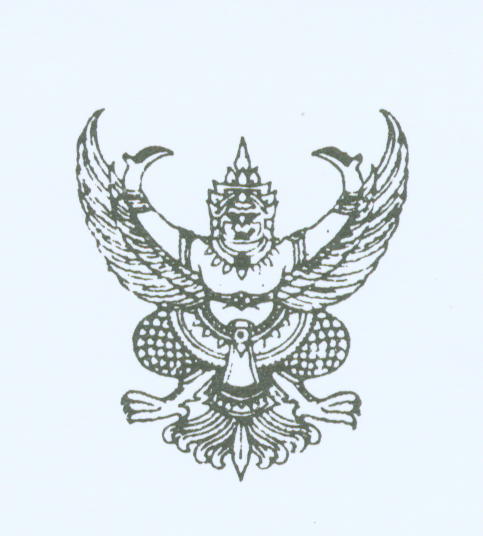 เรื่อง  ขออนุญาตออกตรวจสอบด้านถนน ทางเดิน และทางเท้า  ภายในเขตองค์การบริหารส่วนตำบลบางเป้า      เรียน	  นายกองค์การบริหารส่วนตำบลบางเป้าอ้างถึงแผนงานการตรวจสอบด้านถนน ทางเดินและทางเท้า ของกองช่าง องค์การบริหารส่วนตำบลบางเป้า  ประจำปี ๒๕๕๘  ช่วงเวลาเดือนเมษายนและเพื่อให้งานการพัฒนาและบำรุงรักษาโครงสร้างพื้นฐาน ด้านถนน ทางเดินและทางเท้า ขององค์การบริหารส่วนตำบลบางเป้า มีประสิทธิภาพและมีความปลอดภัยแก่ผู้สัญจรไปมาของประชาชนภายในเขตองค์การบริหารส่วนตำบลบางเป้าและประชาชนทั่วไป  นั้น ข้าพเจ้า นายปัณณวิชณ์  จันดี ตำแหน่ง นายช่างสำรวจและนายธนกร ศักดิ์รักษ์ ตำแหน่ง ผู้ช่วยนายช่างโยธา  สังกัดกองช่าง องค์การบริหารส่วนตำบลบางเป้า จึงขออนุญาตออกตรวจสอบด้านถนน ทางเดินและทางเท้า  พร้อมทำการซ่อมแซมแก้ไขในส่วนที่เสียหาย และปรับปรุงให้มีประสิทธิภาพในการใช้งาน  ตามแผนงานดังกล่าว 		จึงเรียนมาเพื่อโปรดทราบ………………………..………….( นายปัณณวิชณ์  จันดี )ตำแหน่ง   นายช่างสำรวจ ………………………..………….( นายธนกร ศักดิ์รักษ์ )ตำแหน่ง   ผู้ช่วยนายช่างโยธา ………………………..………….(   นายการุณ   ช่วยสุวรรณ   )ตำแหน่ง   ผู้อำนวยการกองช่างความเห็น…………………………………….		        คำสั่ง……………………………………..……….    ....................................................		               .....................................................       ( นายวรัศกรณ์  สุดสาคร )		           	          ( นายละดม  เชื้อช่วย )ปลัดองค์การบริหารส่วนตำบลบางเป้า		        นายกองค์การบริหารส่วนตำบลบางเป้าส่วนราชการ  (กองช่าง) องค์การบริหารส่วนตำบลบางเป้า  โทร. ๐-๗๕๒๕-๒๘๕๕             .ที่      ตง ๗๖๕๐๓ /                                                   วันที่                               .                     เรื่อง รายงานผลการออกตรวจสอบด้านถนน ทางเดิน และทางเท้า  ภายในเขตองค์การบริหารส่วนตำบลบางเป้า                              เรียน	  นายกองค์การบริหารส่วนตำบลบางเป้าอ้างถึงแผนงานการตรวจสอบด้านถนน ทางเดินและทางเท้า ของกองช่าง  องค์การบริหารส่วนตำบลบางเป้า  ประจำปี ๒๕๕๙  ช่วงเวลา เดือนมกราคม ๒๕๕๙ นั้น เพื่อให้งานการพัฒนาและบำรุงรักษาโครงสร้างพื้นฐาน ด้านด้านถนน ทางเดินและทางเท้าขององค์การบริหารส่วนตำบลบางเป้า  มีประสิทธิภาพในการป้องกันน้ำท่วม และมีความปลอดภัยในการใช้ชีวิตของประชาชนภายในเขตองค์การบริหารส่วนตำบลบางเป้าและประชาชนทั่วไป  นั้นข้าพเจ้า นายปัณณวิชณ์  จันดี ตำแหน่ง นายช่างสำรวจและนายธนกร ศักดิ์รักษ์ ตำแหน่ง ผู้ช่วยนายช่างโยธา  จึงขอรายงานว่าได้ตรวจสอบพบว่าฝาปิดคูระบายน้ำถนนสายควนทองสีห์ - แหลมม่วง เกิดการชำรุดเสียหาย ในส่วนกองช่างจึงได้ขออนุมัติจัดจ้างทำฝาปิดคูระบายน้ำใหม่ และทำการเปลี่ยนให้สามารถใช้การได้ดีตามปกติแล้ว		จึงเรียนมาเพื่อโปรดทราบ………………………..………….( นายธนกร ศักดิ์รักษ์ )ตำแหน่ง   ผู้ช่วยนายช่างโยธา ………………………..………….(   นายการุณ   ช่วยสุวรรณ   )ตำแหน่ง   ผู้อำนวยการกองช่าง.......................................................		               ................................................   ( นายวรัศกรณ์  สุดสาคร )		                   ( นายละดม  เชื้อช่วย )      ปลัดองค์การบริหารส่วนตำบลบางเป้า		         นายกองค์การบริหารส่วนตำบลบางเป้าส่วนราชการ    (กองช่าง) องค์การบริหารส่วนตำบลบางเป้า  โทร. ๐-๗๕๒๕-๒๘๕๕               .ที่   ตง ๗๖๕๐๓ /                                           วันที่      ๘  ตุลาคม  ๒๕๕๗		         เรื่อง       ขออนุญาตออกตรวจสอบด้านระบบระบายน้ำ  ภายในเขตตำบลบางเป้า               .    เรียน	  นายกองค์การบริหารส่วนตำบลบางเป้าอ้างถึงแผนงานการตรวจสอบด้านระบบระบายน้ำ ของส่วนกองช่าง องค์การบริหารส่วนตำบลบางเป้า  ประจำปี ๒๕๕๗  และเพื่อให้งานการพัฒนาและบำรุงรักษาโครงสร้างพื้นฐาน ด้านระบบระบายน้ำ ขององค์การบริหารส่วนตำบลบางเป้า  มีประสิทธิภาพในการป้องกันน้ำท่วม และมีความปลอดภัยในการใช้ชีวิตของประชาชนภายในตำบลและประชาชนทั่วไป  ข้าพเจ้า นายธนกร ศักดิ์รักษ์ ตำแหน่ง ผู้ช่วยนายช่างโยธา  สังกัดกองช่าง องค์การบริหารส่วนตำบลบางเป้า  จึงขออนุญาตออกตรวจสอบด้านระบบระบายน้ำ  ตามแผนงานดังกล่าว ช่วงเวลา เดือน พฤศจิกายน ๒๕๕๖		จึงเรียนมาเพื่อโปรดทราบ………………………..………….( นายธนกร ศักดิ์รักษ์ )ตำแหน่ง   ผู้ช่วยนายช่างโยธา ………………………..………….(   นายการุณ   ช่วยสุวรรณ   )ตำแหน่ง   ผู้อำนวยการกองช่าง    ....................................................		     .....................................................       ( นายวรัศกรณ์  สุดสาคร )		                      ( นายละดม  เชื้อช่วย )ปลัดองค์การบริหารส่วนตำบลบางเป้า	            นายกองค์การบริหารส่วนตำบลบางเป้าส่วนราชการ    (กองช่าง) องค์การบริหารส่วนตำบลบางเป้า  โทร. ๐-๗๕๒๕-๒๘๕๕               .ที่      ตง ๗๖๕๐๓ /                                                      วันที่       พฤศจิกายน  ๒๕๕๖                     เรื่อง       รายงานผลการออกตรวจสอบด้านระบบระบายน้ำ ภายในเขตตำบลบางเป้า             .                                เรียน	  นายกองค์การบริหารส่วนตำบลบางเป้าอ้างถึงแผนงานการตรวจสอบด้านระบบระบายน้ำ  ของส่วนกองช่าง  องค์การบริหารส่วนตำบลบางเป้า  ประจำปี ๒๕๕๖  ช่วงเวลา เดือนตุลาคม ๒๕๕๖ นั้น เพื่อให้งานการพัฒนาและบำรุงรักษาโครงสร้างพื้นฐาน ด้านระบบระบายน้ำ ขององค์การบริหารส่วนตำบลบางเป้า  มีประสิทธิภาพในการป้องกันน้ำท่วม และมีความปลอดภัยในการใช้ชีวิตของประชาชนภายในตำบลและประชาชนทั่วไป  นั้นข้าพเจ้านายธนกร ศักดิ์รักษ์ ตำแหน่งผู้ช่วยนายช่างโยธา สังกัดกองช่าง องค์การบริหารส่วนตำบลบางเป้า  จึงขอรายงานว่าระบบระบายน้ำบางจุดเกิดการตื้นเขินและได้ทำการขุดลอกคูระบายจนสามารถระบายได้ดีตามปกติแล้ว		จึงเรียนมาเพื่อโปรดทราบ………………………..………….( นายธนกร ศักดิ์รักษ์ )ตำแหน่ง   ผู้ช่วยนายช่างโยธา ………………………..………….(   นายการุณ   ช่วยสุวรรณ   )ตำแหน่ง   ผู้อำนวยการกองช่าง.......................................................		               ................................................   ( นายวรัศกรณ์  สุดสาคร )		                   ( นายละดม  เชื้อช่วย )      ปลัดองค์การบริหารส่วนตำบลบางเป้า		         นายกองค์การบริหารส่วนตำบลบางเป้าส่วนราชการ  (กองช่าง) องค์การบริหารส่วนตำบลบางเป้า  โทร. ๐-๗๕๒๕-๒๘๕๕             .ที่      ตง ๗๖๕๐๓ /                                                   วันที่       กันยายน  ๒๕๕๗                     เรื่อง รายงานผลการออกตรวจสอบด้านถนน ทางเดิน และทางเท้า  ภายในเขตองค์การบริหารส่วนตำบลบางเป้า                              เรียน	  นายกองค์การบริหารส่วนตำบลบางเป้าอ้างถึงแผนงานการตรวจสอบด้านถนน ทางเดินและทางเท้า ของกองช่าง  องค์การบริหารส่วนตำบลบางเป้า  ประจำปี ๒๕๕๗  เพื่อให้งานการพัฒนาและบำรุงรักษาโครงสร้างพื้นฐาน ด้านถนน ทางเดินและทางเท้าขององค์การบริหารส่วนตำบลบางเป้า  มีประสิทธิภาพและมีความปลอดภัยแก่ผู้สัญจรไปมาของประชาชนภายในเขตองค์การบริหารส่วนตำบลบางเป้าและประชาชนทั่วไป  นั้นข้าพเจ้า นายปัณณวิชณ์  จันดี ตำแหน่ง นายช่างสำรวจและนายธนกร ศักดิ์รักษ์ ตำแหน่ง ผู้ช่วยนายช่างโยธา สังกัดกองช่าง องค์การบริหารส่วนตำบลบางเป้า ได้ตรวจพบว่าถนนสายชายวัด หมู่ที่๑ เกิดการชำรุดเสียหายช่วงข้อต่อถนน  และได้รับมอบหมายให้ดำเนินการซ่อมแซม  จึงขอเรียนว่าได้ทำการซ่อมแซมถนนสายดังกล่าวที่ได้รับความเสียหายให้สามารถใช้การได้ดีเป็นที่เรียบร้อยแล้ว 		จึงเรียนมาเพื่อโปรดทราบ………………………..………….( นายปัณณวิชณ์  จันดี )ตำแหน่ง   นายช่างสำรวจ ………………………..………….( นายธนกร ศักดิ์รักษ์ )ตำแหน่ง   ผู้ช่วยนายช่างโยธา ………………………..………….(   นายการุณ   ช่วยสุวรรณ   )ตำแหน่ง   ผู้อำนวยการกองช่าง    ....................................................		               .....................................................       ( นายวรัศกรณ์  สุดสาคร )		           	          ( นายละดม  เชื้อช่วย )ปลัดองค์การบริหารส่วนตำบลบางเป้า		        นายกองค์การบริหารส่วนตำบลบางเป้าส่วนราชการ  (กองช่าง) องค์การบริหารส่วนตำบลบางเป้า  โทร. ๐-๗๕๒๕-๒๘๕๕                 .ที่      ตง ๗๖๕๐๓ /                                                   วันที่               ตุลาคม  ๒๕๕๗                     เรื่อง ขออนุญาตออกตรวจสอบด้านถนน ทางเดิน และทางเท้า  ภายในเขตองค์การบริหารส่วนตำบลบางเป้า                              เรียน	  นายกองค์การบริหารส่วนตำบลบางเป้าอ้างถึงแผนงานการตรวจสอบด้านถนน ทางเดินและทางเท้า ของกองช่าง  องค์การบริหารส่วนตำบลบางเป้า  ประจำปี ๒๕๕๗  ช่วงเวลา เดือนตุลาคม เพื่อให้งานการพัฒนาและบำรุงรักษาโครงสร้างพื้นฐาน ด้านถนน ทางเดินและทางเท้าขององค์การบริหารส่วนตำบลบางเป้า  มีประสิทธิภาพ และมีความปลอดภัยแก่ผู้ใช้เส้นทางสัญจรไปมาของประชาชนภายในเขตองค์การบริหารส่วนตำบลบางเป้าและประชาชนทั่วไป  นั้นข้าพเจ้า นายปัณณวิชณ์  จันดี ตำแหน่ง นายช่างสำรวจและนายธนกร ศักดิ์รักษ์ ตำแหน่ง ผู้ช่วยนายช่างโยธา  จึงขออนุญาตออกตรวจสอบด้านถนน  ทางเดิน และทางเท้า  พร้อมทำการซ่อมแซมในส่วนที่เกิดการชำรุดเสียหาย ตามแผนงานดังกล่าว  		จึงเรียนมาเพื่อโปรดทราบ………………………..………….( นายปัณณวิชณ์  จันดี )ตำแหน่ง   นายช่างสำรวจ ………………………..………….( นายธนกร ศักดิ์รักษ์ )ตำแหน่ง   ผู้ช่วยนายช่างโยธา ………………………..………….(   นายการุณ   ช่วยสุวรรณ   )ตำแหน่ง   ผู้อำนวยการกองช่างความเห็น…………………………………….		        คำสั่ง……………………………………..……….    ....................................................		               .....................................................       ( นายวรัศกรณ์  สุดสาคร )		           	          ( นายละดม  เชื้อช่วย )ปลัดองค์การบริหารส่วนตำบลบางเป้า		        นายกองค์การบริหารส่วนตำบลบางเป้าส่วนราชการ  (กองช่าง) องค์การบริหารส่วนตำบลบางเป้า  โทร. ๐-๗๕๒๕-๒๘๕๕             .ที่      ตง ๗๖๕๐๓ /                                                   วันที่        ธันวาคม  ๒๕๕๗                     เรื่อง รายงานผลการเสริมลูกระนาดถนน   ภายในเขตองค์การบริหารส่วนตำบลบางเป้า                    .                              เรียน   นายกองค์การบริหารส่วนตำบลบางเป้าอ้างถึงแผนงานการตรวจสอบด้านถนน ทางเดินและทางเท้า ของกองช่าง  องค์การบริหารส่วนตำบลบางเป้า  ประจำปี ๒๕๕๗  เพื่อให้งานการพัฒนาและบำรุงรักษาโครงสร้างพื้นฐาน ด้านถนน ทางเดินและทางเท้าขององค์การบริหารส่วนตำบลบางเป้า  มีประสิทธิภาพและมีความปลอดภัยแก่ผู้สัญจรไปมาของประชาชนภายในเขตองค์การบริหารส่วนตำบลบางเป้าและประชาชนทั่วไป  นั้นข้าพเจ้า นายปัณณวิชณ์  จันดี ตำแหน่ง นายช่างสำรวจและนายธนกร ศักดิ์รักษ์ ตำแหน่ง ผู้ช่วยนายช่างโยธา สังกัดกองช่าง องค์การบริหารส่วนตำบลบางเป้า ได้รับมอบหมายให้ทำการเสริมลูกระนาดถนนสายแหลมม่วง – ควนทองสีห์ บริเวณซุ้มประตูทางเข้าวัดศรีหราษฏร์ศรัทธา (วัดควนทองสีห์) หมู่ที่ ๖ จำนวน ๑ จุด , ถนนสายควนทองสีห์ – ชายคลอง หมู่ที่ ๖ จำนวน ๓ จุด จึงขอเรียนว่าได้ทำการเสริมลูกระนาดถนนสายดังกล่าวเป็นที่เรียบร้อยแล้ว 		จึงเรียนมาเพื่อโปรดทราบ………………………..………….( นายปัณณวิชณ์  จันดี )ตำแหน่ง   นายช่างสำรวจ ………………………..………….( นายธนกร ศักดิ์รักษ์ )ตำแหน่ง   ผู้ช่วยนายช่างโยธา ………………………..………….(   นายการุณ   ช่วยสุวรรณ   )ตำแหน่ง   ผู้อำนวยการกองช่าง    ....................................................		               .....................................................       ( นายวรัศกรณ์  สุดสาคร )		           	          ( นายละดม  เชื้อช่วย )ปลัดองค์การบริหารส่วนตำบลบางเป้า		        นายกองค์การบริหารส่วนตำบลบางเป้าส่วนราชการ  (กองช่าง) องค์การบริหารส่วนตำบลบางเป้า  โทร. ๐-๗๕๒๕-๒๘๕๕                 .ที่   ตง ๗๖๕๐๓ /                                                   วันที่                             ๒๕๖๐                     เรื่อง ขออนุญาตออกตรวจสอบด้านถนน ทางเดิน และทางเท้า  ภายในเขตองค์การบริหารส่วนตำบลบางเป้า                              เรียน	  นายกองค์การบริหารส่วนตำบลบางเป้าอ้างถึงแผนงานการตรวจสอบด้านถนน ทางเดินและทางเท้า ของกองช่าง  องค์การบริหารส่วนตำบลบางเป้า  ประจำปี ๒๕๖๐  เพื่อให้งานการพัฒนาและบำรุงรักษาโครงสร้างพื้นฐาน ด้านถนน ทางเดินและทางเท้าขององค์การบริหารส่วนตำบลบางเป้า  มีประสิทธิภาพ และมีความปลอดภัยแก่ผู้ใช้เส้นทางสัญจรไปมาของประชาชนภายในเขตองค์การบริหารส่วนตำบลบางเป้าและประชาชนทั่วไป  นั้นข้าพเจ้า นายธนกร ศักดิ์รักษ์ ตำแหน่ง ผู้ช่วยนายช่างโยธา  ส่วนกองช่าง จึงขออนุญาตออกตรวจสอบด้านถนน  ทางเดิน และทางเท้า  ที่อยู่ภายในเขตองค์การบริหารส่วนตำบลบางเป้า พร้อมทำการซ่อมแซมแก้ไขในส่วนที่เกิดการชำรุดเสียหาย และปรับปรุงให้มีประสิทธิภาพ  ตามแผนงานดังกล่าว  		จึงเรียนมาเพื่อโปรดทราบ………………………..………….( นายธนกร ศักดิ์รักษ์ )ตำแหน่ง   ผู้ช่วยนายช่างโยธา ………………………..………….(   นายการุณ   ช่วยสุวรรณ   )ตำแหน่ง   ผู้อำนวยการกองช่างความเห็น…………………………………….		        คำสั่ง……………………………………..……….    ....................................................		               .....................................................           ( นายวรัศกรณ์  สุดสาคร )		                      ( นายละดม  เชื้อช่วย )ปลัดองค์การบริหารส่วนตำบลบางเป้า		        นายกองค์การบริหารส่วนตำบลบางเป้าส่วนราชการ  (กองช่าง) องค์การบริหารส่วนตำบลบางเป้า  โทร. ๐-๗๕๒๕-๒๘๕๕                    .ที่      ตง ๗๖๕๐๓ /                                                   วันที่               กุมภาพันธ์  ๒๕๕๘                     เรื่อง รายงานผลการออกตรวจสอบด้านถนน ทางเดิน และทางเท้า  ภายในเขตองค์การบริหารส่วนตำบลบางเป้า                              เรียน	  นายกองค์การบริหารส่วนตำบลบางเป้าอ้างถึงแผนงานการตรวจสอบด้านถนน ทางเดินและทางเท้า ของกองช่าง  องค์การบริหารส่วนตำบลบางเป้า  ประจำปี ๒๕๕๘  เพื่อให้งานการพัฒนาและบำรุงรักษาโครงสร้างพื้นฐาน ด้านถนน ทางเดินและทางเท้าขององค์การบริหารส่วนตำบลบางเป้า  มีประสิทธิภาพและมีความปลอดภัยแก่ผู้สัญจรไปมาของประชาชนภายในเขตองค์การบริหารส่วนตำบลบางเป้าและประชาชนทั่วไป  นั้นข้าพเจ้า นายปัณณวิชณ์  จันดี ตำแหน่ง นายช่างสำรวจและนายธนกร ศักดิ์รักษ์ ตำแหน่ง ผู้ช่วยนายช่างโยธา สังกัดกองช่าง องค์การบริหารส่วนตำบลบางเป้า ได้ตรวจพบว่าถนนสายเกาะปอม-ป่ากอ หมู่ที่๒ , ถนนสายหน้าอนามัย หมู่ที่๓, ถนนสายบางเป้า-ป่าเต หมู่ที่๓ และถนนสายเลียบแม่น้ำตรัง หมู่ที่๖ เกิดการชำรุดเสียหาย และได้รับมอบหมายให้ดำเนินการซ่อมแซมพร้อมทำการเสริมลูกระนาดถนน  จึงขอเรียนว่าได้ทำการซ่อมแซมถนนสายดังกล่าวที่ได้รับความเสียหายให้สามารถใช้การได้ดีและเสริมลูกระนาดเพื่อลดความเร็วของรถที่สัญจรไปมารวมทั้งเพิ่มความปลอดภัยของผู้ใช้ถนนและประชาชนในพื้นที่  เป็นที่เรียบร้อยแล้ว 		จึงเรียนมาเพื่อโปรดทราบ………………………..………….( นายปัณณวิชณ์  จันดี )ตำแหน่ง   นายช่างสำรวจ ………………………..………….( นายธนกร ศักดิ์รักษ์ )ตำแหน่ง   ผู้ช่วยนายช่างโยธา ………………………..………….(   นายการุณ   ช่วยสุวรรณ   )ตำแหน่ง   ผู้อำนวยการกองช่าง    ....................................................		               .....................................................       ( นายวรัศกรณ์  สุดสาคร )		           	          ( นายละดม  เชื้อช่วย )ปลัดองค์การบริหารส่วนตำบลบางเป้า		        นายกองค์การบริหารส่วนตำบลบางเป้าส่วนราชการ  (กองช่าง) องค์การบริหารส่วนตำบลบางเป้า  โทร. ๐-๗๕๒๕-๒๘๕๕                    .ที่      ตง ๗๖๕๐๓ /                                                   วันที่                              ๒๕๖๐                     เรื่อง รายงานผลการออกตรวจสอบด้านถนน ทางเดิน และทางเท้า  ภายในเขตองค์การบริหารส่วนตำบลบางเป้า                              เรียน	  นายกองค์การบริหารส่วนตำบลบางเป้าอ้างถึงแผนงานการตรวจสอบด้านถนน ทางเดินและทางเท้า ของกองช่าง  องค์การบริหารส่วนตำบลบางเป้า  ประจำปี ๒๕๕๙  เพื่อให้งานการพัฒนาและบำรุงรักษาโครงสร้างพื้นฐาน ด้านถนน ทางเดินและทางเท้าขององค์การบริหารส่วนตำบลบางเป้า  มีประสิทธิภาพและมีความปลอดภัยแก่ผู้สัญจรไปมาของประชาชนภายในเขตองค์การบริหารส่วนตำบลบางเป้าและประชาชนทั่วไป  นั้นข้าพเจ้า นายปัณณวิชณ์  จันดี ตำแหน่ง นายช่างสำรวจและนายวสันต์ แดงดี ตำแหน่ง จพง.ป้องกันและบรรเทาสาธารณภัยชำนาญงาน  องค์การบริหารส่วนตำบลบางเป้า ได้ตรวจพบว่า ถนนสายหน้าอนามัย , ถนนสายเกาะปอม – ป่าเต ถนนสายบางเป้า – ทุ่งนา หมู่ที่ ๓ , ถนนสายแหลมม่วงซอย ๑  ถนนสายควนทองสีห์ – แหลมม่วง หมู่ที่ ๔ หมู่ที่ ๖ , ถนนสายแหลมม่วง – ท่าปาบ หมู่ที่ ๔ เกิดการชำรุดเสียหายเป็นหลุมบ่อ และได้รับมอบหมายให้ดำเนินการซ่อมแซม จึงขอเรียนว่าได้ทำการซ่อมแซมถนนสายดังกล่าวที่ได้รับความเสียหายให้สามารถใช้การได้ดีเป็นที่เรียบร้อยแล้ว 		จึงเรียนมาเพื่อโปรดทราบ………………………..………….( นายปัณณวิชณ์  จันดี )ตำแหน่ง   นายช่างสำรวจ ………………………..………….( นายวสันต์  แดงดี )ตำแหน่ง   จพง.ป้องกันและบรรเทาสาธารณภัยชำนาญงาน  ………………………..………….(   นายการุณ   ช่วยสุวรรณ   )ตำแหน่ง   ผู้อำนวยการกองช่าง    ....................................................		               .....................................................        ( นายวรัศกรณ์  สุดสาคร )		           	          ( นายละดม  เชื้อช่วย ) ปลัดองค์การบริหารส่วนตำบลบางเป้า		         นายกองค์การบริหารส่วนตำบลบางเป้าส่วนราชการ  (กองช่าง) องค์การบริหารส่วนตำบลบางเป้า  โทร. ๐-๗๕๒๕-๒๘๕๕                    .ที่ ตง ๗๖๕๐๓ /                                                        วันที่       ๗  ธันวาคม  ๒๕๕๙    .                     เรื่อง รายงานผลการตรวจสอบสภาพถนน  สายเลียบทางรถไฟ  (บ้านโคกเมรุ)   หมู่ที่ ๑  ตามคำร้อง                    .เรียน	  นายกองค์การบริหารส่วนตำบลบางเป้าอ้างถึงหนังสือคำร้องของชาวบ้านในพื้นที่หมู่ที่ ๑ (บ้านโคกเมรุ) ตำบลบางเป้า อำเภอกันตัง จังหวัดตรัง  ลงวันที่ ๑ ธันวาคม ๒๕๕๙ ซึ่งได้รับความเดือดร้อนจากสภาพถนนสายเลียบทางรถไฟที่มีการชำรุดเป็นหลุมเป็นบ่อ ทำให้ไม่สามารถเดินทางได้สะดวก จึงแจ้งมายังทางองค์การบริหารส่วนตำบลบางเป้าเพื่อดำเดินการแก้ไขซ่อมแซม นั้นข้าพเจ้า นายปัณณวิชณ์  จันดี ตำแหน่ง นายช่างสำรวจปฏิบัติงาน สังกัดกองช่าง องค์การบริหารส่วนตำบลบางเป้า ขอเรียนว่าได้ทำการตรวจสอบสภาพถนนตามหนังสือคำร้อง พบว่าถนนสายเลียบทางรถไฟ หมู่ที่ ๑ มีสภาพเป็นหลุมเป็นบ่อ (ตามเอกสารที่แนบ) และเป็นถนนที่อยู่ในเขตทางรถไฟซึ่งมีชาวบ้านในพื้นที่ใช้เป็นประโยชน์เป็นทางสัญจรเข้า-ออก  จึงเรียนมาเพื่อโปรดทราบและพิจารณาให้ความเห็นก่อนดำเนินการซ่อมแซมเพื่อป้องกันไม่ก่อให้เกิดความเสียหายต่อทางราชการในภายภาคหน้า หากพิจารณาแล้วเห็นชอบให้ดำเนินการซ่อมแซม เห็นควรอนุมัติให้มีการสั่งจ้างเหมาดำเนินการซ่อมแซม เพื่อดำเนินการต่อไป  		จึงเรียนมาเพื่อโปรดทราบและพิจารณา………………………..………….( นายปัณณวิชณ์  จันดี )ตำแหน่ง   นายช่างสำรวจปฏิบัติงาน                                       ความเห็น…………………………………….………………………..………….(   นายการุณ   ช่วยสุวรรณ   )ตำแหน่ง   ผู้อำนวยการกองช่างความเห็น…………………………………….		        คำสั่ง……………………………………..……….       ....................................................		               .....................................................           ( นายวรัศกรณ์  สุดสาคร )		                      ( นายละดม  เชื้อช่วย )ปลัดองค์การบริหารส่วนตำบลบางเป้า		        นายกองค์การบริหารส่วนตำบลบางเป้าส่วนราชการ  (กองช่าง) องค์การบริหารส่วนตำบลบางเป้า  โทร. ๐-๗๕๒๕-๒๘๕๕                    .ที่      ตง ๗๖๕๐๓ /                                                   วันที่                              ๒๕๖๐                     เรื่อง รายงานผลการออกตรวจสอบด้านถนน ทางเดิน และทางเท้า  ภายในเขตองค์การบริหารส่วนตำบลบางเป้า                              เรียน	  นายกองค์การบริหารส่วนตำบลบางเป้าอ้างถึงแผนงานการตรวจสอบด้านถนน ทางเดินและทางเท้า ของกองช่าง  องค์การบริหารส่วนตำบลบางเป้า  ประจำปี ๒๕๖๐  เพื่อให้งานการพัฒนาและบำรุงรักษาโครงสร้างพื้นฐาน ด้านถนน ทางเดินและทางเท้าขององค์การบริหารส่วนตำบลบางเป้า  มีประสิทธิภาพและมีความปลอดภัยแก่ผู้สัญจรไปมาของประชาชนภายในเขตองค์การบริหารส่วนตำบลบางเป้าและประชาชนทั่วไป  นั้นข้าพเจ้า นายธนกร ศักดิ์รักษ์ ตำแหน่ง ผู้ช่วยนายช่างโยธา สังกัดกองช่าง องค์การบริหารส่วนตำบลบางเป้า ได้ตรวจพบว่าถนนสายถนนสายบ้านตก-ควนเหรียง หมู่ที่ ๒ และถนนสายแหลมม่วง-ท่าปาบ หมู่ที่ ๔ เกิดการชำรุดเสียหาย และได้รับมอบหมายให้ดำเนินการซ่อมแซมน  จึงขอเรียนว่าได้ทำการซ่อมแซมถนนสายดังกล่าวที่ได้รับความเสียหายให้สามารถใช้การได้ดีเพื่อเพิ่มความปลอดภัยของผู้ใช้ถนนและประชาชนในพื้นที่  เป็นที่เรียบร้อยแล้ว 		จึงเรียนมาเพื่อโปรดทราบ………………………..………….( นายธนกร ศักดิ์รักษ์ )ตำแหน่ง   ผู้ช่วยนายช่างโยธา ………………………..………….(   นายการุณ   ช่วยสุวรรณ   )ตำแหน่ง   ผู้อำนวยการกองช่าง       ....................................................		                 .....................................................           ( นายวรัศกรณ์  สุดสาคร )		                      ( นายละดม  เชื้อช่วย )ปลัดองค์การบริหารส่วนตำบลบางเป้า		        นายกองค์การบริหารส่วนตำบลบางเป้าส่วนราชการ  (กองช่าง) องค์การบริหารส่วนตำบลบางเป้า  โทร. ๐-๗๕๒๕-๒๘๕๕                    .ที่      ตง ๗๖๕๐๓ /                                                   วันที่                              ๒๕๖๐                     เรื่อง รายงานผลการออกตรวจสอบด้านถนน ทางเดิน และทางเท้า  ภายในเขตองค์การบริหารส่วนตำบลบางเป้า                              เรียน	  นายกองค์การบริหารส่วนตำบลบางเป้าอ้างถึงแผนงานการตรวจสอบด้านถนน ทางเดินและทางเท้า ของกองช่าง  องค์การบริหารส่วนตำบลบางเป้า  ประจำปี ๒๕๖๐  เพื่อให้งานการพัฒนาและบำรุงรักษาโครงสร้างพื้นฐาน ด้านถนน ทางเดินและทางเท้าขององค์การบริหารส่วนตำบลบางเป้า  มีประสิทธิภาพและมีความปลอดภัยแก่ผู้สัญจรไปมาของประชาชนภายในเขตองค์การบริหารส่วนตำบลบางเป้าและประชาชนทั่วไป  นั้นข้าพเจ้า นายธนกร ศักดิ์รักษ์ ตำแหน่ง ผู้ช่วยนายช่างโยธา สังกัดกองช่าง องค์การบริหารส่วนตำบลบางเป้า ได้ตรวจพบว่าถนนสายแหลมม่วง-ท่าปาบ หมู่ที่๔ เกิดการชำรุดเสียหาย และได้รับมอบหมายให้ดำเนินการซ่อมแซม จึงขอเรียนว่าได้ทำการซ่อมแซมถนนสายดังกล่าวที่ได้รับความเสียหายให้สามารถใช้การได้ดี เป็นที่เรียบร้อยแล้ว 		จึงเรียนมาเพื่อโปรดทราบ………………………..………….( นายธนกร ศักดิ์รักษ์ )ตำแหน่ง   ผู้ช่วยนายช่างโยธา ………………………..………….(   นายการุณ   ช่วยสุวรรณ   )ตำแหน่ง   ผู้อำนวยการกองช่าง       ....................................................		                 .....................................................           ( นายวรัศกรณ์  สุดสาคร )		                      ( นายละดม  เชื้อช่วย )ปลัดองค์การบริหารส่วนตำบลบางเป้า		        นายกองค์การบริหารส่วนตำบลบางเป้าส่วนราชการ  (กองช่าง) องค์การบริหารส่วนตำบลบางเป้า  โทร. ๐-๗๕๒๕-๒๘๕๕                    .ที่      ตง ๗๖๕๐๓ /                                                   วันที่                              ๒๕๖๐                     เรื่อง รายงานผลการออกตรวจสอบด้านถนน ทางเดิน และทางเท้า  ภายในเขตองค์การบริหารส่วนตำบลบางเป้า                              เรียน	  นายกองค์การบริหารส่วนตำบลบางเป้าอ้างถึงแผนงานการตรวจสอบด้านถนน ทางเดินและทางเท้า ของกองช่าง  องค์การบริหารส่วนตำบลบางเป้า  ประจำปี ๒๕๖๐  เพื่อให้งานการพัฒนาและบำรุงรักษาโครงสร้างพื้นฐาน ด้านถนน ทางเดินและทางเท้าขององค์การบริหารส่วนตำบลบางเป้า  มีประสิทธิภาพและมีความปลอดภัยแก่ผู้สัญจรไปมาของประชาชนภายในเขตองค์การบริหารส่วนตำบลบางเป้าและประชาชนทั่วไป  นั้นข้าพเจ้า นายธนกร ศักดิ์รักษ์ ตำแหน่ง ผู้ช่วยนายช่างโยธา สังกัดกองช่าง องค์การบริหารส่วนตำบลบางเป้า ได้ตรวจพบว่าถนนสายแหลมม่วง-ท่าปาบ หมู่ที่๔ , ถนนสายเกาะปอม-ป่าเต หมู่ที่๒ , ถนนสายหน้าอนามัย หมู่ที่๓ เกิดการชำรุดเสียหาย และได้รับมอบหมายให้ดำเนินการซ่อมแซมพร้อมทำการเสริมลูกระนาดถนน  จึงขอเรียนว่าได้ทำการซ่อมแซมถนนสายดังกล่าวที่ได้รับความเสียหายให้สามารถใช้การได้ดีและเสริมลูกระนาดเพื่อลดความเร็วของรถที่สัญจรไปมารวมทั้งเพิ่มความปลอดภัยของผู้ใช้ถนนและประชาชนในพื้นที่  เป็นที่เรียบร้อยแล้ว 		จึงเรียนมาเพื่อโปรดทราบ………………………..………….( นายธนกร ศักดิ์รักษ์ )ตำแหน่ง   ผู้ช่วยนายช่างโยธา ………………………..………….(   นายการุณ   ช่วยสุวรรณ   )ตำแหน่ง   ผู้อำนวยการกองช่าง       ....................................................		                 .....................................................           ( นายวรัศกรณ์  สุดสาคร )		                      ( นายละดม  เชื้อช่วย )ปลัดองค์การบริหารส่วนตำบลบางเป้า		        นายกองค์การบริหารส่วนตำบลบางเป้าส่วนราชการ  (กองช่าง) องค์การบริหารส่วนตำบลบางเป้า  โทร. ๐-๗๕๒๕-๒๘๕๕                 .ที่   ตง ๗๖๕๐๓ /                                                   วันที่                             ๒๕๖๑                     เรื่อง ขออนุญาตออกตรวจสอบด้านถนน ทางเดิน และทางเท้า  ภายในเขตองค์การบริหารส่วนตำบลบางเป้า                              เรียน	  นายกองค์การบริหารส่วนตำบลบางเป้าอ้างถึงแผนงานการตรวจสอบด้านถนน ทางเดินและทางเท้า ของกองช่าง  องค์การบริหารส่วนตำบลบางเป้า  ประจำปี ๒๕๖๑  เพื่อให้งานการพัฒนาและบำรุงรักษาโครงสร้างพื้นฐาน ด้านถนน ทางเดินและทางเท้าขององค์การบริหารส่วนตำบลบางเป้า  มีประสิทธิภาพ และมีความปลอดภัยแก่ผู้ใช้เส้นทางสัญจรไปมาของประชาชนภายในเขตองค์การบริหารส่วนตำบลบางเป้าและประชาชนทั่วไป  นั้นข้าพเจ้า นายธนกร ศักดิ์รักษ์ ตำแหน่ง ผู้ช่วยนายช่างโยธา  ส่วนกองช่าง จึงขออนุญาตออกตรวจสอบด้านถนน  ทางเดิน และทางเท้า  ที่อยู่ภายในเขตองค์การบริหารส่วนตำบลบางเป้า พร้อมทำการซ่อมแซมแก้ไขในส่วนที่เกิดการชำรุดเสียหาย และปรับปรุงให้มีประสิทธิภาพ  ตามแผนงานดังกล่าว  		จึงเรียนมาเพื่อโปรดทราบ………………………..………….( นายธนกร ศักดิ์รักษ์ )ตำแหน่ง   ผู้ช่วยนายช่างโยธา ………………………..………….(   นายวิเชียร  สุนธนนท์   )ตำแหน่ง   หัวหน้าสำนักงานปลัด รักษาราชการแทน          ผู้อำนวยการกองช่างความเห็น…………………………………….		           คำสั่ง……………………………………..……….      ....................................................		                  .....................................................           ( นายวรัศกรณ์  สุดสาคร )		                      ( นายละดม  เชื้อช่วย )ปลัดองค์การบริหารส่วนตำบลบางเป้า		        นายกองค์การบริหารส่วนตำบลบางเป้าส่วนราชการ  (กองช่าง) องค์การบริหารส่วนตำบลบางเป้า  โทร. ๐-๗๕๒๕-๒๘๕๕                    .ที่      ตง ๗๖๕๐๓ /                                                   วันที่                              ๒๕๖๐                     เรื่อง รายงานผลการออกตรวจสอบด้านถนน ทางเดิน และทางเท้า  ภายในเขตองค์การบริหารส่วนตำบลบางเป้า                              เรียน	  นายกองค์การบริหารส่วนตำบลบางเป้าอ้างถึงแผนงานการตรวจสอบด้านถนน ทางเดินและทางเท้า ของกองช่าง  องค์การบริหารส่วนตำบลบางเป้า  ประจำปี ๒๕๖๐  เพื่อให้งานการพัฒนาและบำรุงรักษาโครงสร้างพื้นฐาน ด้านถนน ทางเดินและทางเท้าขององค์การบริหารส่วนตำบลบางเป้า  มีประสิทธิภาพและมีความปลอดภัยแก่ผู้สัญจรไปมาของประชาชนภายในเขตองค์การบริหารส่วนตำบลบางเป้าและประชาชนทั่วไป  นั้นข้าพเจ้า นายธนกร ศักดิ์รักษ์ ตำแหน่ง ผู้ช่วยนายช่างโยธา สังกัดกองช่าง องค์การบริหารส่วนตำบลบางเป้า ได้ตรวจพบว่าถนนสายแหลมม่วง-ท่าปาบ หมู่ที่๔ , ถนนสายเกาะปอม-ป่าเต หมู่ที่๒และหมู่ที่๓ เกิดการชำรุดเสียหาย และได้รับคำสั่งให้ดำเนินการซ่อมแซม จึงขอเรียนว่าได้ทำการซ่อมแซมถนนสายดังกล่าวที่ได้รับความเสียหายให้สามารถใช้การได้ดี เป็นที่เรียบร้อยแล้ว 		จึงเรียนมาเพื่อโปรดทราบ………………………..………….( นายธนกร ศักดิ์รักษ์ )ตำแหน่ง   ผู้ช่วยนายช่างโยธา ………………………..………….(   นายวิเชียร  สุนธนนท์   )ตำแหน่ง   หัวหน้าสำนักงานปลัด รักษาราชการ          ผู้อำนวยการกองช่าง       ....................................................		                 .....................................................           ( นายวรัศกรณ์  สุดสาคร )		                      ( นายละดม  เชื้อช่วย )ปลัดองค์การบริหารส่วนตำบลบางเป้า		        นายกองค์การบริหารส่วนตำบลบางเป้าส่วนราชการ  (กองช่าง) องค์การบริหารส่วนตำบลบางเป้า  โทร. ๐-๗๕๒๕-๒๘๕๕                    .ที่      ตง ๗๖๕๐๓ /                                                   วันที่                              ๒๕๖๐                     เรื่อง รายงานผลการออกตรวจสอบด้านถนน ทางเดิน และทางเท้า  ภายในเขตองค์การบริหารส่วนตำบลบางเป้า                              เรียน	  นายกองค์การบริหารส่วนตำบลบางเป้าอ้างถึงแผนงานการตรวจสอบด้านถนน ทางเดินและทางเท้า ของกองช่าง  องค์การบริหารส่วนตำบลบางเป้า  ประจำปี ๒๕๖๐  เพื่อให้งานการพัฒนาและบำรุงรักษาโครงสร้างพื้นฐาน ด้านถนน ทางเดินและทางเท้าขององค์การบริหารส่วนตำบลบางเป้า  มีประสิทธิภาพและมีความปลอดภัยแก่ผู้สัญจรไปมาของประชาชนภายในเขตองค์การบริหารส่วนตำบลบางเป้าและประชาชนทั่วไป  นั้นข้าพเจ้า นายธนกร ศักดิ์รักษ์ ตำแหน่ง ผู้ช่วยนายช่างโยธา สังกัดกองช่าง องค์การบริหารส่วนตำบลบางเป้า ได้ตรวจพบว่าถนนสายแหลมม่วง-ท่าปาบ หมู่ที่๔ เกิดการชำรุดเสียหาย แต่ยังไม่สามารถดำเนินการซ่อมแซมได้เนื่องจากขาดวัสดุยางมะตอยสำเร็จรูปพร้อมน้ำยาประสาน และได้แจ้งให้เจ้าพนักงานพัสดุชำนาญงานจัดซื้อวัสดุดังกล่าวทราบแล้ว เพื่อจะได้ดำเนินการซ่อมแซมถนนที่ได้รับความเสียหายต่อไป		จึงเรียนมาเพื่อโปรดทราบ………………………..………….( นายธนกร ศักดิ์รักษ์ )ตำแหน่ง   ผู้ช่วยนายช่างโยธา ………………………..………….(   นายการุณ   ช่วยสุวรรณ   )ตำแหน่ง   ผู้อำนวยการกองช่าง       ....................................................		                 .....................................................           ( นายวรัศกรณ์  สุดสาคร )		                      ( นายละดม  เชื้อช่วย )ปลัดองค์การบริหารส่วนตำบลบางเป้า		        นายกองค์การบริหารส่วนตำบลบางเป้าส่วนราชการ  (กองช่าง) องค์การบริหารส่วนตำบลบางเป้า  โทร. ๐-๗๕๒๕-๒๘๕๕                    .ที่      ตง ๗๖๕๐๓ /                                                   วันที่                              ๒๕๖๐                     เรื่อง รายงานผลการออกตรวจสอบด้านถนน ทางเดิน และทางเท้า  ภายในเขตองค์การบริหารส่วนตำบลบางเป้า                              เรียน	  นายกองค์การบริหารส่วนตำบลบางเป้าอ้างถึงแผนงานการตรวจสอบด้านถนน ทางเดินและทางเท้า ของกองช่าง  องค์การบริหารส่วนตำบลบางเป้า  ประจำปี ๒๕๖๐  เพื่อให้งานการพัฒนาและบำรุงรักษาโครงสร้างพื้นฐาน ด้านถนน ทางเดินและทางเท้าขององค์การบริหารส่วนตำบลบางเป้า  มีประสิทธิภาพและมีความปลอดภัยแก่ผู้สัญจรไปมาของประชาชนภายในเขตองค์การบริหารส่วนตำบลบางเป้าและประชาชนทั่วไป  นั้นข้าพเจ้า นายธนกร ศักดิ์รักษ์ ตำแหน่ง ผู้ช่วยนายช่างโยธา สังกัดกองช่าง องค์การบริหารส่วนตำบลบางเป้า ได้ตรวจพบว่าถนนสายถนนสายบ้านตก-ควนเหรียง หมู่ที่ ๒ , ถนนสายเกาะปอมซอย ๒ หมู่ที่ ๒ และถนนสายแหลมม่วง-ท่าปาบ หมู่ที่ ๔,๖ เกิดการชำรุดเสียหาย และได้รับมอบหมายให้ดำเนินการซ่อมแซมแก้ไข  จึงขอเรียนว่าได้ทำการซ่อมแซมถนนสายดังกล่าวที่ได้รับความเสียหายให้สามารถใช้การได้ดี เป็นที่เรียบร้อยแล้ว		จึงเรียนมาเพื่อโปรดทราบ………………………..………….( นายธนกร ศักดิ์รักษ์ )ตำแหน่ง   ผู้ช่วยนายช่างโยธา ………………………..………….(   นายการุณ   ช่วยสุวรรณ   )ตำแหน่ง   ผู้อำนวยการกองช่าง       ....................................................		                 .....................................................           ( นายวรัศกรณ์  สุดสาคร )		                      ( นายละดม  เชื้อช่วย )ปลัดองค์การบริหารส่วนตำบลบางเป้า		        นายกองค์การบริหารส่วนตำบลบางเป้าส่วนราชการ  (กองช่าง) องค์การบริหารส่วนตำบลบางเป้า  โทร. ๐-๗๕๒๕-๒๘๕๕                    .ที่      ตง ๗๖๕๐๓ /                                                   วันที่                              ๒๕๖๐                     เรื่อง รายงานผลการออกตรวจสอบด้านถนน ทางเดิน และทางเท้า  ภายในเขตองค์การบริหารส่วนตำบลบางเป้า                              เรียน	  นายกองค์การบริหารส่วนตำบลบางเป้าอ้างถึงแผนงานการตรวจสอบด้านถนน ทางเดินและทางเท้า ของกองช่าง  องค์การบริหารส่วนตำบลบางเป้า  ประจำปี ๒๕๖๐  เพื่อให้งานการพัฒนาและบำรุงรักษาโครงสร้างพื้นฐาน ด้านถนน ทางเดินและทางเท้าขององค์การบริหารส่วนตำบลบางเป้า  มีประสิทธิภาพและมีความปลอดภัยแก่ผู้สัญจรไปมาของประชาชนภายในเขตองค์การบริหารส่วนตำบลบางเป้าและประชาชนทั่วไป  นั้นข้าพเจ้า นายธนกร ศักดิ์รักษ์ ตำแหน่ง ผู้ช่วยนายช่างโยธา สังกัดกองช่าง องค์การบริหารส่วนตำบลบางเป้า ได้ตรวจพบว่า ถนนสายเกาะปอม-ป่ากอ หมู่ที่ ๒  เกิดการชำรุดเสียหาย และได้รับมอบหมายให้ดำเนินการซ่อมแซมแก้ไข จึงขอเรียนว่าได้ทำการซ่อมแซมถนนสายดังกล่าวที่ได้รับความเสียหายให้สามารถใช้การได้ดี เป็นที่เรียบร้อยแล้ว		จึงเรียนมาเพื่อโปรดทราบ………………………..………….( นายธนกร ศักดิ์รักษ์ )ตำแหน่ง   ผู้ช่วยนายช่างโยธา ………………………..………….(   นายการุณ   ช่วยสุวรรณ   )ตำแหน่ง   ผู้อำนวยการกองช่าง       ....................................................		                 .....................................................           ( นายวรัศกรณ์  สุดสาคร )		                      ( นายละดม  เชื้อช่วย )ปลัดองค์การบริหารส่วนตำบลบางเป้า		        นายกองค์การบริหารส่วนตำบลบางเป้าส่วนราชการ  (กองช่าง) องค์การบริหารส่วนตำบลบางเป้า  โทร. ๐-๗๕๒๕-๒๘๕๕                 .ที่   ตง ๗๖๕๐๓ /                                                   วันที่             กรกฎาคม   ๒๕๖๑                     เรื่อง ขออนุญาตออกตรวจสอบด้านถนน ทางเดิน และทางเท้า  ภายในเขตองค์การบริหารส่วนตำบลบางเป้า                              เรียน	  นายกองค์การบริหารส่วนตำบลบางเป้าอ้างถึงแผนงานการตรวจสอบด้านถนน ทางเดินและทางเท้า ของกองช่าง  องค์การบริหารส่วนตำบลบางเป้า  ประจำปี ๒๕๖๑  เพื่อให้งานการพัฒนาและบำรุงรักษาโครงสร้างพื้นฐาน ด้านถนน ทางเดินและทางเท้าขององค์การบริหารส่วนตำบลบางเป้า  มีประสิทธิภาพ และมีความปลอดภัยแก่ผู้ใช้เส้นทางสัญจรไปมาของประชาชนภายในเขตองค์การบริหารส่วนตำบลบางเป้าและประชาชนทั่วไป  นั้นข้าพเจ้า นายธนกร ศักดิ์รักษ์ ตำแหน่ง ผู้ช่วยนายช่างโยธา  ส่วนกองช่าง จึงขออนุญาตออกตรวจสอบด้านถนน  ทางเดิน และทางเท้า  ที่อยู่ภายในเขตองค์การบริหารส่วนตำบลบางเป้า พร้อมทำการซ่อมแซมแก้ไขในส่วนที่เกิดการชำรุดเสียหาย และปรับปรุงให้มีประสิทธิภาพ  ตามแผนงานดังกล่าว  		จึงเรียนมาเพื่อโปรดทราบ………………………..………….( นายธนกร ศักดิ์รักษ์ )ตำแหน่ง   ผู้ช่วยนายช่างโยธา ………………………..………….(   นายวิเชียร  สุนธนนท์   )                                   ตำแหน่ง   หัวหน้าสำนักงานปลัด รักษาราชการแทน          ผู้อำนวยการกองช่างความเห็น…………………………………….		           คำสั่ง……………………………………..……….      ....................................................		                  .....................................................           ( นายวรัศกรณ์  สุดสาคร )		                      ( นายละดม  เชื้อช่วย )ปลัดองค์การบริหารส่วนตำบลบางเป้า		        นายกองค์การบริหารส่วนตำบลบางเป้าส่วนราชการ  (กองช่าง) องค์การบริหารส่วนตำบลบางเป้า  โทร. ๐-๗๕๒๕-๒๘๕๕                    .ที่      ตง ๗๖๕๐๓ /                                                   วันที่               สิงหาคม  ๒๕๖๑                     เรื่อง รายงานผลการออกตรวจสอบด้านถนน ทางเดิน และทางเท้า  ภายในเขตองค์การบริหารส่วนตำบลบางเป้า                              เรียน	  นายกองค์การบริหารส่วนตำบลบางเป้าอ้างถึงแผนงานการตรวจสอบด้านถนน ทางเดินและทางเท้า ของกองช่าง  องค์การบริหารส่วนตำบลบางเป้า  ประจำปี ๒๕๖๑  เพื่อให้งานการพัฒนาและบำรุงรักษาโครงสร้างพื้นฐาน ด้านถนน ทางเดินและทางเท้าขององค์การบริหารส่วนตำบลบางเป้า  มีประสิทธิภาพและมีความปลอดภัยแก่ผู้สัญจรไปมาของประชาชนภายในเขตองค์การบริหารส่วนตำบลบางเป้าและประชาชนทั่วไป  นั้นข้าพเจ้า นายธนกร  ศักดิ์รักษ์  ตำแหน่ง ผู้ช่วยนายช่างโยธา สังกัดกองช่าง องค์การบริหารส่วนตำบลบางเป้า ได้ตรวจพบว่าถนนสายควนทองสีห์ - แหลมม่วง หมู่ที่ ๖ , และถนนสายเลียบแม่น้ำตรัง  หมู่ที่๖ เกิดการชำรุดเสียหาย และได้รับมอบหมายให้ดำเนินการซ่อมแซมพร้อมทำการเสริมลูกระนาดถนนบริเวรถนนสายแหลมม่วงซอย ๔  หมู่ที่ ๔ และถนนสายบ้านตก หมู่ที่ ๖  จึงขอเรียนว่าได้ทำการซ่อมแซมถนนสายดังกล่าวที่ได้รับความเสียหายให้สามารถใช้การได้ดีและเสริมลูกระนาดเพื่อลดความเร็วของรถที่สัญจรไปมารวมทั้งเพิ่มความปลอดภัยของผู้ใช้ถนนและประชาชนในพื้นที่  เป็นที่เรียบร้อยแล้ว 		จึงเรียนมาเพื่อโปรดทราบ………………………..………….( นายธนกร ศักดิ์รักษ์ )ตำแหน่ง   ผู้ช่วยนายช่างโยธา ………………………..………….(   นายโชคชัย  รอดรักษา   )                                               ตำแหน่ง ผู้อำนวยการกองช่าง           ....................................................		                    .....................................................             ( นายวรัศกรณ์  สุดสาคร )		                       ( นายละดม  เชื้อช่วย )ปลัดองค์การบริหารส่วนตำบลบางเป้า		        นายกองค์การบริหารส่วนตำบลบางเป้าส่วนราชการ  (กองช่าง) องค์การบริหารส่วนตำบลบางเป้า  โทร. ๐-๗๕๒๕-๒๘๕๕                 .ที่   ตง ๗๖๕๐๓ /                                                   วันที่             ตุลาคม   ๒๕๖๑                     เรื่อง ขออนุญาตออกตรวจสอบด้านถนน ทางเดิน และทางเท้า  ภายในเขตองค์การบริหารส่วนตำบลบางเป้า                              เรียน	  นายกองค์การบริหารส่วนตำบลบางเป้าอ้างถึงแผนงานการตรวจสอบด้านถนน ทางเดินและทางเท้า ของกองช่าง  องค์การบริหารส่วนตำบลบางเป้า  ประจำปี ๒๕๖๑  เพื่อให้งานการพัฒนาและบำรุงรักษาโครงสร้างพื้นฐาน ด้านถนน ทางเดินและทางเท้าขององค์การบริหารส่วนตำบลบางเป้า  มีประสิทธิภาพ และมีความปลอดภัยแก่ผู้ใช้เส้นทางสัญจรไปมาของประชาชนภายในเขตองค์การบริหารส่วนตำบลบางเป้าและประชาชนทั่วไป  นั้นข้าพเจ้า นายธนกร ศักดิ์รักษ์ ตำแหน่ง ผู้ช่วยนายช่างโยธา  สังกัดกองช่าง จึงขออนุญาตออกตรวจสอบด้านถนน  ทางเดิน และทางเท้า  ที่อยู่ภายในเขตองค์การบริหารส่วนตำบลบางเป้า พร้อมทำการซ่อมแซมแก้ไขในส่วนที่เกิดการชำรุดเสียหาย และปรับปรุงให้มีประสิทธิภาพ  ตามแผนงานดังกล่าว  		จึงเรียนมาเพื่อโปรดทราบ………………………..………….( นายธนกร ศักดิ์รักษ์ )ตำแหน่ง   ผู้ช่วยนายช่างโยธา ………………………..………….                                               (   นายโชคชัย  รอดรักษา   )                                               ตำแหน่ง ผู้อำนวยการกองช่างความเห็น…………………………………….		           คำสั่ง……………………………………..……….      ....................................................		                  .....................................................             ( นายวรัศกรณ์  สุดสาคร )		                      ( นายละดม  เชื้อช่วย )ปลัดองค์การบริหารส่วนตำบลบางเป้า		        นายกองค์การบริหารส่วนตำบลบางเป้าส่วนราชการ  (กองช่าง) องค์การบริหารส่วนตำบลบางเป้า  โทร. ๐-๗๕๒๕-๒๘๕๕                    .ที่      ตง ๗๖๕๐๓ /                                                   วันที่              พฤศจิกายน   ๒๕๖๑                     เรื่อง รายงานผลการออกตรวจสอบด้านถนน ทางเดิน และทางเท้า  ภายในเขตองค์การบริหารส่วนตำบลบางเป้า                              เรียน	  นายกองค์การบริหารส่วนตำบลบางเป้าอ้างถึงแผนงานการตรวจสอบด้านถนน ทางเดินและทางเท้า ของกองช่าง  องค์การบริหารส่วนตำบลบางเป้า  ประจำปี ๒๕๖๑  เพื่อให้งานการพัฒนาและบำรุงรักษาโครงสร้างพื้นฐาน ด้านถนน ทางเดินและทางเท้าขององค์การบริหารส่วนตำบลบางเป้า  มีประสิทธิภาพและมีความปลอดภัยแก่ผู้สัญจรไปมาของประชาชนภายในเขตองค์การบริหารส่วนตำบลบางเป้าและประชาชนทั่วไป  นั้นข้าพเจ้า นายธนกร  ศักดิ์รักษ์  ตำแหน่ง ผู้ช่วยนายช่างโยธา สังกัดกองช่าง องค์การบริหารส่วนตำบลบางเป้า ได้ตรวจพบว่าถนนสายหลังวัด หมู่ที่ ๑ เกิดการชำรุดเสียหาย และได้รับมอบหมายให้ดำเนินการซ่อมแซม  จึงขอเรียนว่าได้ทำการซ่อมแซมถนนสายดังกล่าวที่ได้รับความเสียหายให้สามารถใช้การได้ดีของผู้ใช้ถนนและประชาชนในพื้นที่  เป็นที่เรียบร้อยแล้ว 		จึงเรียนมาเพื่อโปรดทราบ………………………..………….( นายธนกร ศักดิ์รักษ์ )ตำแหน่ง   ผู้ช่วยนายช่างโยธา ………………………..………….(   นายโชคชัย  รอดรักษา   )                                               ตำแหน่ง ผู้อำนวยการกองช่าง           ....................................................		                    .....................................................             ( นายวรัศกรณ์  สุดสาคร )		                       ( นายละดม  เชื้อช่วย )ปลัดองค์การบริหารส่วนตำบลบางเป้า		        นายกองค์การบริหารส่วนตำบลบางเป้าส่วนราชการ  (กองช่าง) องค์การบริหารส่วนตำบลบางเป้า  โทร. ๐-๗๕๒๕-๒๘๕๕                 .ที่   ตง ๗๖๕๐๓ /                                                   วันที่             มกราคม   ๒๕๖๒                     เรื่อง ขออนุญาตออกตรวจสอบด้านถนน ทางเดิน และทางเท้า  ภายในเขตองค์การบริหารส่วนตำบลบางเป้า                              เรียน	  นายกองค์การบริหารส่วนตำบลบางเป้าอ้างถึงแผนงานการตรวจสอบด้านถนน ทางเดินและทางเท้า ของกองช่าง  องค์การบริหารส่วนตำบลบางเป้า  ประจำปี ๒๕๖๒  เพื่อให้งานการพัฒนาและบำรุงรักษาโครงสร้างพื้นฐาน ด้านถนน ทางเดินและทางเท้าขององค์การบริหารส่วนตำบลบางเป้า  มีประสิทธิภาพ และมีความปลอดภัยแก่ผู้ใช้เส้นทางสัญจรไปมาของประชาชนภายในเขตองค์การบริหารส่วนตำบลบางเป้าและประชาชนทั่วไป  นั้นข้าพเจ้า นายธนกร ศักดิ์รักษ์ ตำแหน่ง ผู้ช่วยนายช่างโยธา  สังกัดกองช่าง จึงขออนุญาตออกตรวจสอบด้านถนน  ทางเดิน และทางเท้า  ที่อยู่ภายในเขตองค์การบริหารส่วนตำบลบางเป้า พร้อมทำการซ่อมแซมแก้ไขในส่วนที่เกิดการชำรุดเสียหาย และปรับปรุงให้มีประสิทธิภาพ  ตามแผนงานดังกล่าว  		จึงเรียนมาเพื่อโปรดทราบ………………………..………….( นายธนกร ศักดิ์รักษ์ )ตำแหน่ง   ผู้ช่วยนายช่างโยธา ………………………..………….                                               (   นายโชคชัย  รอดรักษา   )                                               ตำแหน่ง ผู้อำนวยการกองช่างความเห็น…………………………………….		           คำสั่ง……………………………………..……….      ....................................................		                  .....................................................             (นายวิเชียร  สุนธนนท์)		                                ( นายละดม  เชื้อช่วย )     หัวหน้าสำนักปลัด รักษาราชการแทน	                       นายกองค์การบริหารส่วนตำบลบางเป้า     ปลัดองค์การบริหารส่วนตำบลบางเป้าส่วนราชการ  (กองช่าง) องค์การบริหารส่วนตำบลบางเป้า  โทร. ๐-๗๕๒๕-๒๘๕๕                    .ที่      ตง ๗๖๕๐๓ /                                                   วันที่              กุมภาพันธ์    ๒๕๖๒                     เรื่อง รายงานผลการออกตรวจสอบด้านถนน ทางเดิน และทางเท้า  ภายในเขตองค์การบริหารส่วนตำบลบางเป้า                              เรียน	  นายกองค์การบริหารส่วนตำบลบางเป้าอ้างถึงแผนงานการตรวจสอบด้านถนน ทางเดินและทางเท้า ของกองช่าง  องค์การบริหารส่วนตำบลบางเป้า  ประจำปี ๒๕๖๒  เพื่อให้งานการพัฒนาและบำรุงรักษาโครงสร้างพื้นฐาน ด้านถนน ทางเดินและทางเท้าขององค์การบริหารส่วนตำบลบางเป้า  มีประสิทธิภาพและมีความปลอดภัยแก่ผู้สัญจรไปมาของประชาชนภายในเขตองค์การบริหารส่วนตำบลบางเป้าและประชาชนทั่วไป  นั้นข้าพเจ้า นายธนกร  ศักดิ์รักษ์  ตำแหน่ง ผู้ช่วยนายช่างโยธา สังกัดกองช่าง องค์การบริหารส่วนตำบลบางเป้า ได้ตรวจพบว่าถนนสายหน้าโรงเรียนบ้านบางเป้า หมู่ที่ ๓ และถนนสายซอยลุงพุ้ย หมู่ที่ ๒ เกิดการชำรุดเสียหาย และได้รับมอบหมายให้ดำเนินการซ่อมแซม  จึงขอเรียนว่าได้ทำการซ่อมแซมถนนสายดังกล่าวที่ได้รับความเสียหายให้สามารถใช้การได้ดีของผู้ใช้ถนนและประชาชนในพื้นที่  เป็นที่เรียบร้อยแล้ว 		จึงเรียนมาเพื่อโปรดทราบ………………………..………….( นายธนกร ศักดิ์รักษ์ )ตำแหน่ง   ผู้ช่วยนายช่างโยธา ………………………..………….(   นายโชคชัย  รอดรักษา   )                                               ตำแหน่ง ผู้อำนวยการกองช่าง           ....................................................		                    .....................................................             ( นายวรัศกรณ์  สุดสาคร )		                        ( นายละดม  เชื้อช่วย )ปลัดองค์การบริหารส่วนตำบลบางเป้า		        นายกองค์การบริหารส่วนตำบลบางเป้า(๑)ภาพถ่ายถนนที่ได้ทำการซ่อมแซมจากการสำรวจตรวจสอบภายในเขตองค์การบริหารส่วนตำบลบางเป้าถนนสายหน้าโรงเรียนบ้านบางเป้า หมู่ที่ ๓  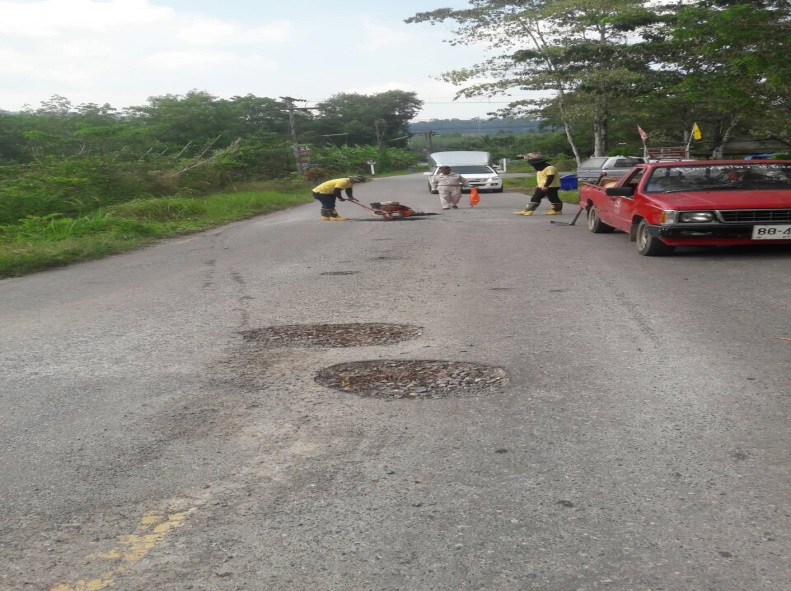 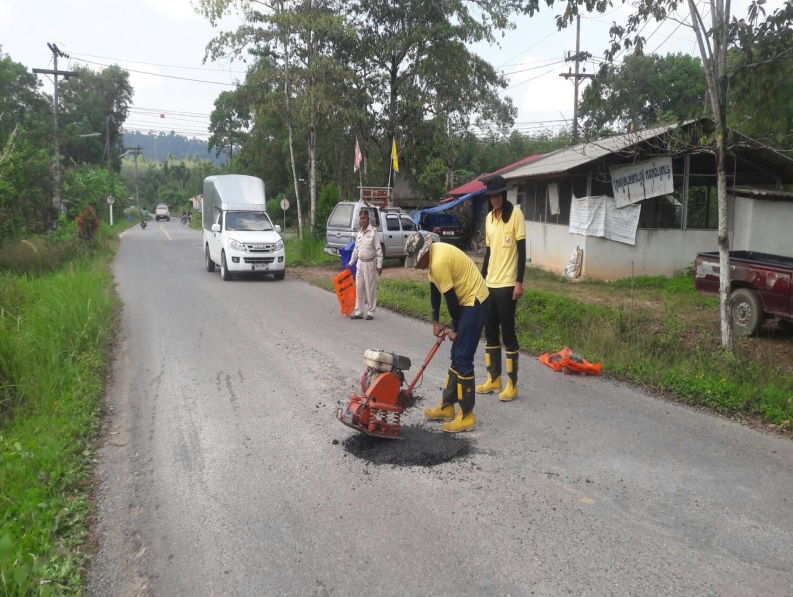 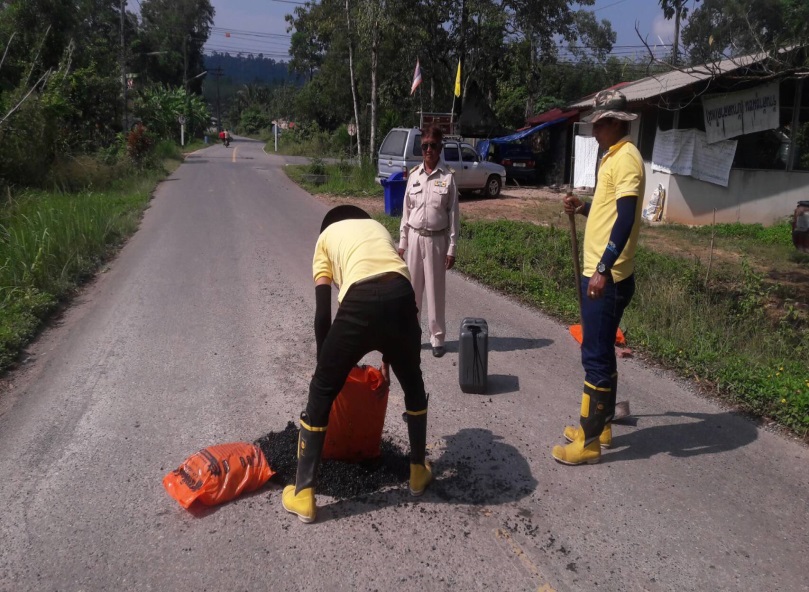 (๒)ภาพถ่ายถนนที่ได้ทำการซ่อมแซมจากการสำรวจตรวจสอบภายในเขตองค์การบริหารส่วนตำบลบางเป้าถนนสายซอยลุงพุ้ย หมู่ที่ ๒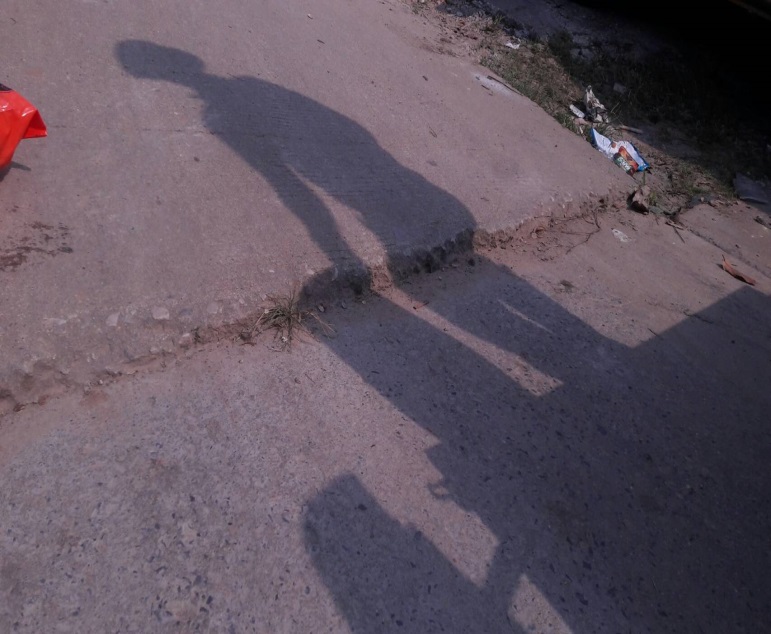 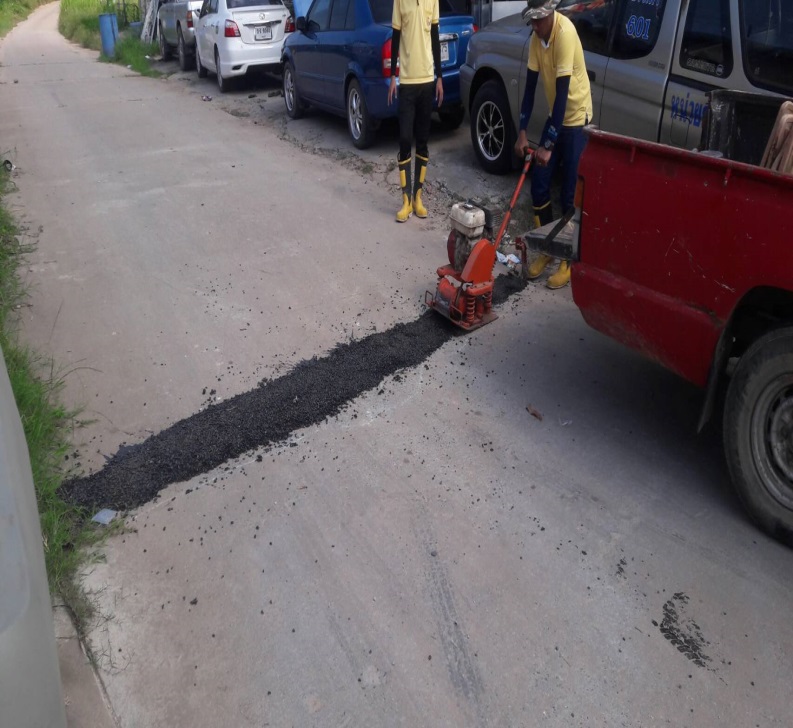 ส่วนราชการ  (กองช่าง) องค์การบริหารส่วนตำบลบางเป้า  โทร. ๐-๗๕๒๕-๒๘๕๕                 .ที่   ตง ๗๖๕๐๓ /                                                   วันที่             เมษายน   ๒๕๖๒                     เรื่อง ขออนุญาตออกตรวจสอบด้านถนน ทางเดิน และทางเท้า  ภายในเขตองค์การบริหารส่วนตำบลบางเป้า                              เรียน	  นายกองค์การบริหารส่วนตำบลบางเป้าอ้างถึงแผนงานการตรวจสอบด้านถนน ทางเดินและทางเท้า ของกองช่าง  องค์การบริหารส่วนตำบลบางเป้า  ประจำปี ๒๕๖๒  เพื่อให้งานการพัฒนาและบำรุงรักษาโครงสร้างพื้นฐาน ด้านถนน ทางเดินและทางเท้าขององค์การบริหารส่วนตำบลบางเป้า  มีประสิทธิภาพ และมีความปลอดภัยแก่ผู้ใช้เส้นทางสัญจรไปมาของประชาชนภายในเขตองค์การบริหารส่วนตำบลบางเป้าและประชาชนทั่วไป  นั้นข้าพเจ้า นายธนกร ศักดิ์รักษ์ ตำแหน่ง ผู้ช่วยนายช่างโยธา  สังกัดกองช่าง จึงขออนุญาตออกตรวจสอบด้านถนน  ทางเดิน และทางเท้า  ที่อยู่ภายในเขตองค์การบริหารส่วนตำบลบางเป้า พร้อมทำการซ่อมแซมแก้ไขในส่วนที่เกิดการชำรุดเสียหาย และปรับปรุงให้มีประสิทธิภาพ  ตามแผนงานดังกล่าว  		จึงเรียนมาเพื่อโปรดทราบ………………………..………….( นายธนกร ศักดิ์รักษ์ )ตำแหน่ง   ผู้ช่วยนายช่างโยธา ………………………..………….                                               (   นายโชคชัย  รอดรักษา   )                                               ตำแหน่ง ผู้อำนวยการกองช่างความเห็น…………………………………….		           คำสั่ง……………………………………..……….      ....................................................		                  .....................................................             ( นายวรัศกรณ์  สุดสาคร )		                      ( นายละดม  เชื้อช่วย )ปลัดองค์การบริหารส่วนตำบลบางเป้า		        นายกองค์การบริหารส่วนตำบลบางเป้าส่วนราชการ  (กองช่าง) องค์การบริหารส่วนตำบลบางเป้า  โทร. ๐-๗๕๒๕-๒๘๕๕                    .ที่      ตง ๗๖๕๐๓ /                                                   วันที่              พฤษภาคม    ๒๕๖๒                     เรื่อง รายงานผลการออกตรวจสอบด้านถนน ทางเดิน และทางเท้า  ภายในเขตองค์การบริหารส่วนตำบลบางเป้า                              เรียน	  นายกองค์การบริหารส่วนตำบลบางเป้าอ้างถึงแผนงานการตรวจสอบด้านถนน ทางเดินและทางเท้า ของกองช่าง  องค์การบริหารส่วนตำบลบางเป้า  ประจำปี ๒๕๖๒  เพื่อให้งานการพัฒนาและบำรุงรักษาโครงสร้างพื้นฐาน ด้านถนน ทางเดินและทางเท้าขององค์การบริหารส่วนตำบลบางเป้า  มีประสิทธิภาพและมีความปลอดภัยแก่ผู้สัญจรไปมาของประชาชนภายในเขตองค์การบริหารส่วนตำบลบางเป้าและประชาชนทั่วไป  นั้นข้าพเจ้า นายธนกร  ศักดิ์รักษ์  ตำแหน่ง ผู้ช่วยนายช่างโยธา สังกัดกองช่าง องค์การบริหารส่วนตำบลบางเป้า ได้ตรวจพบว่าถนนสายหลังวัดตรังคภูมิ หมู่ที่ ๑ เกิดการชำรุดเสียหาย และได้รับมอบหมายให้ดำเนินการซ่อมแซม  จึงขอเรียนว่าได้ทำการซ่อมแซมถนนสายดังกล่าวที่ได้รับความเสียหายให้สามารถใช้การได้ดีของผู้ใช้ถนนและประชาชนในพื้นที่  เป็นที่เรียบร้อยแล้ว 		จึงเรียนมาเพื่อโปรดทราบ………………………..………….( นายธนกร ศักดิ์รักษ์ )ตำแหน่ง   ผู้ช่วยนายช่างโยธา ………………………..………….(   นายโชคชัย  รอดรักษา   )                                               ตำแหน่ง ผู้อำนวยการกองช่าง           ....................................................		                    .....................................................             ( นายวรัศกรณ์  สุดสาคร )		                        ( นายละดม  เชื้อช่วย )ปลัดองค์การบริหารส่วนตำบลบางเป้า		        นายกองค์การบริหารส่วนตำบลบางเป้า(๑)ภาพถ่ายถนนที่ได้ทำการซ่อมแซมจากการสำรวจตรวจสอบภายในเขตองค์การบริหารส่วนตำบลบางเป้าถนนสายหลังวัดตรังคภูมิ หมู่ที่ ๑ 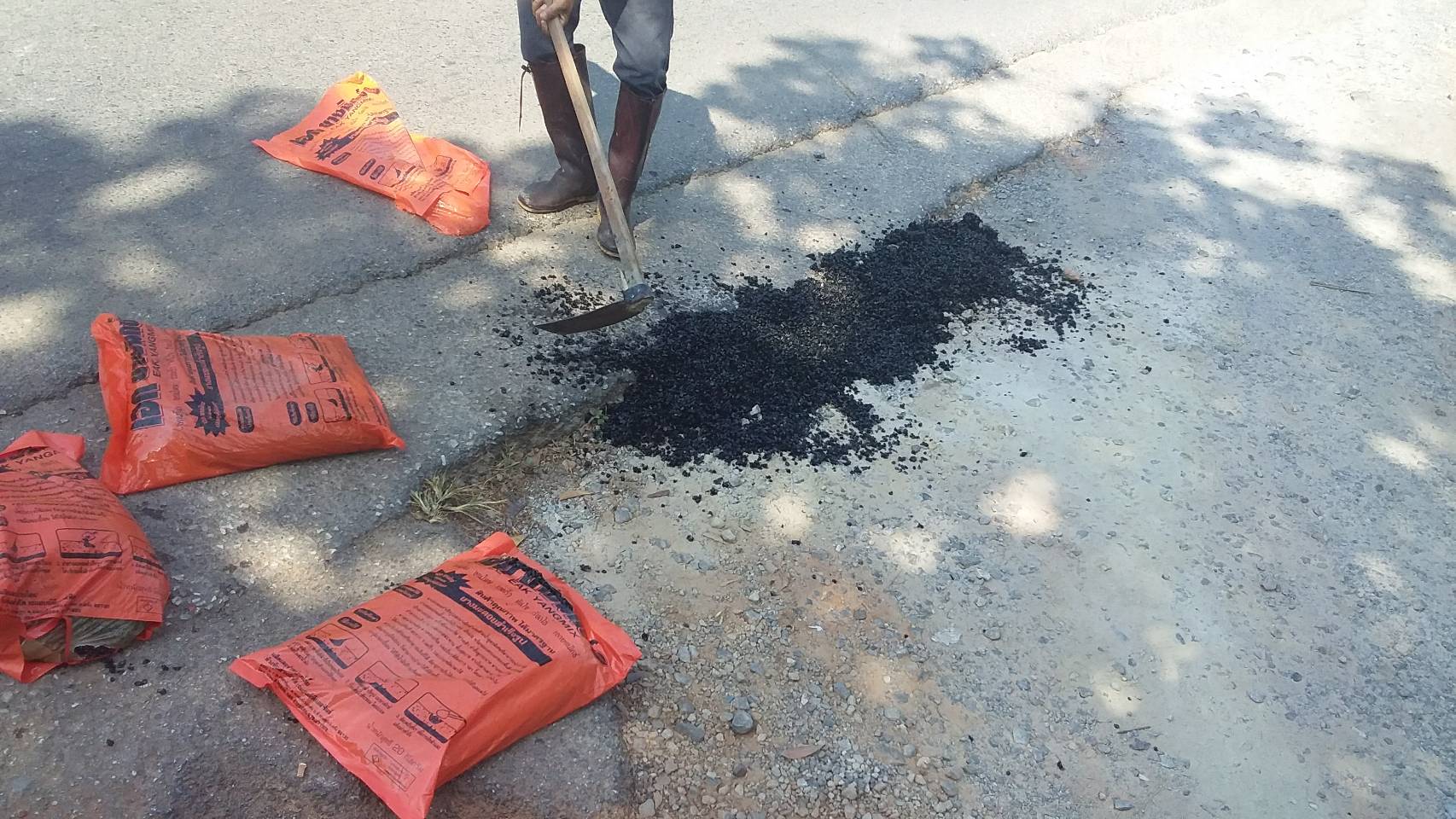 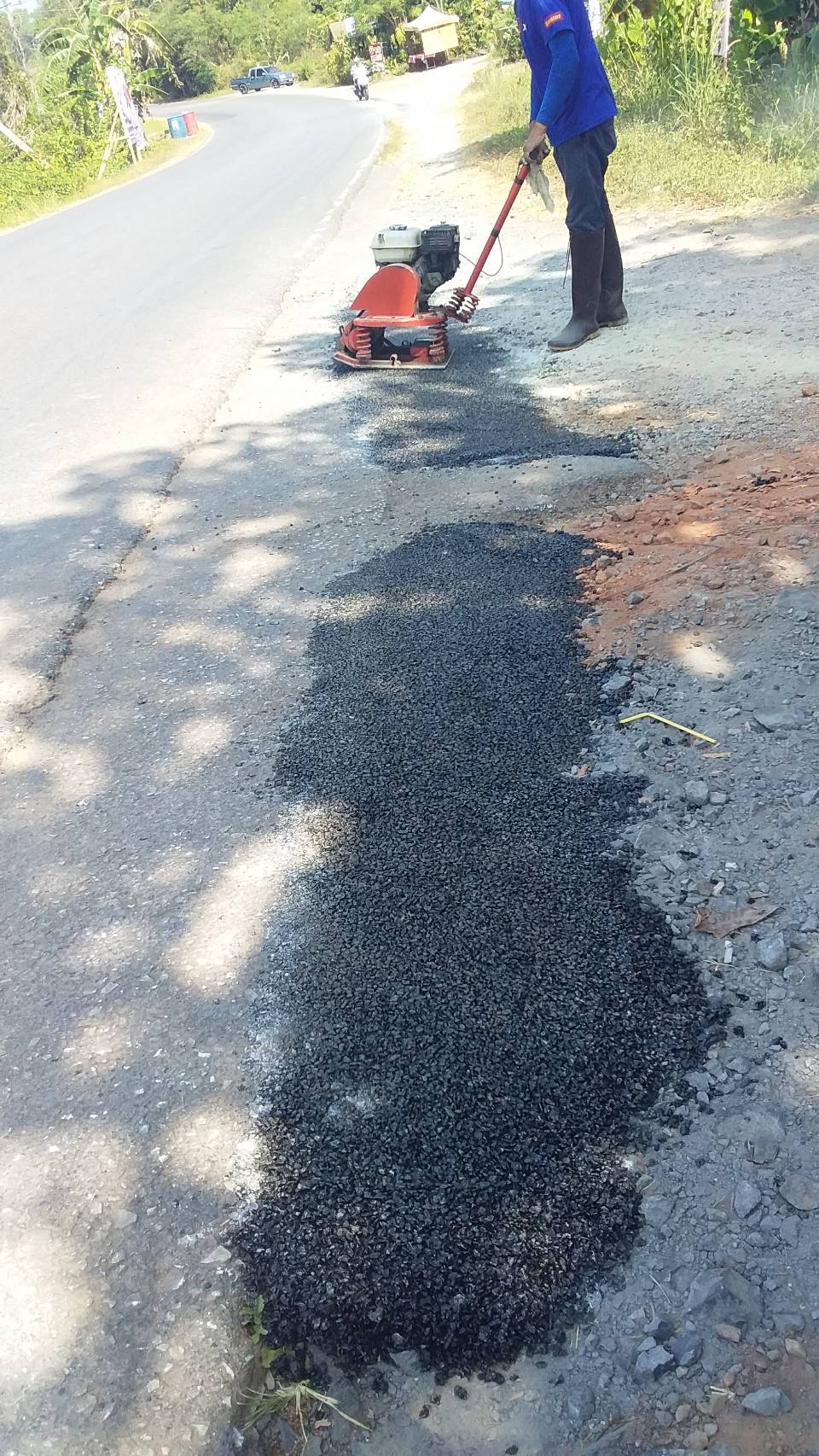 (๒)ภาพถ่ายถนนที่ได้ทำการซ่อมแซมจากการสำรวจตรวจสอบภายในเขตองค์การบริหารส่วนตำบลบางเป้าถนนสายหลังวัดตรังคภูมิ หมู่ที่ ๑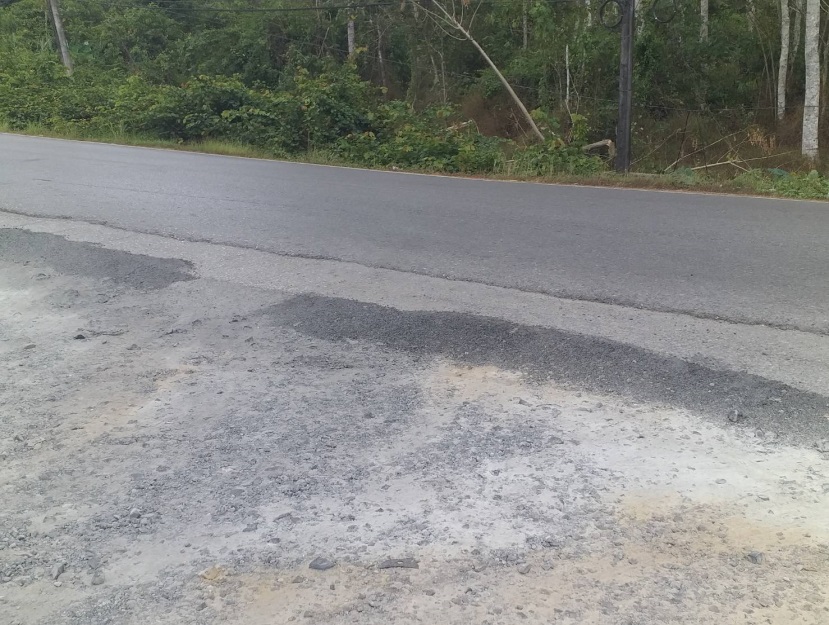 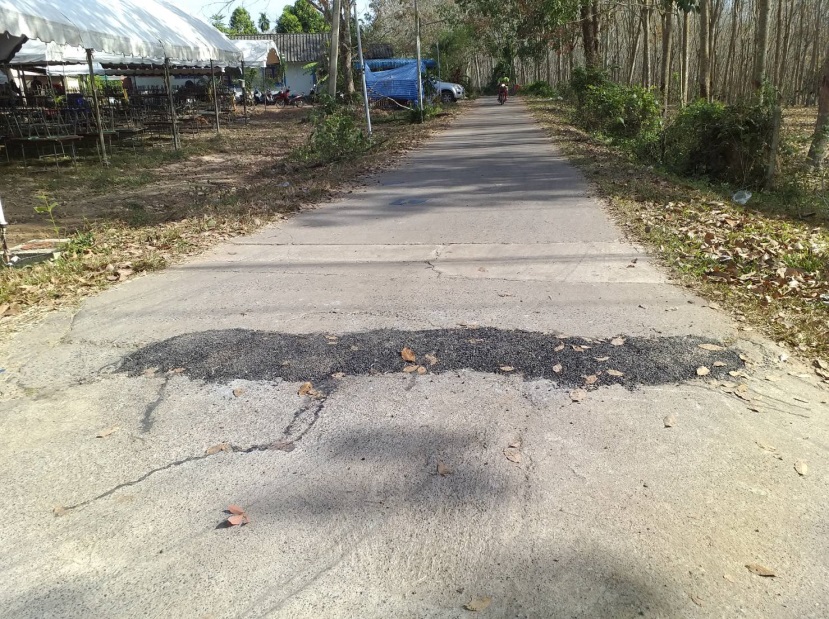 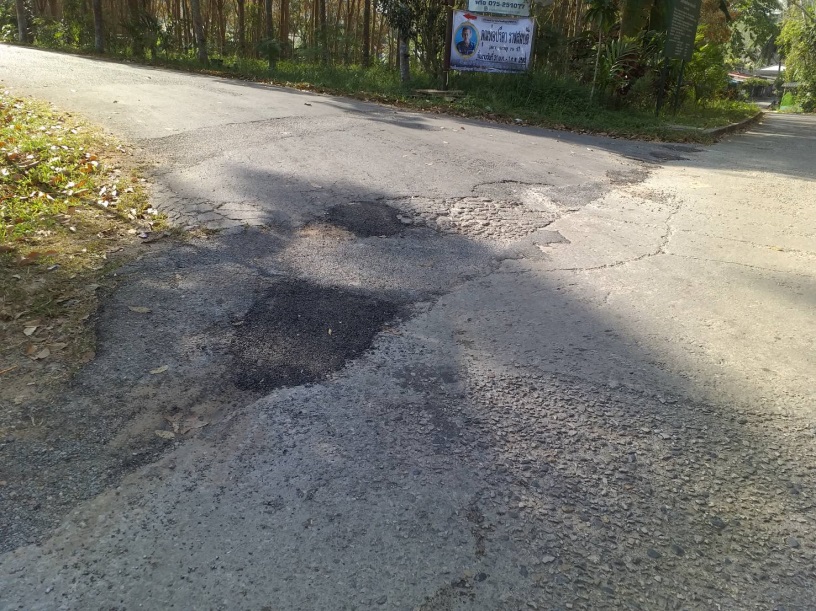 (๓)ภาพถ่ายถนนที่ได้ทำการซ่อมแซมจากการสำรวจตรวจสอบภายในเขตองค์การบริหารส่วนตำบลบางเป้าถนนสายหลังวัดตรังคภูมิ หมู่ที่ ๑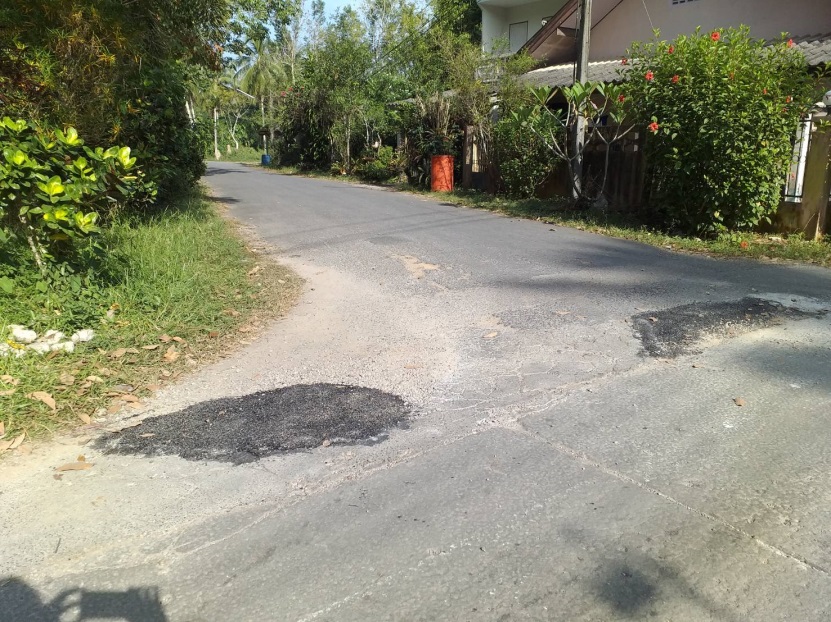 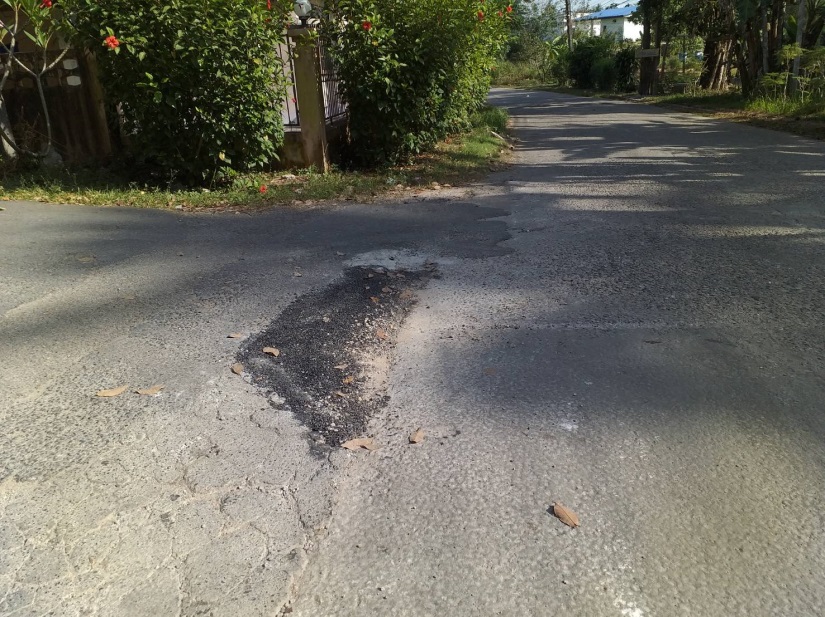 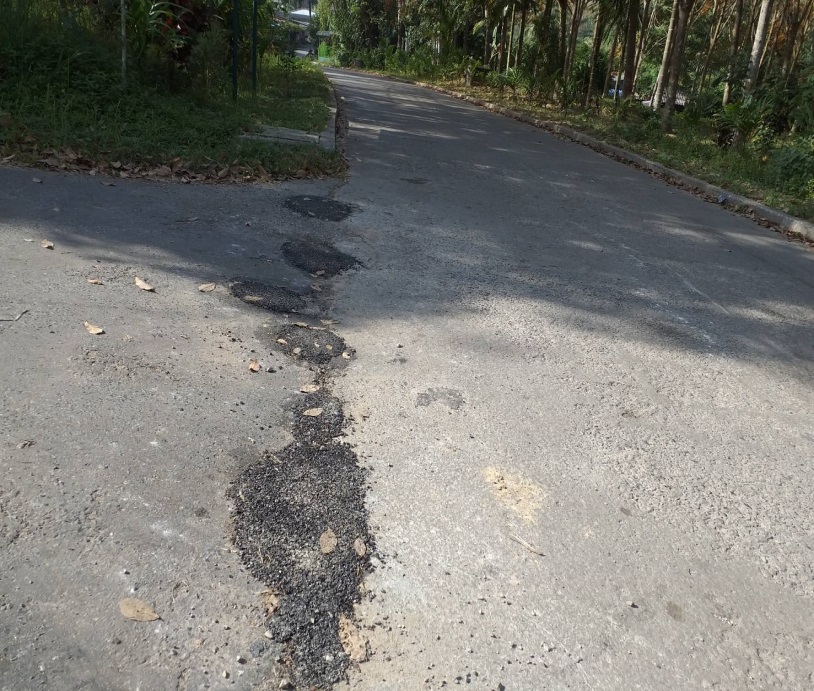 ส่วนราชการ  (กองช่าง) องค์การบริหารส่วนตำบลบางเป้า  โทร. ๐-๗๕๒๕-๒๘๕๕                    .ที่      ตง ๗๖๕๐๓ /                                                   วันที่               พฤษภาคม  ๒๕๖๑                     เรื่อง รายงานผลการออกตรวจสอบด้านถนน ทางเดิน และทางเท้า  ภายในเขตองค์การบริหารส่วนตำบลบางเป้า                              เรียน	  นายกองค์การบริหารส่วนตำบลบางเป้าอ้างถึงแผนงานการตรวจสอบด้านถนน ทางเดินและทางเท้า ของกองช่าง  องค์การบริหารส่วนตำบลบางเป้า  ประจำปี ๒๕๖๑  เพื่อให้งานการพัฒนาและบำรุงรักษาโครงสร้างพื้นฐาน ด้านถนน ทางเดินและทางเท้าขององค์การบริหารส่วนตำบลบางเป้า  มีประสิทธิภาพและมีความปลอดภัยแก่ผู้สัญจรไปมาของประชาชนภายในเขตองค์การบริหารส่วนตำบลบางเป้าและประชาชนทั่วไป  นั้นข้าพเจ้า นายธนกร  ศักดิ์รักษ์  ตำแหน่ง ผู้ช่วยนายช่างโยธา สังกัดกองช่าง องค์การบริหารส่วนตำบลบางเป้า ได้ตรวจพบว่า ถนนสายหน้าอนามัย , ถนนสายเกาะปอม – ป่าเต ถนนสายบางเป้า – ทุ่งนา หมู่ที่ ๓ , ถนนสายแหลมม่วงซอย ๑  ถนนสายควนทองสีห์ – แหลมม่วง หมู่ที่ ๔ หมู่ที่ ๖ , ถนนสายแหลมม่วง – ท่าปาบ หมู่ที่ ๔ เกิดการชำรุดเสียหายเป็นหลุมบ่อ และได้รับมอบหมายให้ดำเนินการซ่อมแซม จึงขอเรียนว่าได้ทำการซ่อมแซมถนนสายดังกล่าวที่ได้รับความเสียหายให้สามารถใช้การได้ดีเป็นที่เรียบร้อยแล้ว 	จึงเรียนมาเพื่อโปรดทราบ………………………..………….( นายธนกร ศักดิ์รักษ์ )ตำแหน่ง   ผู้ช่วยนายช่างโยธา ………………………..………….(   นายโชคชัย  รอดรักษา   )                                               ตำแหน่ง ผู้อำนวยการกองช่าง           ....................................................		                    .....................................................             ( นายวรัศกรณ์  สุดสาคร )		                       ( นายละดม  เชื้อช่วย )ปลัดองค์การบริหารส่วนตำบลบางเป้า		        นายกองค์การบริหารส่วนตำบลบางเป้าส่วนราชการ  (กองช่าง) องค์การบริหารส่วนตำบลบางเป้า  โทร. ๐-๗๕๒๕-๒๘๕๕                 .ที่   ตง ๗๖๕๐๓ /                                                   วันที่             กรกฏาคม   ๒๕๖๒                     เรื่อง ขออนุญาตออกตรวจสอบด้านถนน ทางเดิน และทางเท้า  ภายในเขตองค์การบริหารส่วนตำบลบางเป้า                              เรียน	  นายกองค์การบริหารส่วนตำบลบางเป้าอ้างถึงแผนงานการตรวจสอบด้านถนน ทางเดินและทางเท้า ของกองช่าง  องค์การบริหารส่วนตำบลบางเป้า  ประจำปี ๒๕๖๒  เพื่อให้งานการพัฒนาและบำรุงรักษาโครงสร้างพื้นฐาน ด้านถนน ทางเดินและทางเท้าขององค์การบริหารส่วนตำบลบางเป้า  มีประสิทธิภาพ และมีความปลอดภัยแก่ผู้ใช้เส้นทางสัญจรไปมาของประชาชนภายในเขตองค์การบริหารส่วนตำบลบางเป้าและประชาชนทั่วไป  นั้นข้าพเจ้า นายธนกร ศักดิ์รักษ์ ตำแหน่ง ผู้ช่วยนายช่างโยธา  สังกัดกองช่าง จึงขออนุญาตออกตรวจสอบด้านถนน  ทางเดิน และทางเท้า  ที่อยู่ภายในเขตองค์การบริหารส่วนตำบลบางเป้า พร้อมทำการซ่อมแซมแก้ไขในส่วนที่เกิดการชำรุดเสียหาย และปรับปรุงให้มีประสิทธิภาพ  ตามแผนงานดังกล่าว  		จึงเรียนมาเพื่อโปรดทราบ………………………..………….( นายธนกร ศักดิ์รักษ์ )ตำแหน่ง   ผู้ช่วยนายช่างโยธา ………………………..………….                                               (   นายโชคชัย  รอดรักษา   )                                               ตำแหน่ง ผู้อำนวยการกองช่างความเห็น…………………………………….		           คำสั่ง……………………………………..……….      ....................................................		                  .....................................................             ( นายวรัศกรณ์  สุดสาคร )		                      ( นายละดม  เชื้อช่วย )ปลัดองค์การบริหารส่วนตำบลบางเป้า		        นายกองค์การบริหารส่วนตำบลบางเป้าส่วนราชการ  (กองช่าง) องค์การบริหารส่วนตำบลบางเป้า  โทร. ๐-๗๕๒๕-๒๘๕๕                    .ที่      ตง ๗๖๕๐๓ /                                                   วันที่              สิงหาคม    ๒๕๖๒                     เรื่อง รายงานผลการออกตรวจสอบด้านถนน ทางเดิน และทางเท้า  ภายในเขตองค์การบริหารส่วนตำบลบางเป้า                              เรียน	  นายกองค์การบริหารส่วนตำบลบางเป้าอ้างถึงแผนงานการตรวจสอบด้านถนน ทางเดินและทางเท้า ของกองช่าง  องค์การบริหารส่วนตำบลบางเป้า  ประจำปี ๒๕๖๒  เพื่อให้งานการพัฒนาและบำรุงรักษาโครงสร้างพื้นฐาน ด้านถนน ทางเดินและทางเท้าขององค์การบริหารส่วนตำบลบางเป้า  มีประสิทธิภาพและมีความปลอดภัยแก่ผู้สัญจรไปมาของประชาชนภายในเขตองค์การบริหารส่วนตำบลบางเป้าและประชาชนทั่วไป  นั้นข้าพเจ้า นายธนกร  ศักดิ์รักษ์  ตำแหน่ง ผู้ช่วยนายช่างโยธา สังกัดกองช่าง องค์การบริหารส่วนตำบลบางเป้า ได้ตรวจพบว่าถนนสายโคกวา หมู่ที่ 2  และถนนสายเกาะปอม – ปาเต หมู่ที่ 2,3 เกิดการชำรุดเสียหาย และได้รับมอบหมายให้ดำเนินการซ่อมแซม  จึงขอเรียนว่าได้ทำการซ่อมแซมถนนสายดังกล่าวที่ได้รับความเสียหายให้สามารถใช้การได้ดีของผู้ใช้ถนนและประชาชนในพื้นที่  เป็นที่เรียบร้อยแล้ว 		จึงเรียนมาเพื่อโปรดทราบ………………………..………….( นายธนกร ศักดิ์รักษ์ )ตำแหน่ง   ผู้ช่วยนายช่างโยธา ………………………..………….(   นายโชคชัย  รอดรักษา   )                                               ตำแหน่ง ผู้อำนวยการกองช่าง           ....................................................		                    .....................................................             ( นายวรัศกรณ์  สุดสาคร )		                        ( นายละดม  เชื้อช่วย )ปลัดองค์การบริหารส่วนตำบลบางเป้า		        นายกองค์การบริหารส่วนตำบลบางเป้า(๑)ภาพถ่ายถนนที่ได้ทำการซ่อมแซมจากการสำรวจตรวจสอบภายในเขตองค์การบริหารส่วนตำบลบางเป้าถนนสายโคกวา หมู่ที่ 2และถนนสายเกาะปอม – ปาเต  หมู่ที่ 2,3  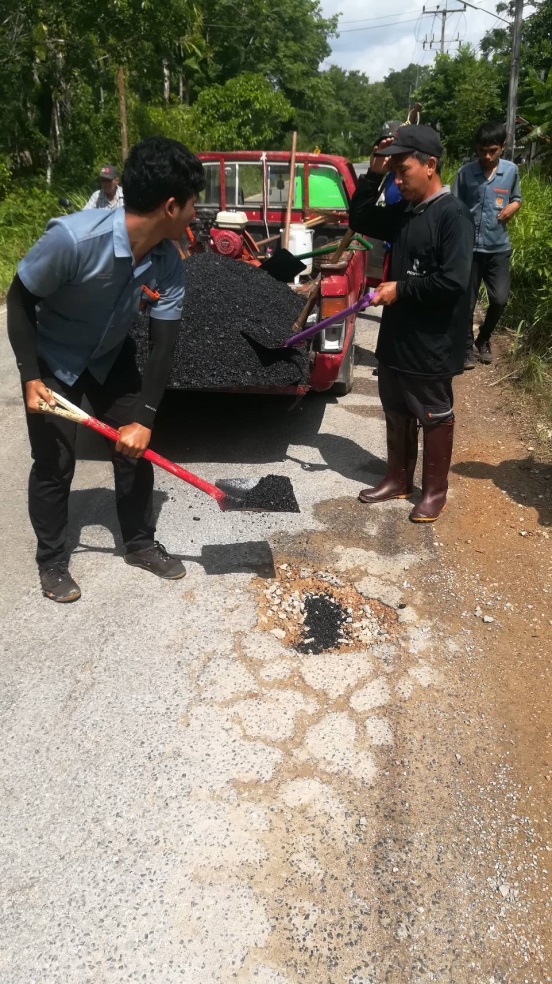 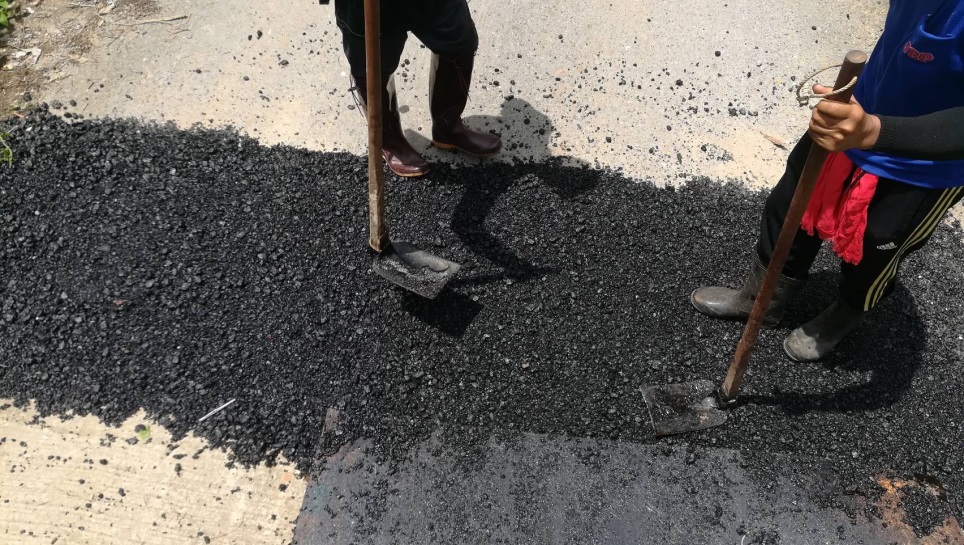 (2)ภาพถ่ายถนนที่ได้ทำการซ่อมแซมจากการสำรวจตรวจสอบภายในเขตองค์การบริหารส่วนตำบลบางเป้าถนนสายโคกวา หมู่ที่ 2และถนนสายเกาะปอม – ปาเต  หมู่ที่ 2,3  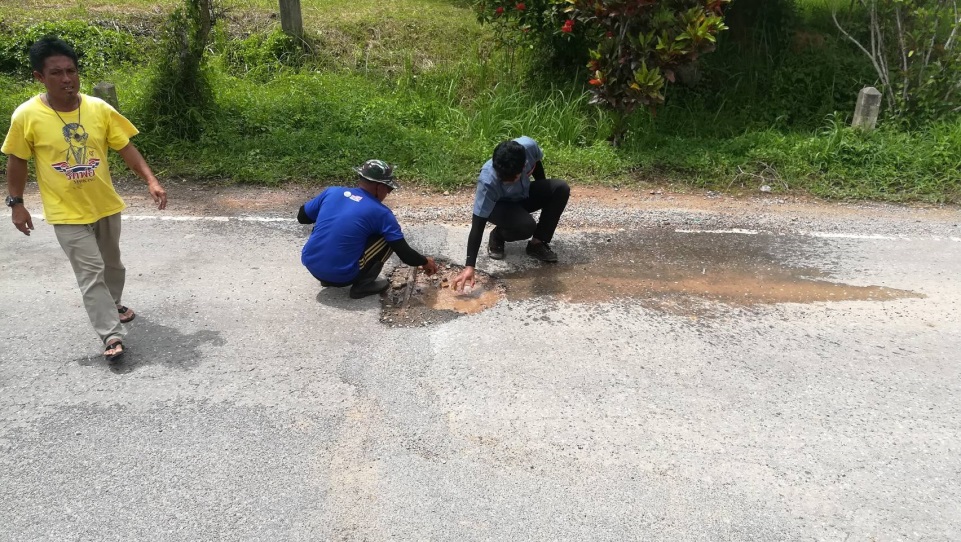 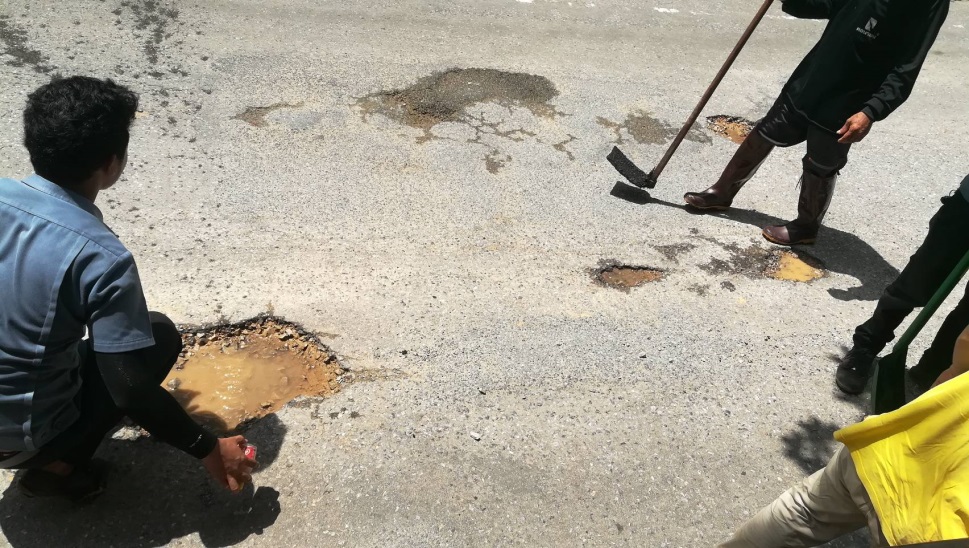 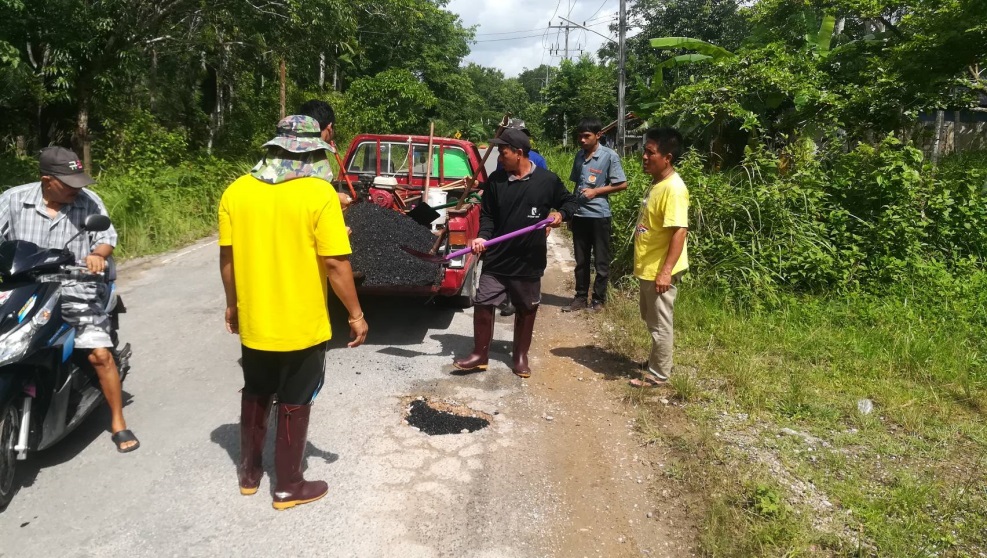 ส่วนราชการ  (กองช่าง) องค์การบริหารส่วนตำบลบางเป้า  โทร. ๐-๗๕๒๕-๒๘๕๕                 .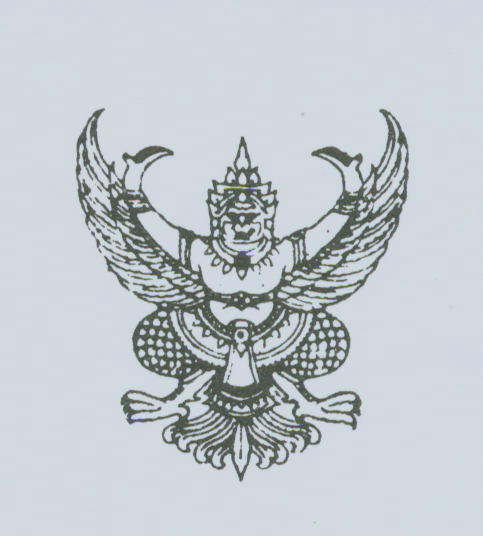 ที่   ตง ๗๖๕๐๓ /                                                   วันที่             ตุลาคม   ๒๕๖๒                     เรื่อง ขออนุญาตออกตรวจสอบด้านถนน ทางเดิน และทางเท้า  ภายในเขตองค์การบริหารส่วนตำบลบางเป้า                              เรียน	  นายกองค์การบริหารส่วนตำบลบางเป้าอ้างถึงแผนงานการตรวจสอบด้านถนน ทางเดินและทางเท้า ของกองช่าง  องค์การบริหารส่วนตำบลบางเป้า  ประจำปี ๒๕๖๒  เพื่อให้งานการพัฒนาและบำรุงรักษาโครงสร้างพื้นฐาน ด้านถนน ทางเดินและทางเท้าขององค์การบริหารส่วนตำบลบางเป้า  มีประสิทธิภาพ และมีความปลอดภัยแก่ผู้ใช้เส้นทางสัญจรไปมาของประชาชนภายในเขตองค์การบริหารส่วนตำบลบางเป้าและประชาชนทั่วไป  นั้นข้าพเจ้า นายธนกร ศักดิ์รักษ์ ตำแหน่ง ผู้ช่วยนายช่างโยธา  สังกัดกองช่าง จึงขออนุญาตออกตรวจสอบด้านถนน  ทางเดิน และทางเท้า  ที่อยู่ภายในเขตองค์การบริหารส่วนตำบลบางเป้า พร้อมทำการซ่อมแซมแก้ไขในส่วนที่เกิดการชำรุดเสียหาย และปรับปรุงให้มีประสิทธิภาพ  ตามแผนงานดังกล่าว  		จึงเรียนมาเพื่อโปรดทราบ………………………..………….( นายธนกร ศักดิ์รักษ์ )ตำแหน่ง   ผู้ช่วยนายช่างโยธา ………………………..………….                                               (   นายโชคชัย  รอดรักษา   )                                               ตำแหน่ง ผู้อำนวยการกองช่างความเห็น…………………………………….		           คำสั่ง……………………………………..……….      ....................................................		                  .....................................................             ( นายวรัศกรณ์  สุดสาคร )		                      ( นายละดม  เชื้อช่วย )ปลัดองค์การบริหารส่วนตำบลบางเป้า		        นายกองค์การบริหารส่วนตำบลบางเป้าส่วนราชการ  (กองช่าง) องค์การบริหารส่วนตำบลบางเป้า  โทร. ๐-๗๕๒๕-๒๘๕๕                    .ที่      ตง ๗๖๕๐๓ /                                                   วันที่              พฤศจิกายน   ๒๕๖๒                     เรื่อง รายงานผลการออกตรวจสอบด้านถนน ทางเดิน และทางเท้า  ภายในเขตองค์การบริหารส่วนตำบลบางเป้า                              เรียน	  นายกองค์การบริหารส่วนตำบลบางเป้าอ้างถึงแผนงานการตรวจสอบด้านถนน ทางเดินและทางเท้า ของกองช่าง  องค์การบริหารส่วนตำบลบางเป้า  ประจำปี ๒๕๖๒  เพื่อให้งานการพัฒนาและบำรุงรักษาโครงสร้างพื้นฐาน ด้านถนน ทางเดินและทางเท้าขององค์การบริหารส่วนตำบลบางเป้า  มีประสิทธิภาพและมีความปลอดภัยแก่ผู้สัญจรไปมาของประชาชนภายในเขตองค์การบริหารส่วนตำบลบางเป้าและประชาชนทั่วไป  นั้นข้าพเจ้า นายธนกร  ศักดิ์รักษ์  ตำแหน่ง ผู้ช่วยนายช่างโยธา สังกัดกองช่าง องค์การบริหารส่วนตำบลบางเป้า ได้ตรวจพบว่าถนนสายแหลมม่วง - ควนทองสีห์ ,ถนนสายควนทองสีห์ - ชายคลอง หมู่ที่   ๔, ๖ และถนนถนนสายเกาะปอม – ป่ากอ หมู่ที่ 3 ถนนสายป่ากอ – ไร่ใหญ่ หมู่ที่ 5, เกิดการชำรุดเสียหาย และได้รับมอบหมายให้ดำเนินการซ่อมแซม  จึงขอเรียนว่าได้ทำการซ่อมแซมถนนสายดังกล่าวที่ได้รับความเสียหายให้สามารถใช้การได้ดีของผู้ใช้ถนนและประชาชนในพื้นที่  เป็นที่เรียบร้อยแล้ว 		จึงเรียนมาเพื่อโปรดทราบ………………………..………….( นายธนกร ศักดิ์รักษ์ )ตำแหน่ง   ผู้ช่วยนายช่างโยธา ………………………..………….(   นายโชคชัย  รอดรักษา   )                                               ตำแหน่ง ผู้อำนวยการกองช่าง           ....................................................		                    .....................................................             ( นายวรัศกรณ์  สุดสาคร )		                        ( นายละดม  เชื้อช่วย )ปลัดองค์การบริหารส่วนตำบลบางเป้า		        นายกองค์การบริหารส่วนตำบลบางเป้าส่วนราชการ  (กองช่าง) องค์การบริหารส่วนตำบลบางเป้า  โทร. ๐-๗๕๒๕-๒๘๕๕                 .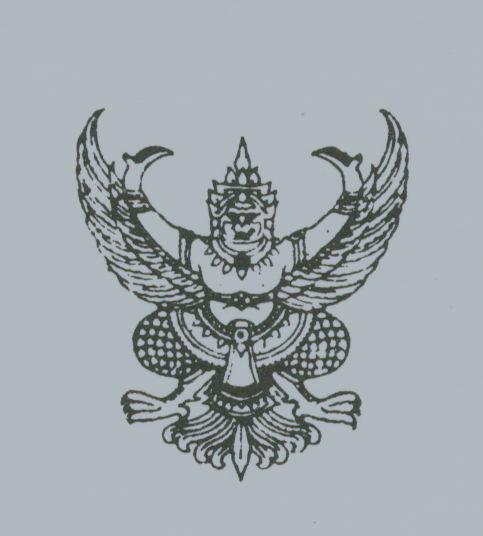 ที่   ตง ๗๖๕๐๓ /                                                   วันที่             มกราคม   ๒๕๖3                     เรื่อง ขออนุญาตออกตรวจสอบด้านถนน ทางเดิน และทางเท้า  ภายในเขตองค์การบริหารส่วนตำบลบางเป้า                              เรียน	  นายกองค์การบริหารส่วนตำบลบางเป้าอ้างถึงแผนงานการตรวจสอบด้านถนน ทางเดินและทางเท้า ของกองช่าง  องค์การบริหารส่วนตำบลบางเป้า  ประจำปี ๒๕๖3  เพื่อให้งานการพัฒนาและบำรุงรักษาโครงสร้างพื้นฐาน ด้านถนน ทางเดินและทางเท้าขององค์การบริหารส่วนตำบลบางเป้า  มีประสิทธิภาพ และมีความปลอดภัยแก่ผู้ใช้เส้นทางสัญจรไปมาของประชาชนภายในเขตองค์การบริหารส่วนตำบลบางเป้าและประชาชนทั่วไป  นั้นข้าพเจ้า นายธนกร ศักดิ์รักษ์ ตำแหน่ง ผู้ช่วยนายช่างโยธา  สังกัดกองช่าง จึงขออนุญาตออกตรวจสอบด้านถนน  ทางเดิน และทางเท้า  ที่อยู่ภายในเขตองค์การบริหารส่วนตำบลบางเป้า พร้อมทำการซ่อมแซมแก้ไขในส่วนที่เกิดการชำรุดเสียหาย และปรับปรุงให้มีประสิทธิภาพ  ตามแผนงานดังกล่าว  		จึงเรียนมาเพื่อโปรดทราบ………………………..………….( นายธนกร ศักดิ์รักษ์ )ตำแหน่ง   ผู้ช่วยนายช่างโยธา ………………………..………….                                               (   นายโชคชัย  รอดรักษา   )                                               ตำแหน่ง ผู้อำนวยการกองช่างความเห็น…………………………………….		           คำสั่ง……………………………………..……….      ....................................................		                  .....................................................             ( นายวรัศกรณ์  สุดสาคร )		                       ( นายละดม  เชื้อช่วย )ปลัดองค์การบริหารส่วนตำบลบางเป้า		        นายกองค์การบริหารส่วนตำบลบางเป้าส่วนราชการ  (กองช่าง) องค์การบริหารส่วนตำบลบางเป้า  โทร. ๐-๗๕๒๕-๒๘๕๕                    .ที่      ตง ๗๖๕๐๓ /                                                   วันที่              กุมภาพันธ์    ๒๕๖๓                     เรื่อง รายงานผลการออกตรวจสอบด้านถนน ทางเดิน และทางเท้า  ภายในเขตองค์การบริหารส่วนตำบลบางเป้า                              เรียน	  นายกองค์การบริหารส่วนตำบลบางเป้าอ้างถึงแผนงานการตรวจสอบด้านถนน ทางเดินและทางเท้า ของกองช่าง  องค์การบริหารส่วนตำบลบางเป้า  ประจำปี ๒๕๖๓  เพื่อให้งานการพัฒนาและบำรุงรักษาโครงสร้างพื้นฐาน ด้านถนน ทางเดินและทางเท้าขององค์การบริหารส่วนตำบลบางเป้า  มีประสิทธิภาพและมีความปลอดภัยแก่ผู้สัญจรไปมาของประชาชนภายในเขตองค์การบริหารส่วนตำบลบางเป้าและประชาชนทั่วไป  นั้นข้าพเจ้า นายธนกร  ศักดิ์รักษ์  ตำแหน่ง ผู้ช่วยนายช่างโยธา สังกัดกองช่าง องค์การบริหารส่วนตำบลบางเป้า ได้ตรวจถนนถนนสายเกาะปอม – ป่ากอ หมู่ที่ 2,3 และถนนสายโคกวา หมู่ที่ 2, เกิดการชำรุดเสียหาย และได้รับมอบหมายให้ดำเนินการซ่อมแซม  จึงขอเรียนว่าได้ทำการซ่อมแซมถนนสายดังกล่าวที่ได้รับความเสียหายให้สามารถใช้การได้ดีของผู้ใช้ถนนและประชาชนในพื้นที่  เป็นที่เรียบร้อยแล้ว 		จึงเรียนมาเพื่อโปรดทราบ………………………..………….( นายธนกร ศักดิ์รักษ์ )ตำแหน่ง   ผู้ช่วยนายช่างโยธา ………………………..………….(   นายโชคชัย  รอดรักษา   )                                               ตำแหน่ง ผู้อำนวยการกองช่าง           ....................................................		                    .....................................................             ( นายวรัศกรณ์  สุดสาคร )		                        ( นายละดม  เชื้อช่วย )ปลัดองค์การบริหารส่วนตำบลบางเป้า		        นายกองค์การบริหารส่วนตำบลบางเป้า(๑)ภาพถ่ายถนนที่ได้ทำการซ่อมแซมจากการสำรวจตรวจสอบภายในเขตองค์การบริหารส่วนตำบลบางเป้าถนนสายเกาะปอม – ปาเต  หมู่ที่ 2,3  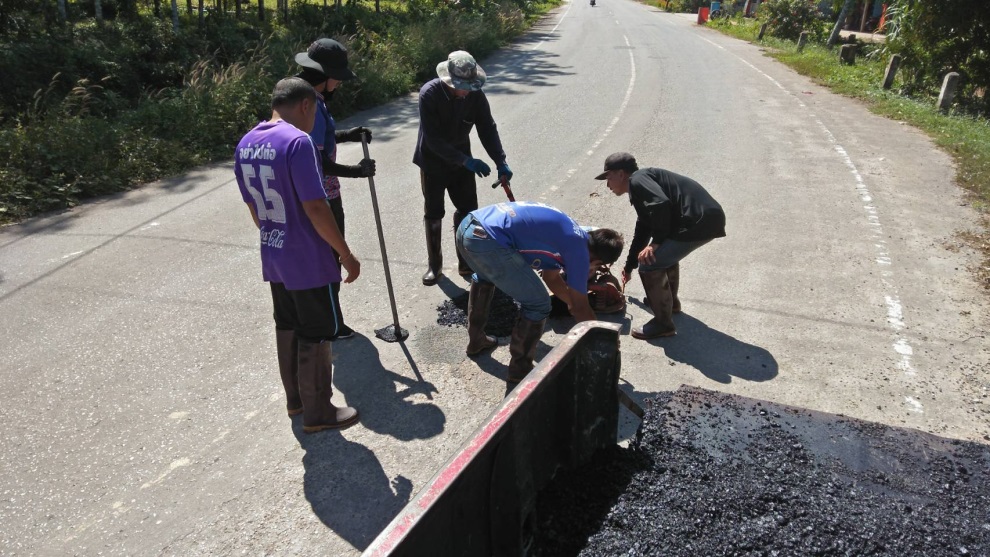 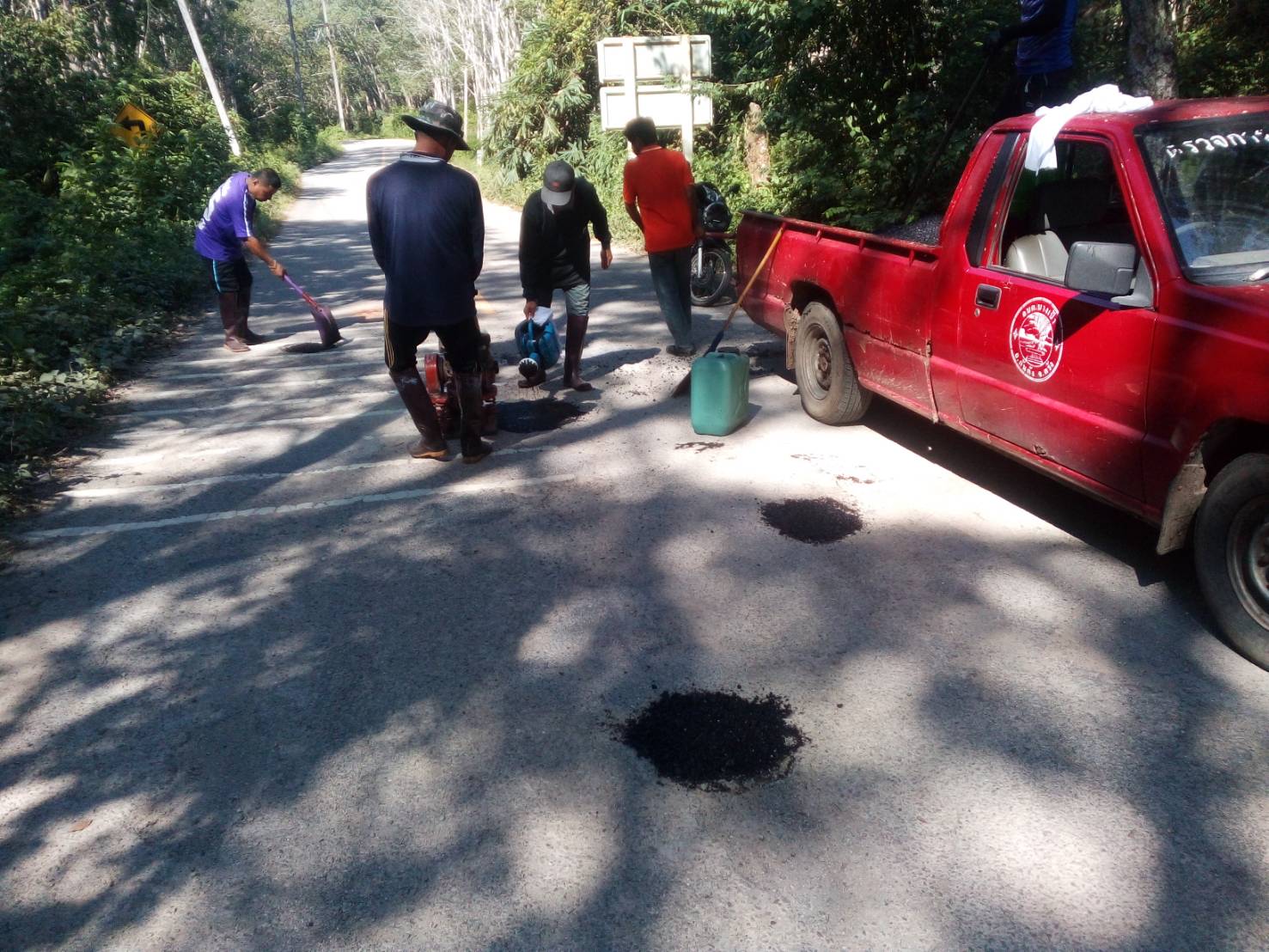 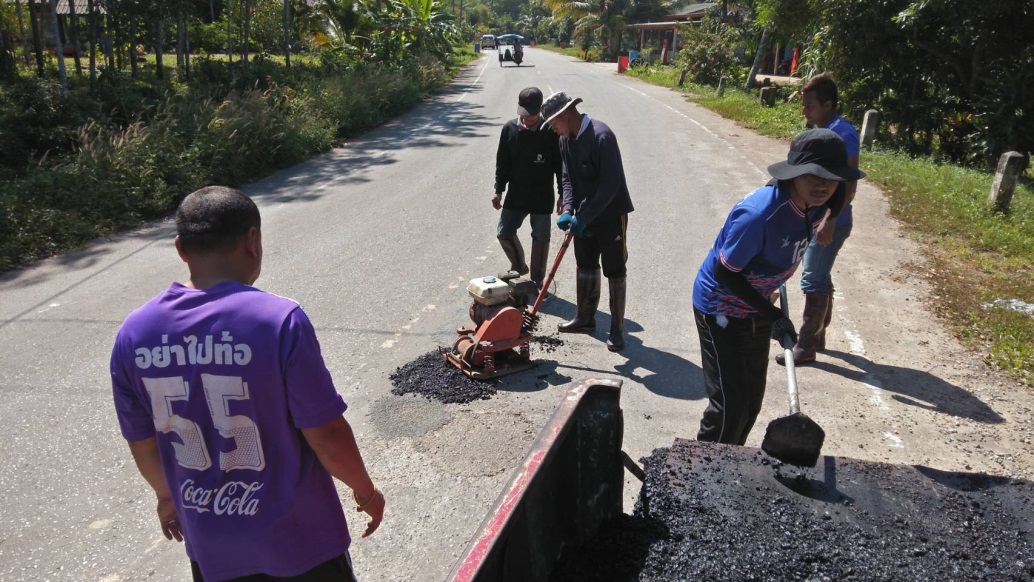 (2)ภาพถ่ายถนนที่ได้ทำการซ่อมแซมจากการสำรวจตรวจสอบภายในเขตองค์การบริหารส่วนตำบลบางเป้าถนนสายโคกวา หมู่ที่ 2และถนนสายป่าเตียว– ย่านซื่อ  หมู่ที่ 5  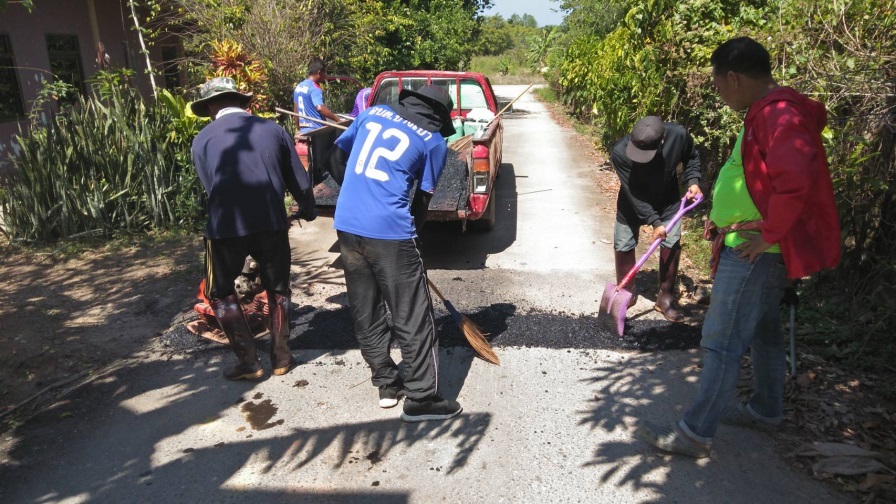 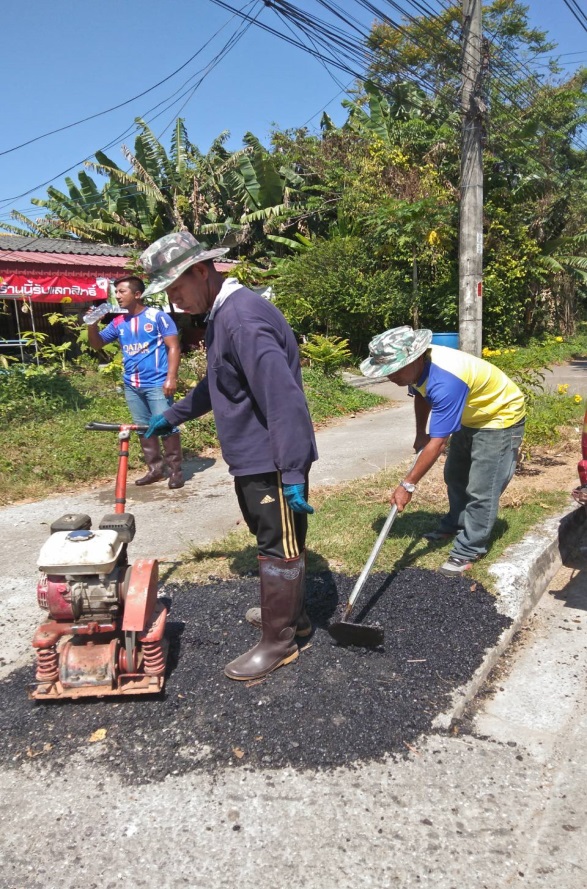 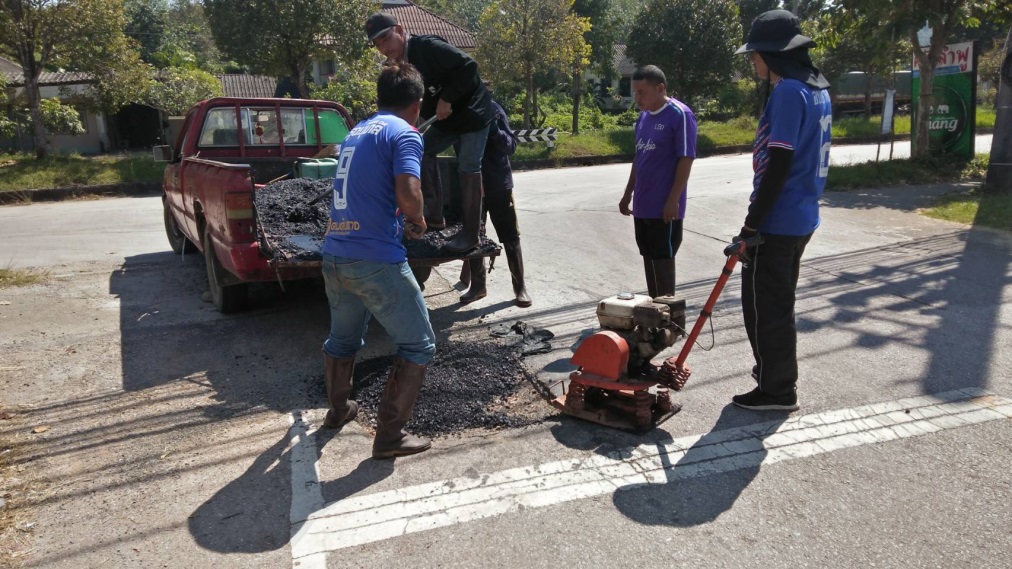 ส่วนราชการ  (กองช่าง) องค์การบริหารส่วนตำบลบางเป้า  โทร. ๐-๗๕๒๕-๒๘๕๕                 .ที่   ตง ๗๖๕๐๓ /                                                   วันที่             เมษายน   ๒๕๖3                     เรื่อง ขออนุญาตออกตรวจสอบด้านถนน ทางเดิน และทางเท้า  ภายในเขตองค์การบริหารส่วนตำบลบางเป้า                              เรียน	  นายกองค์การบริหารส่วนตำบลบางเป้าอ้างถึงแผนงานการตรวจสอบด้านถนน ทางเดินและทางเท้า ของกองช่าง  องค์การบริหารส่วนตำบลบางเป้า  ประจำปี ๒๕๖3  เพื่อให้งานการพัฒนาและบำรุงรักษาโครงสร้างพื้นฐาน ด้านถนน ทางเดินและทางเท้าขององค์การบริหารส่วนตำบลบางเป้า  มีประสิทธิภาพ และมีความปลอดภัยแก่ผู้ใช้เส้นทางสัญจรไปมาของประชาชนภายในเขตองค์การบริหารส่วนตำบลบางเป้าและประชาชนทั่วไป  นั้นข้าพเจ้า นายธนกร ศักดิ์รักษ์ ตำแหน่ง ผู้ช่วยนายช่างโยธา  สังกัดกองช่าง จึงขออนุญาตออกตรวจสอบด้านถนน  ทางเดิน และทางเท้า  ที่อยู่ภายในเขตองค์การบริหารส่วนตำบลบางเป้า พร้อมทำการซ่อมแซมแก้ไขในส่วนที่เกิดการชำรุดเสียหาย และปรับปรุงให้มีประสิทธิภาพ  ตามแผนงานดังกล่าว  		จึงเรียนมาเพื่อโปรดทราบ………………………..………….( นายธนกร ศักดิ์รักษ์ )ตำแหน่ง   ผู้ช่วยนายช่างโยธา ………………………..………….                                               (   นายโชคชัย  รอดรักษา   )                                               ตำแหน่ง ผู้อำนวยการกองช่างความเห็น…………………………………….		           คำสั่ง……………………………………..……….      ....................................................		                  .....................................................             ( นายวรัศกรณ์  สุดสาคร )		                       ( นายละดม  เชื้อช่วย )ปลัดองค์การบริหารส่วนตำบลบางเป้า		        นายกองค์การบริหารส่วนตำบลบางเป้าส่วนราชการ  (กองช่าง) องค์การบริหารส่วนตำบลบางเป้า  โทร. ๐-๗๕๒๕-๒๘๕๕                    .ที่      ตง ๗๖๕๐๓ /                                                   วันที่             พฤษภาคม    ๒๕๖๓                     เรื่อง รายงานผลการออกตรวจสอบด้านถนน ทางเดิน และทางเท้า  ภายในเขตองค์การบริหารส่วนตำบลบางเป้า                              เรียน	  นายกองค์การบริหารส่วนตำบลบางเป้าอ้างถึงแผนงานการตรวจสอบด้านถนน ทางเดินและทางเท้า ของกองช่าง  องค์การบริหารส่วนตำบลบางเป้า  ประจำปี ๒๕๖๓  เพื่อให้งานการพัฒนาและบำรุงรักษาโครงสร้างพื้นฐาน ด้านถนน ทางเดินและทางเท้าขององค์การบริหารส่วนตำบลบางเป้า  มีประสิทธิภาพและมีความปลอดภัยแก่ผู้สัญจรไปมาของประชาชนภายในเขตองค์การบริหารส่วนตำบลบางเป้าและประชาชนทั่วไป  นั้นข้าพเจ้า นายธนกร  ศักดิ์รักษ์  ตำแหน่ง ผู้ช่วยนายช่างโยธา สังกัดกองช่าง องค์การบริหารส่วนตำบลบางเป้า ได้ตรวจถนนถนนสายแหลมม่วง – ควนทองสีห์ หมู่ที่ ๔ เกิดการชำรุดเสียหาย และได้รับมอบหมายให้ดำเนินการซ่อมแซม  จึงขอเรียนว่าได้ทำการซ่อมแซมถนนสายดังกล่าวที่ได้รับความเสียหายให้สามารถใช้การได้ดีของผู้ใช้ถนนและประชาชนในพื้นที่  เป็นที่เรียบร้อยแล้ว 		จึงเรียนมาเพื่อโปรดทราบ………………………..………….( นายธนกร ศักดิ์รักษ์ )ตำแหน่ง   ผู้ช่วยนายช่างโยธา ………………………..………….(   นายโชคชัย  รอดรักษา   )                                               ตำแหน่ง ผู้อำนวยการกองช่าง           ....................................................		                    .....................................................             ( นายวรัศกรณ์  สุดสาคร )		                        ( นายละดม  เชื้อช่วย )ปลัดองค์การบริหารส่วนตำบลบางเป้า		        นายกองค์การบริหารส่วนตำบลบางเป้า(๑)ภาพถ่ายถนนที่ได้ทำการซ่อมแซมจากการสำรวจตรวจสอบภายในเขตองค์การบริหารส่วนตำบลบางเป้าถนนสายแหลมม่วง – ควนทองสีห์  หมู่ที่ ๔  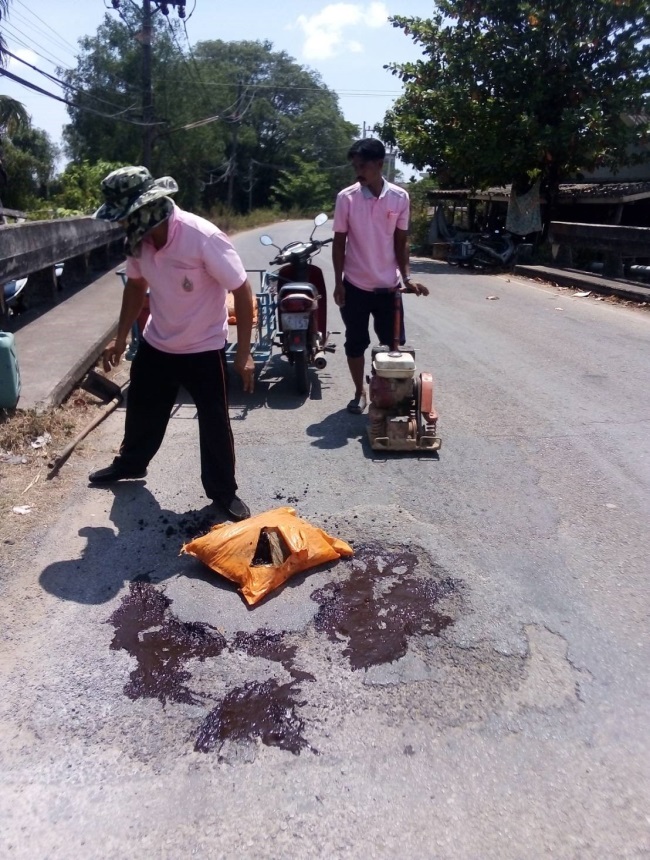 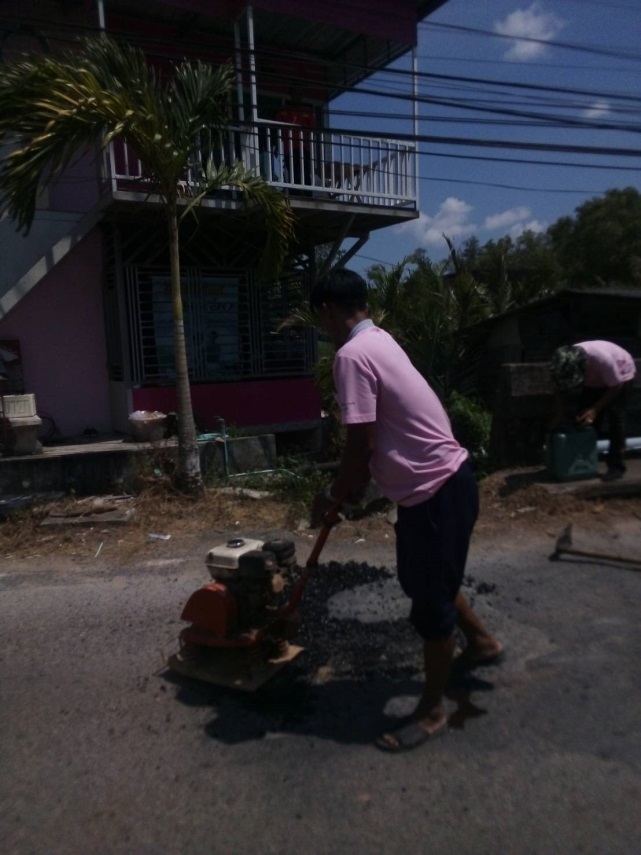 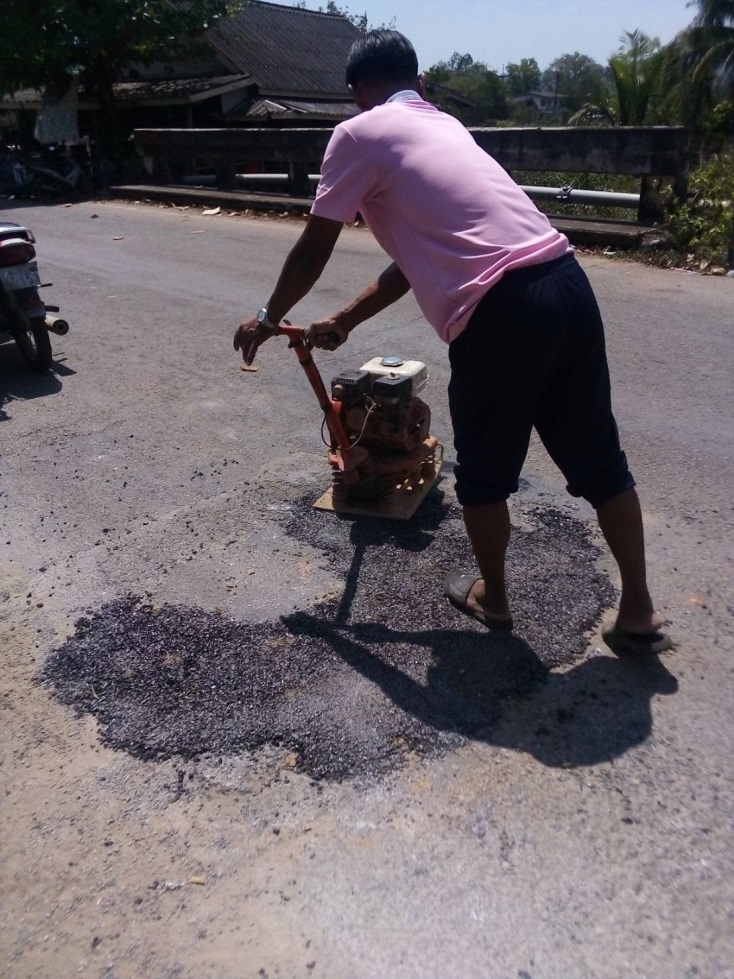 ส่วนราชการ  (กองช่าง) องค์การบริหารส่วนตำบลบางเป้า  โทร. ๐-๗๕๒๕-๒๘๕๕                 .ที่   ตง ๗๖๕๐๓ /                                                   วันที่             กรกฎาคม   ๒๕๖3                     เรื่อง ขออนุญาตออกตรวจสอบด้านถนน ทางเดิน และทางเท้า  ภายในเขตองค์การบริหารส่วนตำบลบางเป้า                              เรียน	  นายกองค์การบริหารส่วนตำบลบางเป้าอ้างถึงแผนงานการตรวจสอบด้านถนน ทางเดินและทางเท้า ของกองช่าง  องค์การบริหารส่วนตำบลบางเป้า  ประจำปี ๒๕๖3  เพื่อให้งานการพัฒนาและบำรุงรักษาโครงสร้างพื้นฐาน ด้านถนน ทางเดินและทางเท้าขององค์การบริหารส่วนตำบลบางเป้า  มีประสิทธิภาพ และมีความปลอดภัยแก่ผู้ใช้เส้นทางสัญจรไปมาของประชาชนภายในเขตองค์การบริหารส่วนตำบลบางเป้าและประชาชนทั่วไป  นั้นข้าพเจ้า นายธนกร ศักดิ์รักษ์ ตำแหน่ง ผู้ช่วยนายช่างโยธา  สังกัดกองช่าง จึงขออนุญาตออกตรวจสอบด้านถนน  ทางเดิน และทางเท้า  ที่อยู่ภายในเขตองค์การบริหารส่วนตำบลบางเป้า พร้อมทำการซ่อมแซมแก้ไขในส่วนที่เกิดการชำรุดเสียหาย และปรับปรุงให้มีประสิทธิภาพ  ตามแผนงานดังกล่าว  		จึงเรียนมาเพื่อโปรดทราบ………………………..………….( นายธนกร ศักดิ์รักษ์ )ตำแหน่ง   ผู้ช่วยนายช่างโยธา ………………………..………….                                               (   นายโชคชัย  รอดรักษา   )                                               ตำแหน่ง ผู้อำนวยการกองช่างความเห็น…………………………………….		           คำสั่ง……………………………………..……….      ....................................................		                  .....................................................             ( นายวรัศกรณ์  สุดสาคร )		                       ( นายละดม  เชื้อช่วย )ปลัดองค์การบริหารส่วนตำบลบางเป้า		        นายกองค์การบริหารส่วนตำบลบางเป้าส่วนราชการ  (กองช่าง) เทศบาลตำบลบางเป้า  โทร. ๐-๗๕๒๕-๒๘๕๕                    .ที่      ตง ๗๖๕๐๓ /                                                   วันที่             สิงหาคม    ๒๕๖๓                     เรื่อง รายงานผลการออกตรวจสอบด้านถนน ทางเดิน และทางเท้า  ภายในเขตเทศบาลตำบลบางเป้า                              เรียน  นายกเทศมนตรีตำบลบางเป้าอ้างถึงแผนงานการตรวจสอบด้านถนน ทางเดินและทางเท้า   ของกองช่าง    เทศบาลตำบลบางเป้า  ประจำปี ๒๕๖๓  เพื่อให้งานการพัฒนาและบำรุงรักษาโครงสร้างพื้นฐาน ด้านถนน ทางเดินและทางเท้าของเทศบาลตำบลบางเป้า  มีประสิทธิภาพและมีความปลอดภัยแก่ผู้สัญจรไปมาของประชาชนภายในเขตเทศบาลตำบลบางเป้าและประชาชนทั่วไป  นั้นข้าพเจ้า นายธนกร  ศักดิ์รักษ์  ตำแหน่ง ผู้ช่วยนายช่างโยธา สังกัดกองช่าง เทศบาลตำบลบางเป้า ได้ตรวจถนนถนนสายแหลมม่วง – ควนทองสีห์ หมู่ที่ ๔ เกิดการชำรุดเสียหาย และได้รับมอบหมายให้ดำเนินการซ่อมแซม  จึงขอเรียนว่าได้ทำการซ่อมแซมถนนสายดังกล่าวที่ได้รับความเสียหายให้สามารถใช้การได้ดีของผู้ใช้ถนนและประชาชนในพื้นที่  เป็นที่เรียบร้อยแล้ว 		จึงเรียนมาเพื่อโปรดทราบ………………………..………….( นายธนกร ศักดิ์รักษ์ )ตำแหน่ง   ผู้ช่วยนายช่างโยธา ………………………..………….(   นายโชคชัย  รอดรักษา   )                                               ตำแหน่ง ผู้อำนวยการกองช่าง.....................................................(นายวรัศกรณ์  สุดสาคร)ปลัดเทศบาล ปฏิบัติหน้าที่   นายกเทศมนตรีตำบลบางเป้า(๑)ภาพถ่ายถนนที่ได้ทำการซ่อมแซมจากการสำรวจตรวจสอบภายในเขตเทศบาลตำบลบางเป้าถนนสายแหลมม่วง – ควนทองสีห์  หมู่ที่ ๔  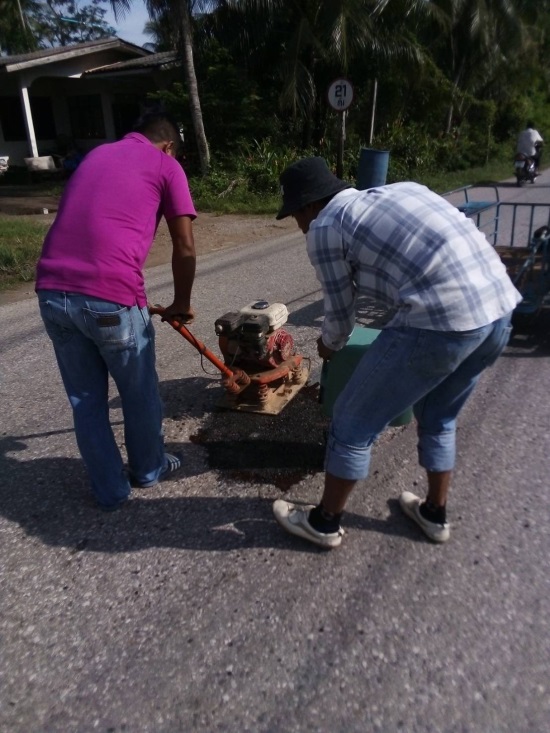 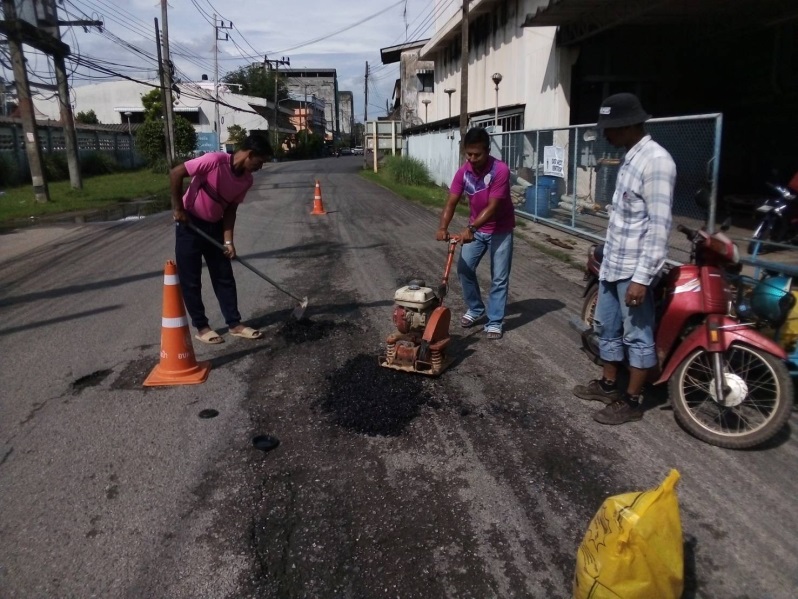 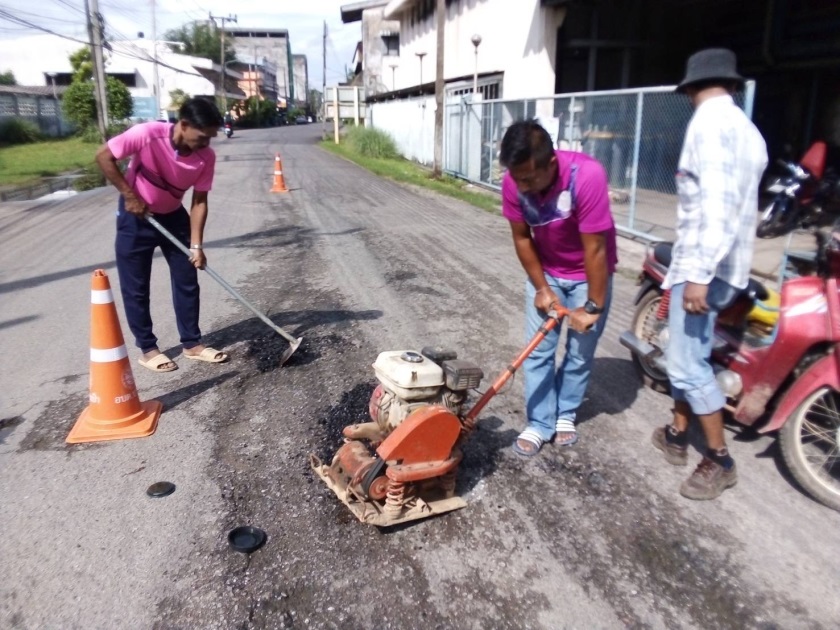 ส่วนราชการ  (กองช่าง) เทศบาลตำบลบางเป้า  โทร. ๐-๗๕๒๕-๒๘๕๕                 .ที่   ตง 543๐๓ /                                                   วันที่             ตุลาคม   ๒๕๖3                     เรื่อง ขออนุญาตออกตรวจสอบด้านถนน ทางเดิน และทางเท้า  ภายในเขตเทศบาลตำบลบางเป้า                              เรียน	  นายกเทศมนตรีตำบลบางเป้าอ้างถึงแผนงานการตรวจสอบด้านถนน ทางเดินและทางเท้า ของกองช่าง  เทศบาลตำบลบางเป้า  ประจำปี ๒๕๖3  เพื่อให้งานการพัฒนาและบำรุงรักษาโครงสร้างพื้นฐาน ด้านถนน ทางเดินและทางเท้าของเทศบาล  มีประสิทธิภาพ และมีความปลอดภัยแก่ผู้ใช้เส้นทางสัญจรไปมาของประชาชนภายในเขตเทศบาลข้าพเจ้า นายธนกร ศักดิ์รักษ์ ตำแหน่ง ผู้ช่วยนายช่างโยธา  สังกัดกองช่าง จึงขออนุญาตออกตรวจสอบด้านถนน  ทางเดิน และทางเท้า  ที่อยู่ภายในเขตเทศบาล พร้อมทำการซ่อมแซมแก้ไขในส่วนที่เกิดการชำรุดเสียหาย และปรับปรุงให้มีประสิทธิภาพ  ตามแผนงานดังกล่าว  		จึงเรียนมาเพื่อโปรดทราบ………………………..………….( นายธนกร ศักดิ์รักษ์ )ตำแหน่ง   ผู้ช่วยนายช่างโยธา ………………………..………….(   นายโชคชัย  รอดรักษา   )                                               ตำแหน่ง ผู้อำนวยการกองช่าง.....................................................(นายวรัศกรณ์  สุดสาคร)ปลัดเทศบาล ปฏิบัติหน้าที่ นายกเทศมนตรีตำบลบางเป้าส่วนราชการ  (กองช่าง) เทศบาลตำบลบางเป้า  โทร. ๐-๗๕๒๕-๒๘๕๕                    .ที่      ตง 543๐๓ /                                                   วันที่             พฤศจิกายน    ๒๕๖๓                     เรื่อง รายงานผลการออกตรวจสอบด้านถนน ทางเดิน และทางเท้า  ภายในเขตเทศบาลตำบลบางเป้า                              เรียน  นายกเทศมนตรีตำบลบางเป้าอ้างถึงแผนงานการตรวจสอบด้านถนน ทางเดินและทางเท้า   ของกองช่าง    เทศบาลตำบลบางเป้า  ประจำปี ๒๕๖๓  เพื่อให้งานการพัฒนาและบำรุงรักษาโครงสร้างพื้นฐาน ด้านถนน ทางเดินและทางเท้าของเทศบาลตำบลบางเป้า  มีประสิทธิภาพและมีความปลอดภัยแก่ผู้สัญจรไปมาของประชาชนภายในเขตเทศบาลตำบลบางเป้าและประชาชนทั่วไป  นั้นข้าพเจ้า นายธนกร  ศักดิ์รักษ์  ตำแหน่ง ผู้ช่วยนายช่างโยธา สังกัดกองช่าง เทศบาลตำบลบางเป้า ได้ตรวจถนนถนนสายแหลมม่วง – ควนทองสีห์ หมู่ที่ ๔ เกิดการชำรุดเสียหาย และได้รับมอบหมายให้ดำเนินการซ่อมแซม  จึงขอเรียนว่าได้ทำการซ่อมแซมถนนสายดังกล่าวที่ได้รับความเสียหายให้สามารถใช้การได้ดีของผู้ใช้ถนนและประชาชนในพื้นที่  เป็นที่เรียบร้อยแล้ว 		จึงเรียนมาเพื่อโปรดทราบ………………………..………….( นายธนกร ศักดิ์รักษ์ )ตำแหน่ง   ผู้ช่วยนายช่างโยธา ………………………..………….(   นายโชคชัย  รอดรักษา   )                                               ตำแหน่ง ผู้อำนวยการกองช่าง.....................................................(นายวรัศกรณ์  สุดสาคร)ปลัดเทศบาล ปฏิบัติหน้าที่   นายกเทศมนตรีตำบลบางเป้า(๑)ภาพถ่ายถนนที่ได้ทำการซ่อมแซมจากการสำรวจตรวจสอบภายในเขตเทศบาลตำบลบางเป้าถนนสายแหลมม่วง – ควนทองสีห์  หมู่ที่ ๖  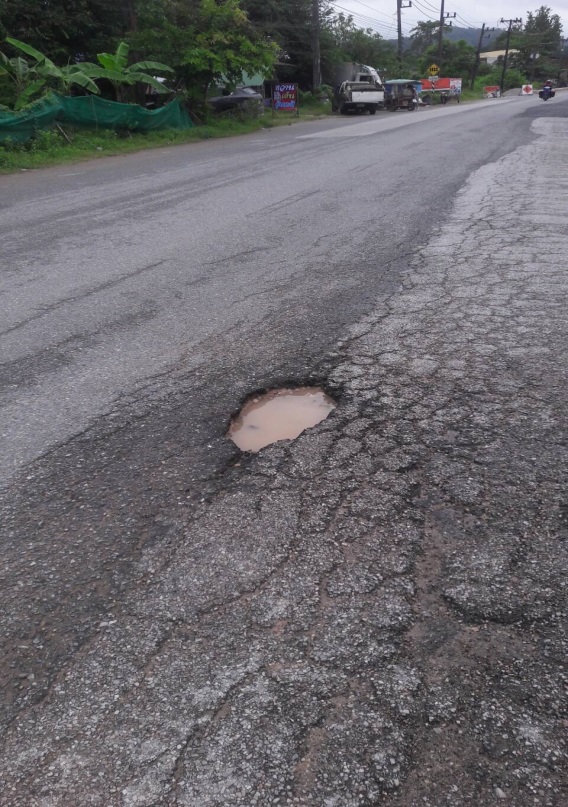 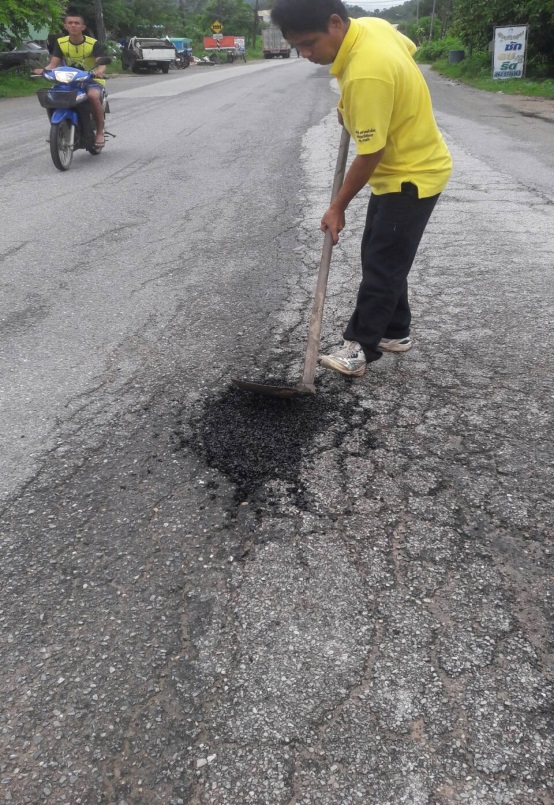 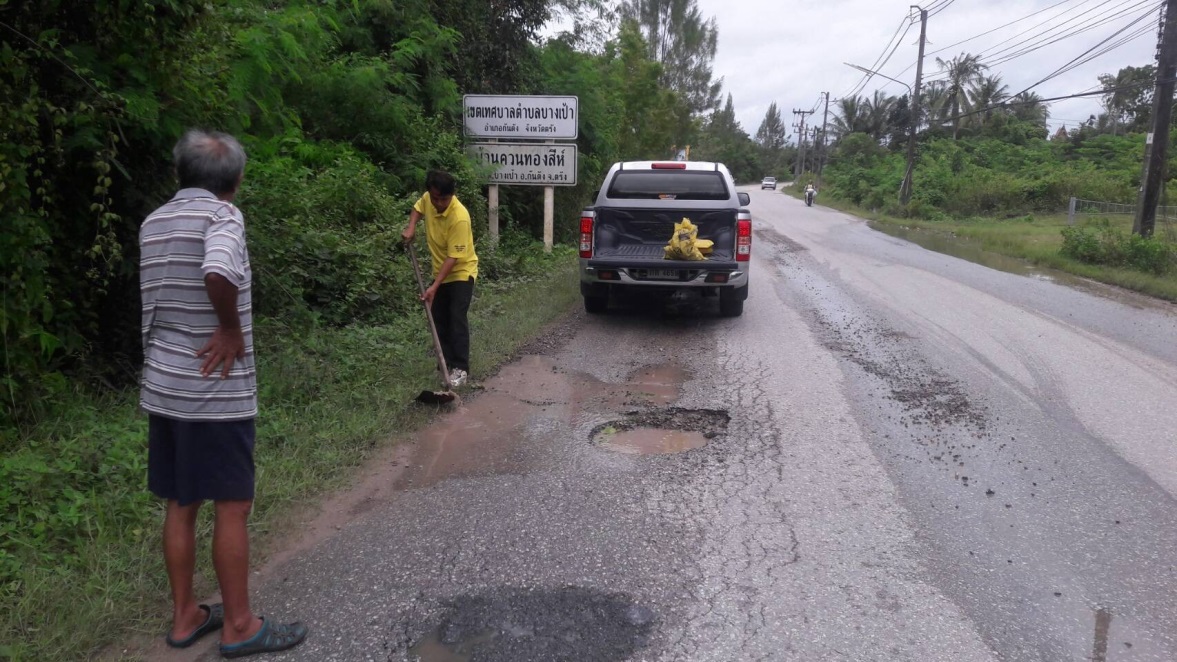 ส่วนราชการ  (กองช่าง) เทศบาลตำบลบางเป้า  โทร. ๐-๗๕๒๕-๒๘๕๕                 .ที่   ตง 543๐๓ /                                                   วันที่             มกราคม   ๒๕๖4                     เรื่อง ขออนุญาตออกตรวจสอบด้านถนน ทางเดิน และทางเท้า  ภายในเขตเทศบาลตำบลบางเป้า                              เรียน	  นายกเทศมนตรีตำบลบางเป้าอ้างถึงแผนงานการตรวจสอบด้านถนน ทางเดินและทางเท้า ของกองช่าง  เทศบาลตำบลบางเป้า  ประจำปี ๒๕๖4  เพื่อให้งานการพัฒนาและบำรุงรักษาโครงสร้างพื้นฐาน ด้านถนน ทางเดินและทางเท้าของเทศบาล  มีประสิทธิภาพ และมีความปลอดภัยแก่ผู้ใช้เส้นทางสัญจรไปมาของประชาชนภายในเขตเทศบาลข้าพเจ้า นายธนกร ศักดิ์รักษ์ ตำแหน่ง ผู้ช่วยนายช่างโยธา  สังกัดกองช่าง จึงขออนุญาตออกตรวจสอบด้านถนน  ทางเดิน และทางเท้า  ที่อยู่ภายในเขตเทศบาล พร้อมทำการซ่อมแซมแก้ไขในส่วนที่เกิดการชำรุดเสียหาย และปรับปรุงให้มีประสิทธิภาพ  ตามแผนงานดังกล่าว  		จึงเรียนมาเพื่อโปรดทราบ………………………..………….( นายธนกร ศักดิ์รักษ์ )ตำแหน่ง   ผู้ช่วยนายช่างโยธา ………………………..………….(   นายโชคชัย  รอดรักษา   )                                               ตำแหน่ง ผู้อำนวยการกองช่าง.....................................................(นายวรัศกรณ์  สุดสาคร)ปลัดเทศบาล ปฏิบัติหน้าที่ นายกเทศมนตรีตำบลบางเป้าส่วนราชการ  (กองช่าง) เทศบาลตำบลบางเป้า  โทร. ๐-๗๕๒๕-๒๘๕๕                    .ที่      ตง 543๐๓ /                                                   วันที่             กุมภาพันธ์    ๒๕๖๔                     เรื่อง รายงานผลการออกตรวจสอบด้านถนน ทางเดิน และทางเท้า  ภายในเขตเทศบาลตำบลบางเป้า                              เรียน  นายกเทศมนตรีตำบลบางเป้าอ้างถึงแผนงานการตรวจสอบด้านถนน ทางเดินและทางเท้า   ของกองช่าง    เทศบาลตำบลบางเป้า  ประจำปี ๒๕๖๔  เพื่อให้งานการพัฒนาและบำรุงรักษาโครงสร้างพื้นฐาน ด้านถนน ทางเดินและทางเท้าของเทศบาลตำบลบางเป้า  มีประสิทธิภาพและมีความปลอดภัยแก่ผู้สัญจรไปมาของประชาชนภายในเขตเทศบาลตำบลบางเป้าและประชาชนทั่วไป  นั้นข้าพเจ้า นายธนกร  ศักดิ์รักษ์  ตำแหน่ง ผู้ช่วยนายช่างโยธา สังกัดกองช่าง เทศบาลตำบลบางเป้า ได้ตรวจถนนถนนสายแหลมม่วง – ควนทองสีห์ หมู่ที่ ๔ ,ถนนสายป่ากอ – ไร่ใหญ่ หมู่ที่ 5 เกิดการชำรุดเสียหาย และได้รับมอบหมายให้ดำเนินการซ่อมแซม  จึงขอเรียนว่าได้ทำการซ่อมแซมถนนสายดังกล่าวที่ได้รับความเสียหายให้สามารถใช้การได้ดีของผู้ใช้ถนนและประชาชนในพื้นที่  เป็นที่เรียบร้อยแล้ว 		จึงเรียนมาเพื่อโปรดทราบ………………………..………….( นายธนกร ศักดิ์รักษ์ )ตำแหน่ง   ผู้ช่วยนายช่างโยธา ………………………..………….(   นายโชคชัย  รอดรักษา   )                                               ตำแหน่ง ผู้อำนวยการกองช่าง.....................................................(นายวรัศกรณ์  สุดสาคร)ปลัดเทศบาล ปฏิบัติหน้าที่   นายกเทศมนตรีตำบลบางเป้า(๑)ภาพถ่ายถนนที่ได้ทำการซ่อมแซมจากการสำรวจตรวจสอบภายในเขตเทศบาลตำบลบางเป้าถนนสายแหลมม่วง – ควนทองสีห์  หมู่ที่ ๔ 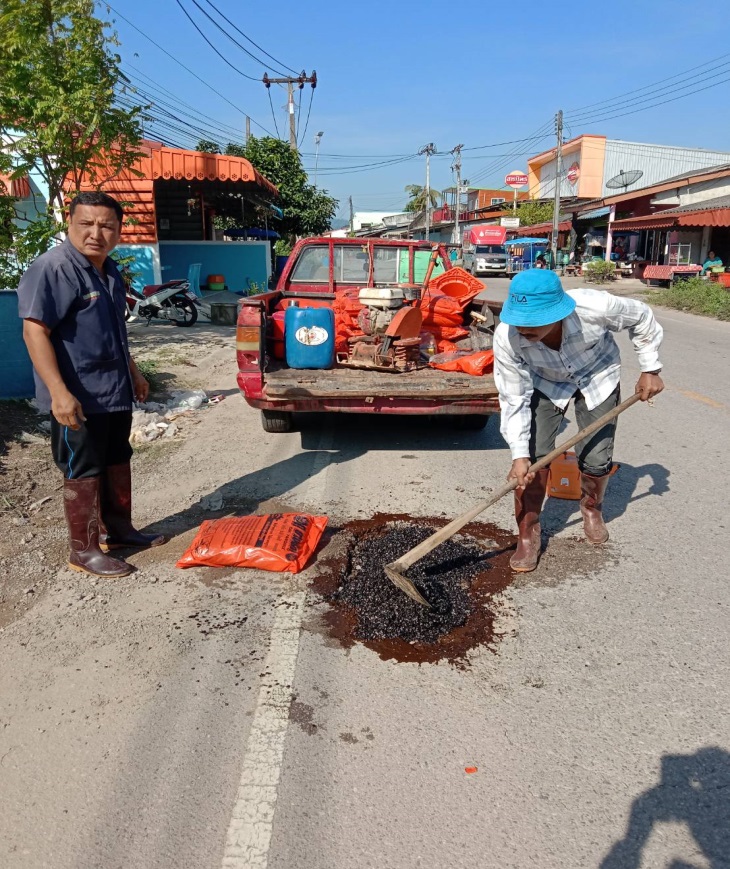 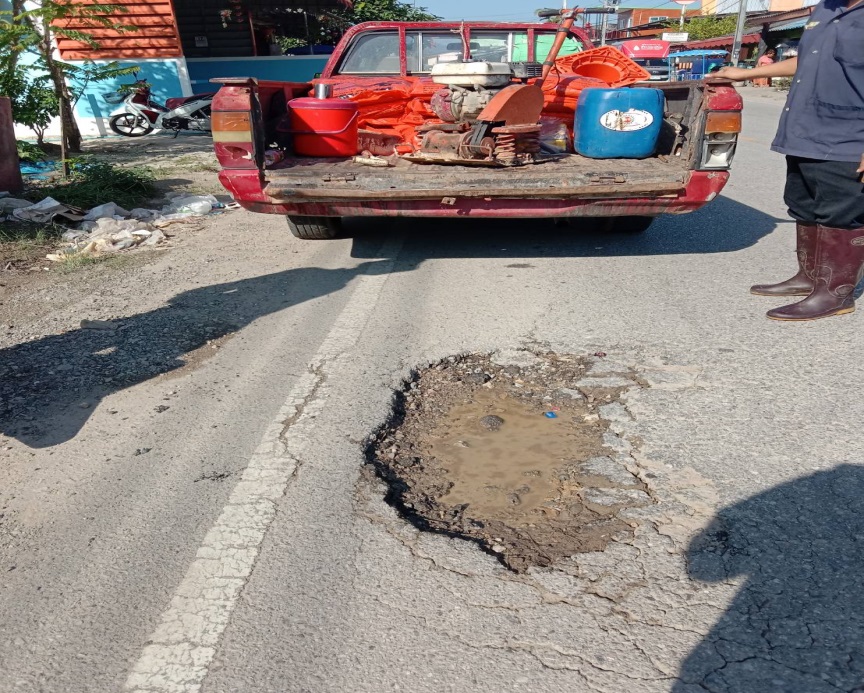 (๒)ภาพถ่ายถนนที่ได้ทำการซ่อมแซมจากการสำรวจตรวจสอบภายในเขตเทศบาลตำบลบางเป้าถนนสายถนนสายป่ากอ – ไร่ใหญ่ หมู่ที่ 5 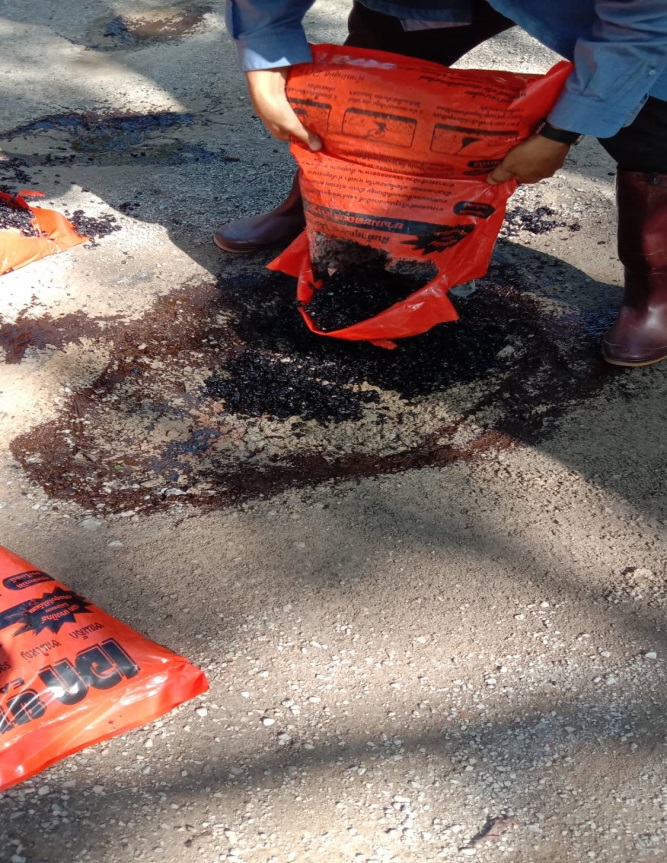 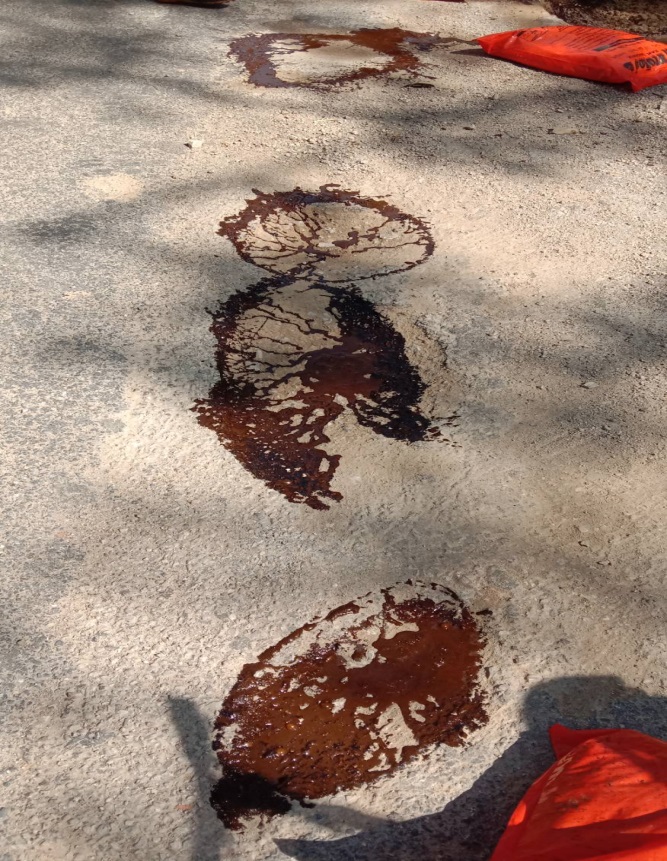 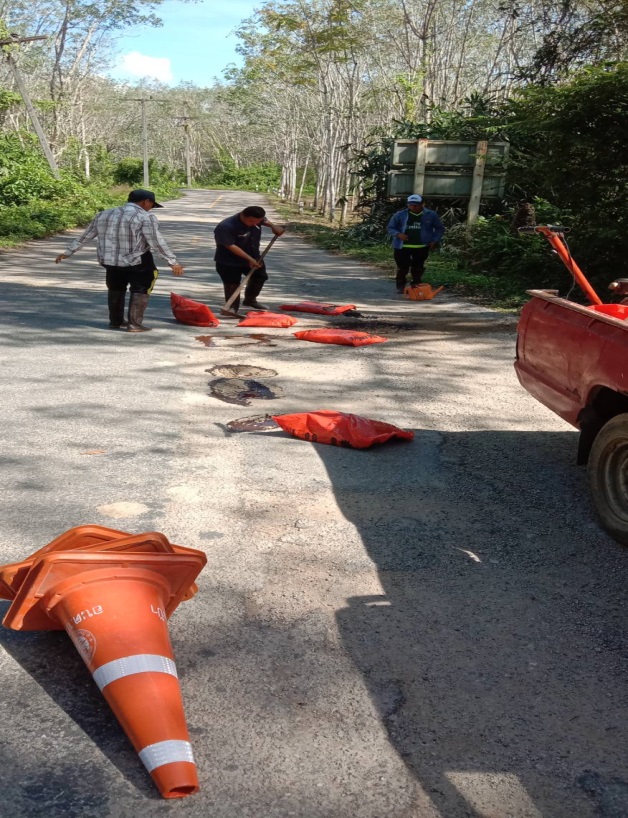 (๓)ภาพถ่ายถนนที่ได้ทำการซ่อมแซมจากการสำรวจตรวจสอบภายในเขตเทศบาลตำบลบางเป้าถนนสายถนนสายป่ากอ – ไร่ใหญ่ หมู่ที่ 5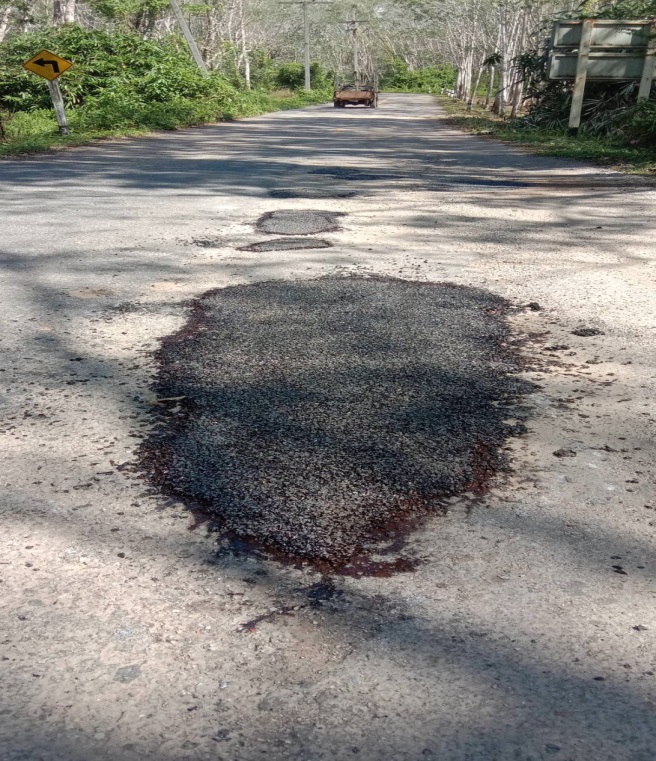 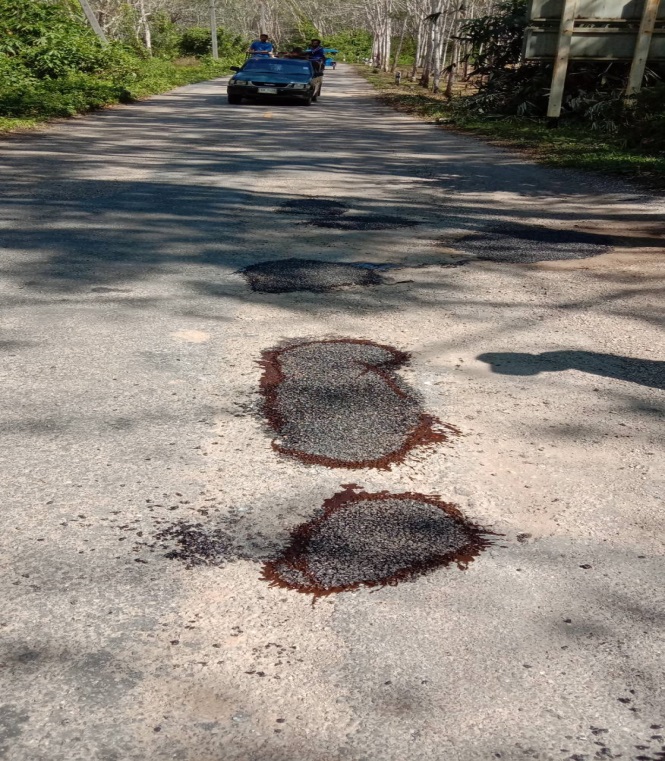 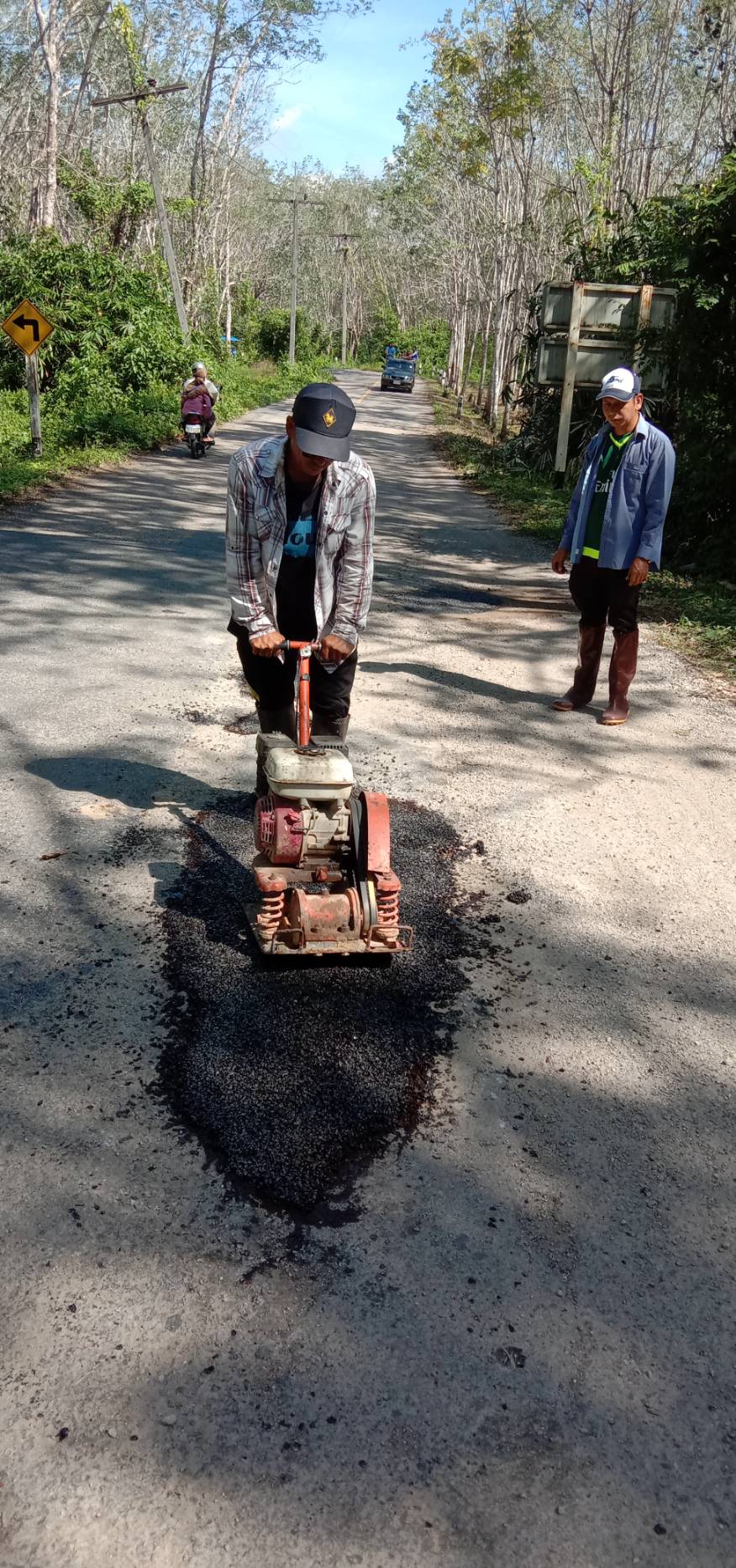 ส่วนราชการ  (กองช่าง) เทศบาลตำบลบางเป้า  โทร. ๐-๗๕๒๕-๒๘๕๕                 .ที่   ตง 543๐๓ /                                                   วันที่             เมษายน   ๒๕๖4                     เรื่อง ขออนุญาตออกตรวจสอบด้านถนน ทางเดิน และทางเท้า  ภายในเขตเทศบาลตำบลบางเป้า                              เรียน	  นายกเทศมนตรีตำบลบางเป้าอ้างถึงแผนงานการตรวจสอบด้านถนน ทางเดินและทางเท้า ของกองช่าง  เทศบาลตำบลบางเป้า  ประจำปี ๒๕๖4  เพื่อให้งานการพัฒนาและบำรุงรักษาโครงสร้างพื้นฐาน ด้านถนน ทางเดินและทางเท้าของเทศบาล  มีประสิทธิภาพ และมีความปลอดภัยแก่ผู้ใช้เส้นทางสัญจรไปมาของประชาชนภายในเขตเทศบาลข้าพเจ้า นายธนกร ศักดิ์รักษ์ ตำแหน่ง ผู้ช่วยนายช่างโยธา  สังกัดกองช่าง จึงขออนุญาตออกตรวจสอบด้านถนน  ทางเดิน และทางเท้า  ที่อยู่ภายในเขตเทศบาล พร้อมทำการซ่อมแซมแก้ไขในส่วนที่เกิดการชำรุดเสียหาย และปรับปรุงให้มีประสิทธิภาพ  ตามแผนงานดังกล่าว  		จึงเรียนมาเพื่อโปรดทราบ………………………..………….( นายธนกร ศักดิ์รักษ์ )ตำแหน่ง   ผู้ช่วยนายช่างโยธา ………………………..………….(   นายโชคชัย  รอดรักษา   )                                               ตำแหน่ง ผู้อำนวยการกองช่าง.....................................................(นายวรัศกรณ์  สุดสาคร)ปลัดเทศบาล ปฏิบัติหน้าที่ นายกเทศมนตรีตำบลบางเป้าส่วนราชการ  (กองช่าง) เทศบาลตำบลบางเป้า  โทร. ๐-๗๕๒๕-๒๘๕๕                    .ที่      ตง 543๐๓ /                                                   วันที่             พฤษภาคม    ๒๕๖๔                     เรื่อง รายงานผลการออกตรวจสอบด้านถนน ทางเดิน และทางเท้า  ภายในเขตเทศบาลตำบลบางเป้า                              เรียน  นายกเทศมนตรีตำบลบางเป้าอ้างถึงแผนงานการตรวจสอบด้านถนน ทางเดินและทางเท้า   ของกองช่าง    เทศบาลตำบลบางเป้า  ประจำปี ๒๕๖๔  เพื่อให้งานการพัฒนาและบำรุงรักษาโครงสร้างพื้นฐาน ด้านถนน ทางเดินและทางเท้าของเทศบาลตำบลบางเป้า  มีประสิทธิภาพและมีความปลอดภัยแก่ผู้สัญจรไปมาของประชาชนภายในเขตเทศบาลตำบลบางเป้าและประชาชนทั่วไป  นั้นข้าพเจ้า นายธนกร  ศักดิ์รักษ์  ตำแหน่ง ผู้ช่วยนายช่างโยธา สังกัดกองช่าง เทศบาลตำบลบางเป้า ได้ตรวจถนนสายสามแยกบางเป้า – ป่าเต หมู่ที่ 3 ,ถนนสายป่ากอ – ไร่ใหญ่ หมู่ที่ 5 เกิดการชำรุดเสียหาย และได้รับมอบหมายให้ดำเนินการซ่อมแซม  จึงขอเรียนว่าได้ทำการซ่อมแซมถนนสายดังกล่าวที่ได้รับความเสียหายให้สามารถใช้การได้ดีของผู้ใช้ถนนและประชาชนในพื้นที่  เป็นที่เรียบร้อยแล้ว 		จึงเรียนมาเพื่อโปรดทราบ………………………..………….( นายธนกร ศักดิ์รักษ์ )ตำแหน่ง   ผู้ช่วยนายช่างโยธา ………………………..………….(   นายโชคชัย  รอดรักษา   )                                               ตำแหน่ง ผู้อำนวยการกองช่าง  .....................................................  (นายวรัศกรณ์  สุดสาคร)    ปลัดเทศบาล รักษาราชการแทน    นายกเทศมนตรีตำบลบางเป้า(๑)ภาพถ่ายถนนที่ได้ทำการซ่อมแซมจากการสำรวจตรวจสอบภายในเขตเทศบาลตำบลบางเป้าถนนสายสามแยกบางเป้า – ป่าเต  หมู่ที่ ๓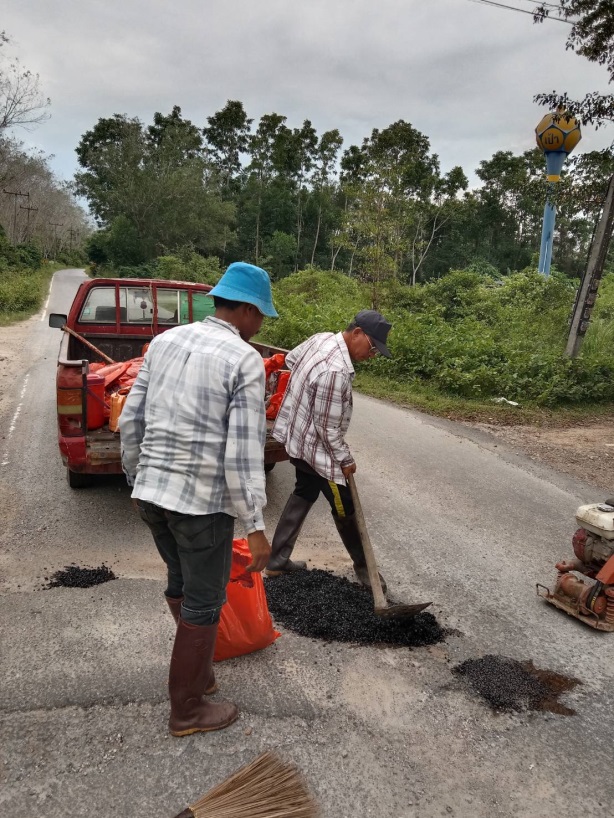 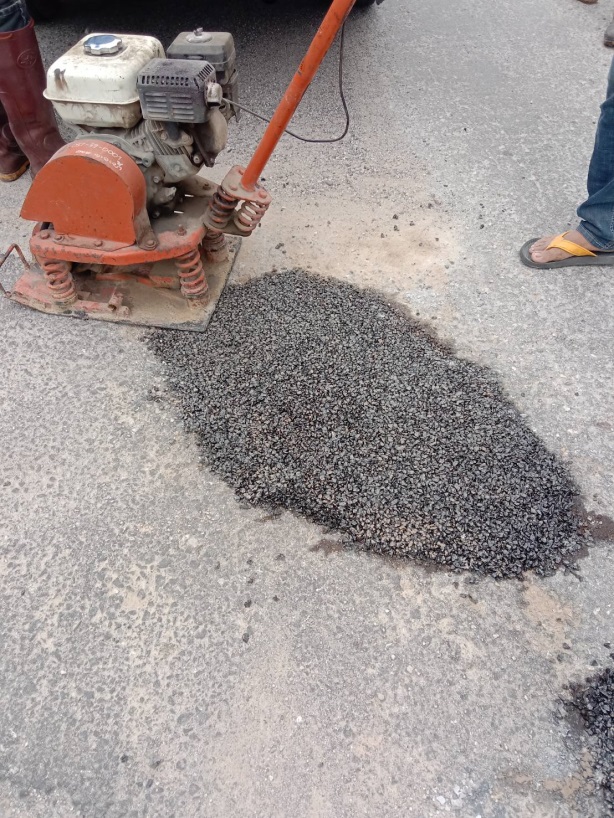 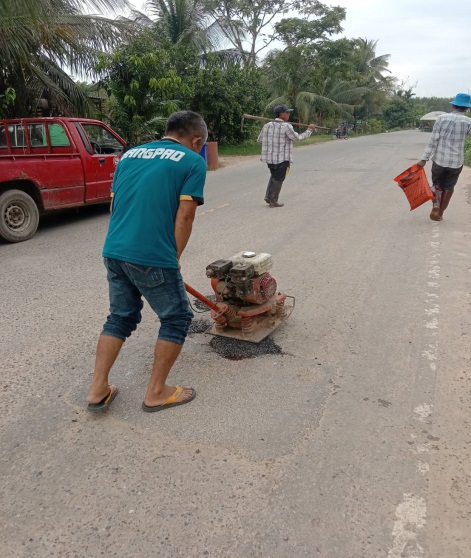 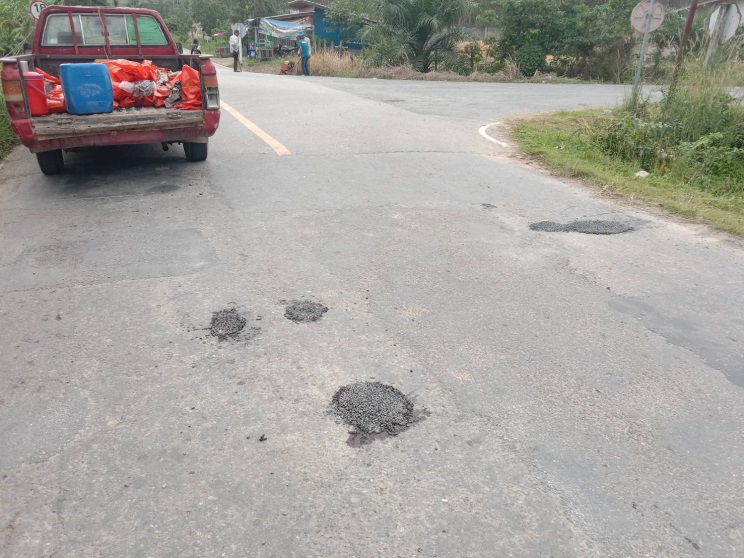 (๒)ภาพถ่ายถนนที่ได้ทำการซ่อมแซมจากการสำรวจตรวจสอบภายในเขตเทศบาลตำบลบางเป้าถนนสายป่ากอ – ไร่ใหญ่  หมู่ที่ ๕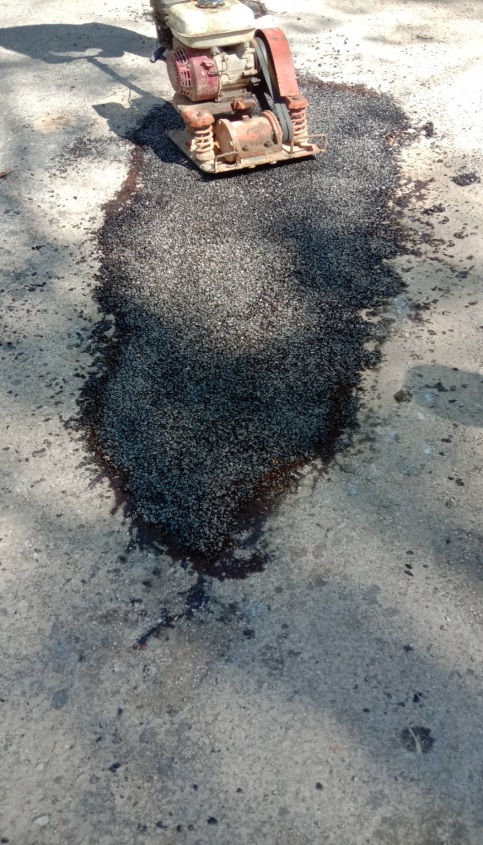 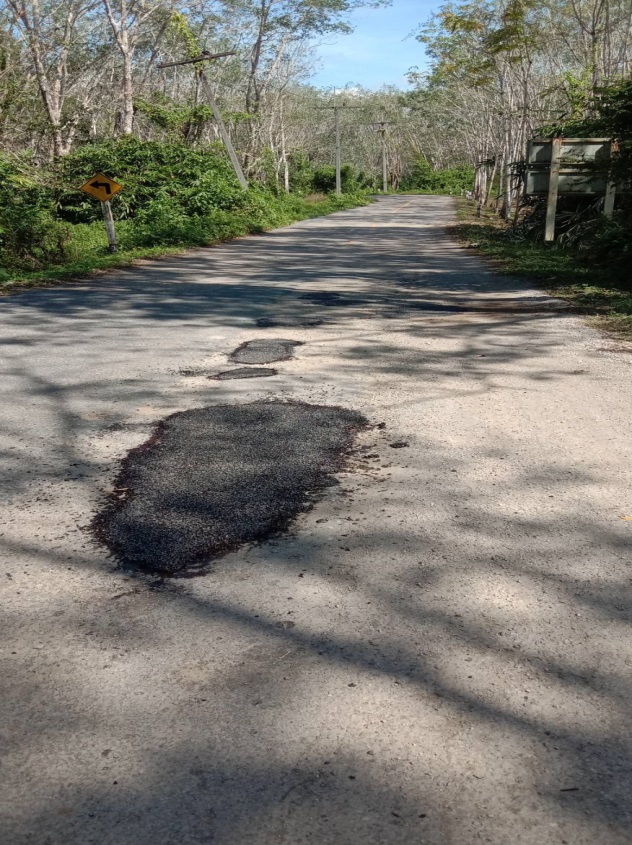 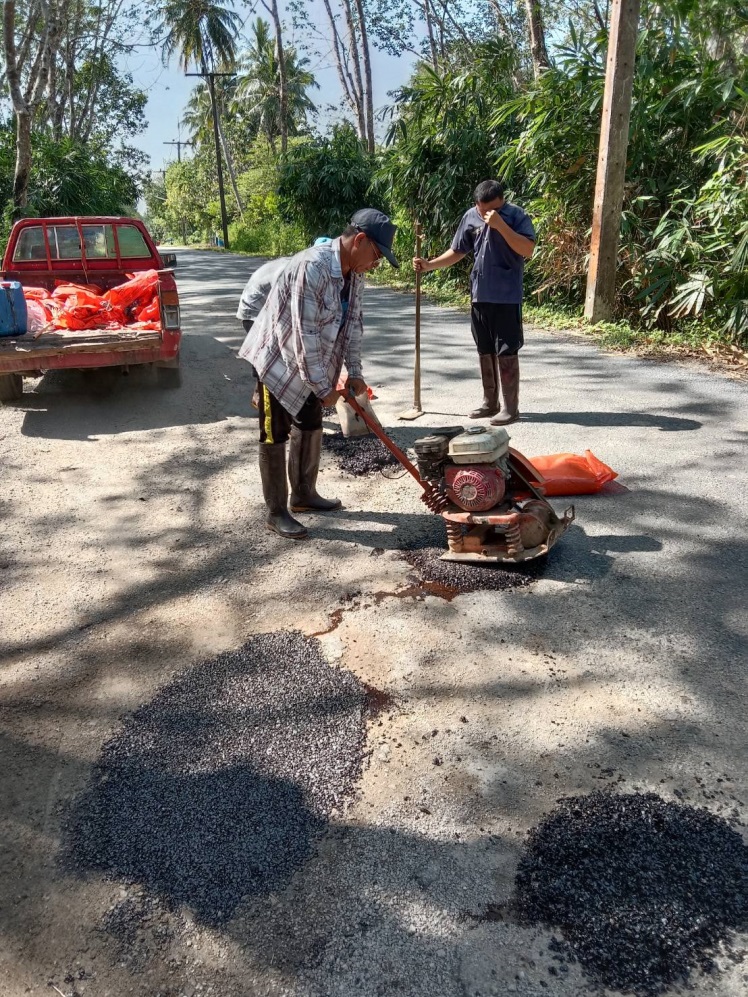 ส่วนราชการ  (กองช่าง) เทศบาลตำบลบางเป้า  โทร. ๐-๗๕๒๕-๒๘๕๕                 .ที่   ตง 543๐๓ /                                                   วันที่             กรกฏาคม   ๒๕๖4                     เรื่อง ขออนุญาตออกตรวจสอบด้านถนน ทางเดิน และทางเท้า  ภายในเขตเทศบาลตำบลบางเป้า                              เรียน	  นายกเทศมนตรีตำบลบางเป้าอ้างถึงแผนงานการตรวจสอบด้านถนน ทางเดินและทางเท้า ของกองช่าง  เทศบาลตำบลบางเป้า  ประจำปี ๒๕๖4  เพื่อให้งานการพัฒนาและบำรุงรักษาโครงสร้างพื้นฐาน ด้านถนน ทางเดินและทางเท้าของเทศบาล  มีประสิทธิภาพ และมีความปลอดภัยแก่ผู้ใช้เส้นทางสัญจรไปมาของประชาชนภายในเขตเทศบาลข้าพเจ้า นายธนกร ศักดิ์รักษ์ ตำแหน่ง ผู้ช่วยนายช่างโยธา  สังกัดกองช่าง จึงขออนุญาตออกตรวจสอบด้านถนน  ทางเดิน และทางเท้า  ที่อยู่ภายในเขตเทศบาล พร้อมทำการซ่อมแซมแก้ไขในส่วนที่เกิดการชำรุดเสียหาย และปรับปรุงให้มีประสิทธิภาพ  ตามแผนงานดังกล่าว  		จึงเรียนมาเพื่อโปรดทราบ………………………..………….( นายธนกร ศักดิ์รักษ์ )ตำแหน่ง   ผู้ช่วยนายช่างโยธา ………………………..………….(   นายโชคชัย  รอดรักษา   )                                               ตำแหน่ง ผู้อำนวยการกองช่างความเห็น…………………………………….		        คำสั่ง……………………………………..……….     ....................................................		               .....................................................       ( นายวรัศกรณ์  สุดสาคร )		           	          (นายนิติธรรม  ดำสุด)                                      ปลัดเทศบาลตำบลบางเป้า		                    รองนายกเทศมนตรี ปฏิบัติราชการแทน                                                               นายกเทศมนตรีตำบลบางเป้าส่วนราชการ  (กองช่าง) เทศบาลตำบลบางเป้า  โทร. ๐-๗๕๒๕-๒๘๕๕                    .ที่      ตง 543๐๓ /                                                   วันที่             สิงหาคม    ๒๕๖๔                     เรื่อง รายงานผลการออกตรวจสอบด้านถนน ทางเดิน และทางเท้า  ภายในเขตเทศบาลตำบลบางเป้า                              เรียน  นายกเทศมนตรีตำบลบางเป้าอ้างถึงแผนงานการตรวจสอบด้านถนน ทางเดินและทางเท้า   ของกองช่าง    เทศบาลตำบลบางเป้า  ประจำปี ๒๕๖๔  เพื่อให้งานการพัฒนาและบำรุงรักษาโครงสร้างพื้นฐาน ด้านถนน ทางเดินและทางเท้าของเทศบาลตำบลบางเป้า  มีประสิทธิภาพและมีความปลอดภัยแก่ผู้สัญจรไปมาของประชาชนภายในเขตเทศบาลตำบลบางเป้าและประชาชนทั่วไป  นั้นข้าพเจ้า นายธนกร  ศักดิ์รักษ์  ตำแหน่ง ผู้ช่วยนายช่างโยธา สังกัดกองช่าง เทศบาลตำบลบางเป้า ได้ตรวจถนนสายสามแยกบางเป้า – ป่าเต หมู่ที่ 3 ,สายโคกเมรุ หมู่ที่ 1 เกิดการชำรุดเสียหาย และได้รับมอบหมายให้ดำเนินการซ่อมแซม  จึงขอเรียนว่าได้ทำการซ่อมแซมถนนสายดังกล่าวที่ได้รับความเสียหายให้สามารถใช้การได้ดีของผู้ใช้ถนนและประชาชนในพื้นที่  เป็นที่เรียบร้อยแล้ว 		จึงเรียนมาเพื่อโปรดทราบ………………………..………….( นายธนกร ศักดิ์รักษ์ )ตำแหน่ง   ผู้ช่วยนายช่างโยธา ………………………..………….(   นายโชคชัย  รอดรักษา   )                                               ตำแหน่ง ผู้อำนวยการกองช่าง           ....................................................		                         .....................................................              ( นายวรัศกรณ์  สุดสาคร )		                             (นายนิติธรรม  ดำสุด)                                                   ปลัดเทศบาลตำบลบางเป้า		                  รองนายกเทศมนตรี ปฏิบัติราชการแทน                                                                                           นายกเทศมนตรีตำบลบางเป้า(๕)ภาพถ่ายถนนที่ได้ทำการซ่อมแซมจากการสำรวจตรวจสอบภายในเขตเทศบาลตำบลบางเป้าซ่อมแซมถนนสายโคกเมรุ  หมู่ที่ ๑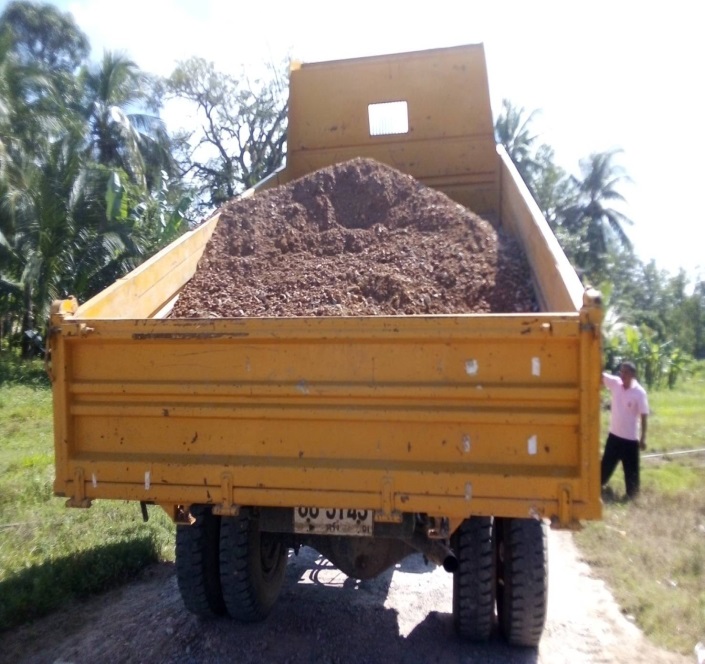 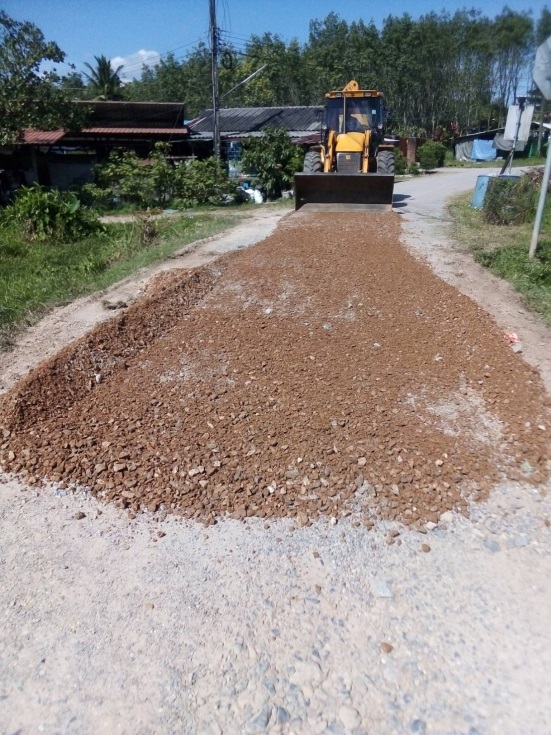 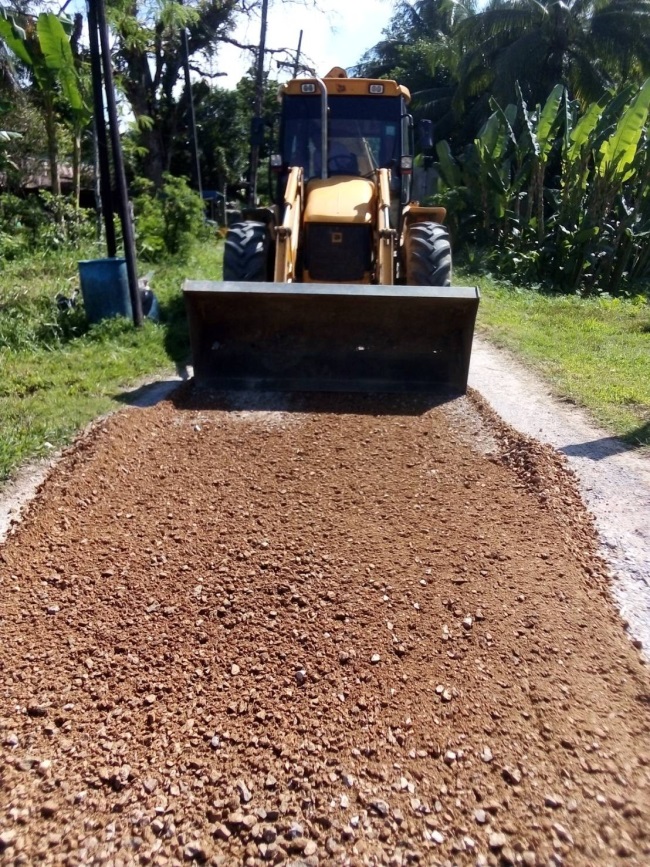 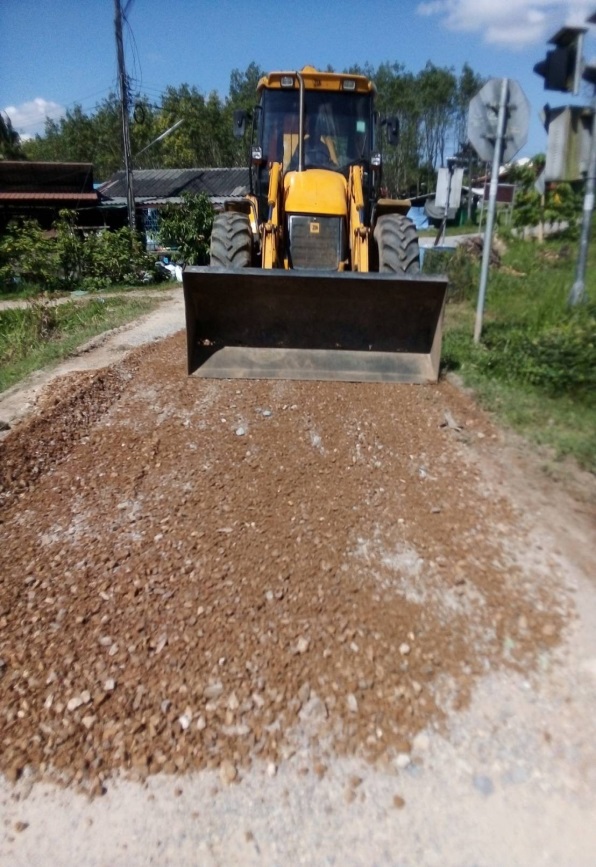 (๖)ภาพถ่ายถนนที่ได้ทำการซ่อมแซมจากการสำรวจตรวจสอบภายในเขตเทศบาลตำบลบางเป้าถนนสายโคกเมรุ  หมู่ที่ ๑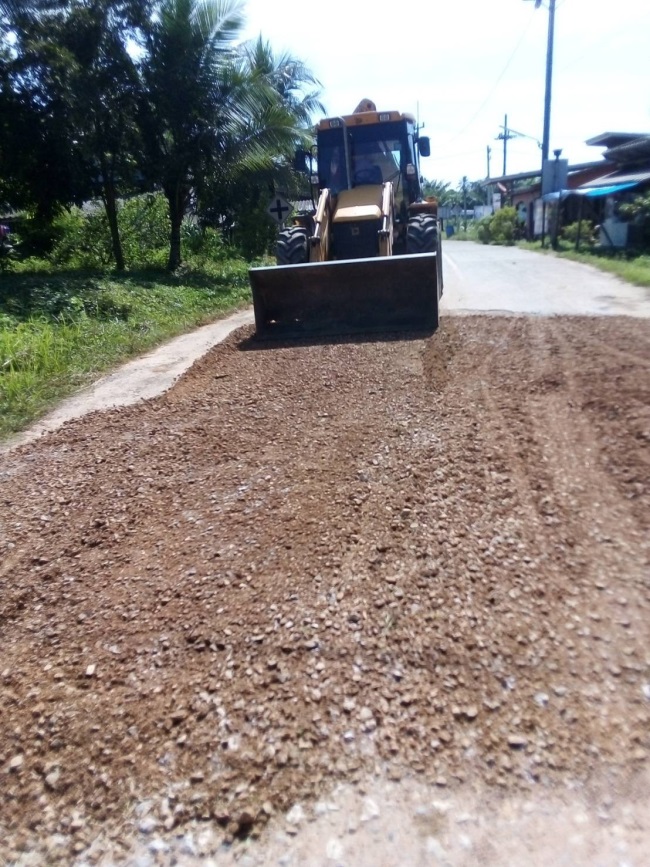 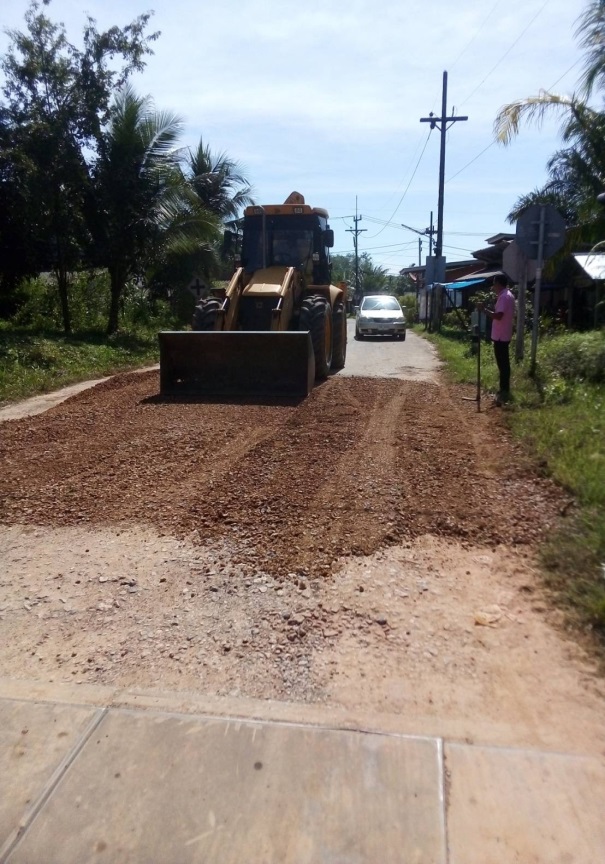 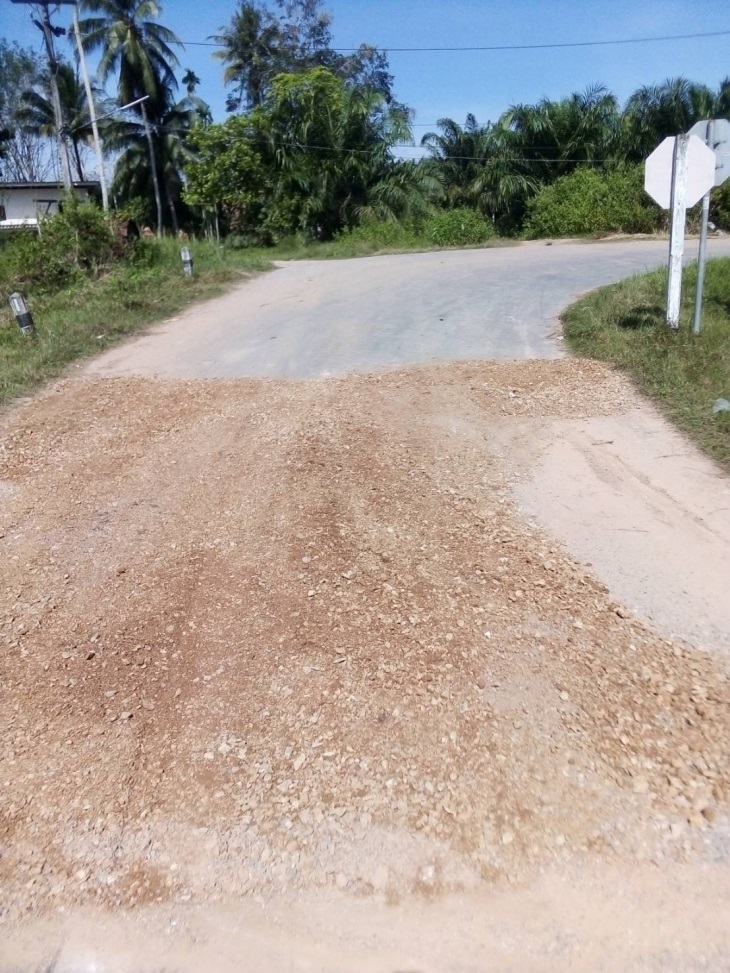 (๗)ภาพถ่ายถนนที่ได้ทำการซ่อมแซมจากการสำรวจตรวจสอบภายในเขตเทศบาลตำบลบางเป้าถนนสายโคกเมรุ  หมู่ที่ ๑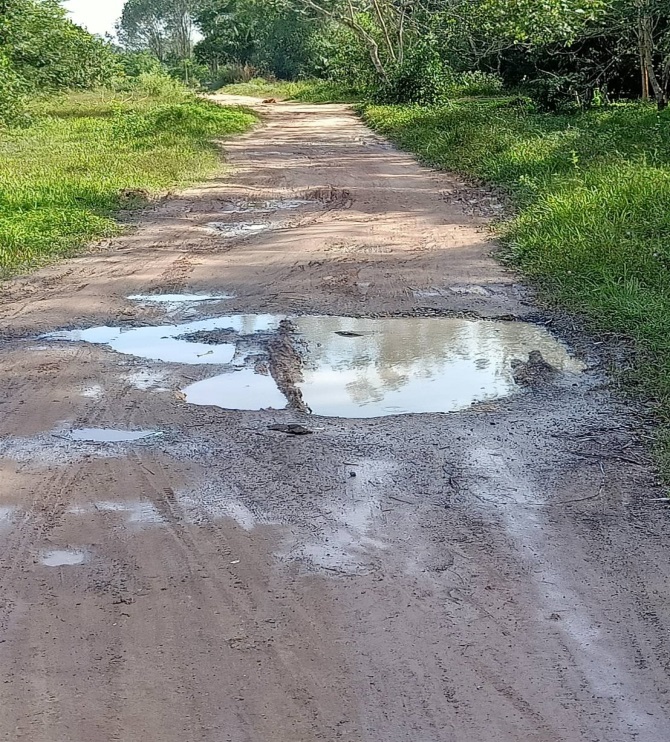 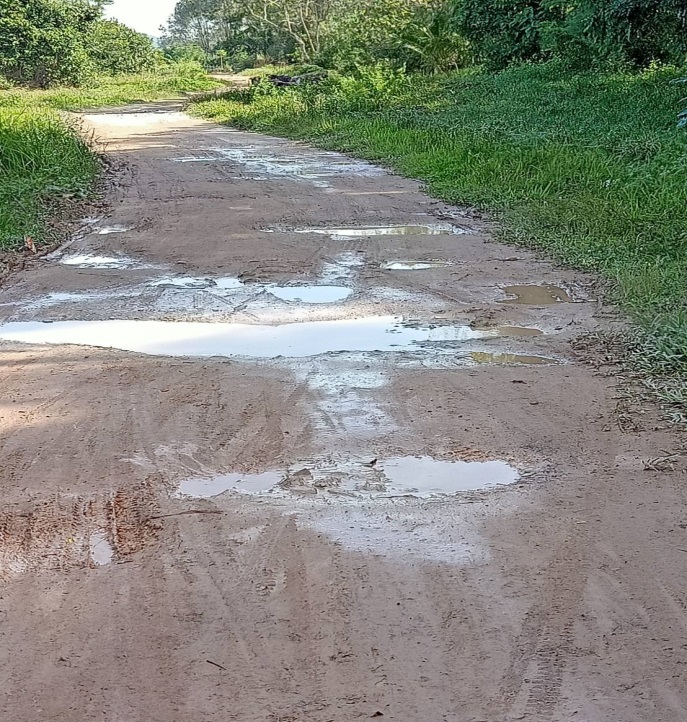 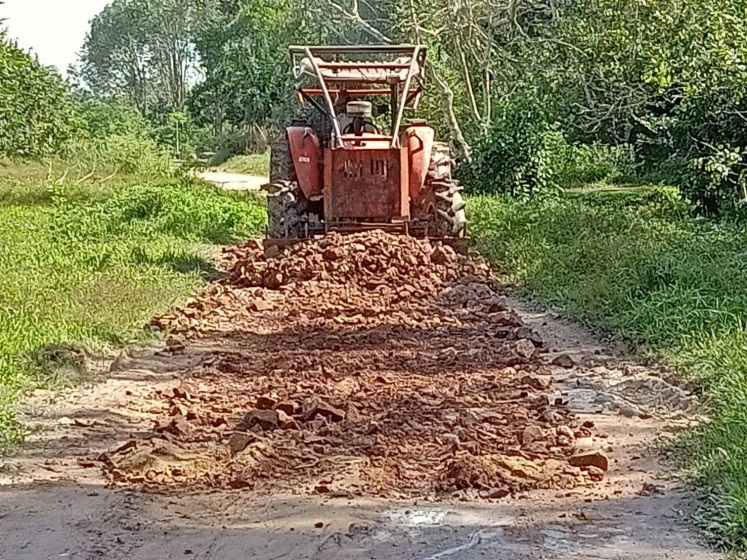 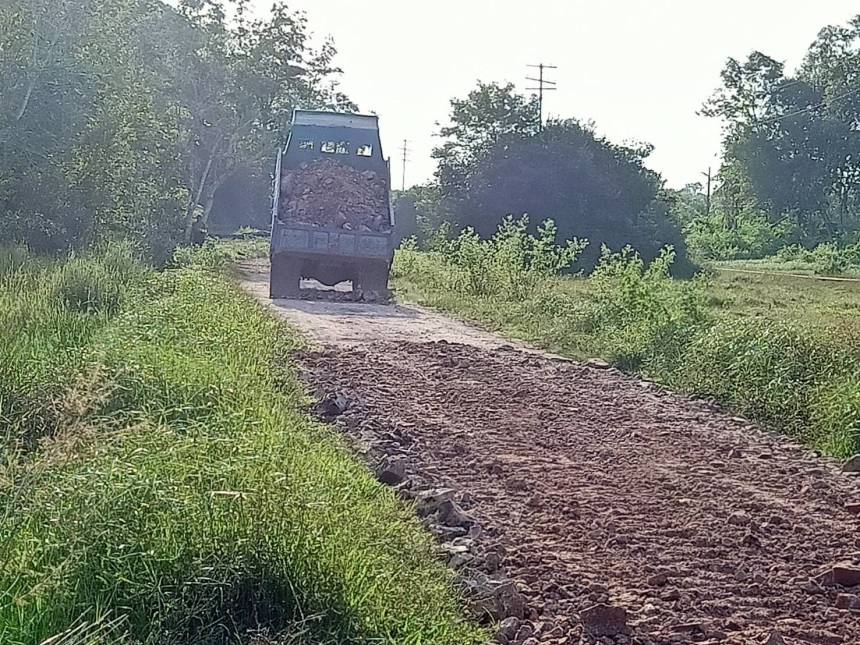 ส่วนราชการ  (กองช่าง) เทศบาลตำบลบางเป้า  โทร. ๐-๗๕๒๕-๒๘๕๕                    .ที่      ตง 543๐๓ /                                                   วันที่             สิงหาคม    ๒๕๖๔                     เรื่อง รายงานผลการออกตรวจสอบด้านถนน ทางเดิน และทางเท้า  ภายในเขตเทศบาลตำบลบางเป้า                              เรียน  นายกเทศมนตรีตำบลบางเป้าอ้างถึงแผนงานการตรวจสอบด้านถนน ทางเดินและทางเท้า   ของกองช่าง    เทศบาลตำบลบางเป้า  ประจำปี ๒๕๖๔  เพื่อให้งานการพัฒนาและบำรุงรักษาโครงสร้างพื้นฐาน ด้านถนน ทางเดินและทางเท้าของเทศบาลตำบลบางเป้า  มีประสิทธิภาพและมีความปลอดภัยแก่ผู้สัญจรไปมาของประชาชนภายในเขตเทศบาลตำบลบางเป้าและประชาชนทั่วไป  นั้นข้าพเจ้า นายธนกร  ศักดิ์รักษ์  ตำแหน่ง ผู้ช่วยนายช่างโยธา สังกัดกองช่าง เทศบาลตำบลบางเป้า ได้ตรวจถนนสายสามแยกบางเป้า – ป่าเต หมู่ที่ 3 ,ถนนสายโคกเมรุ  หมู่ที่ 1 เกิดการชำรุดเสียหาย และได้รับมอบหมายให้ดำเนินการซ่อมแซม  จึงขอเรียนว่าได้ทำการซ่อมแซมถนนสายดังกล่าวที่ได้รับความเสียหายให้สามารถใช้การได้ดีของผู้ใช้ถนนและประชาชนในพื้นที่  เป็นที่เรียบร้อยแล้ว 		จึงเรียนมาเพื่อโปรดทราบ………………………..………….( นายธนกร ศักดิ์รักษ์ )ตำแหน่ง   ผู้ช่วยนายช่างโยธา ………………………..………….(   นายโชคชัย  รอดรักษา   )                                               ตำแหน่ง ผู้อำนวยการกองช่าง           ....................................................		                           .....................................................              ( นายวรัศกรณ์  สุดสาคร )		           	           ( นายละดม  เชื้อช่วย )                                                   ปลัดเทศบาลตำบลบางเป้า		                             นายกเทศมนตรีตำบลบางเป้า(๑)ภาพถ่ายถนนที่ได้ทำการซ่อมแซมจากการสำรวจตรวจสอบภายในเขตเทศบาลตำบลบางเป้าถนนสายเกาะปอม – ป่าเต  หมู่ที่ ๓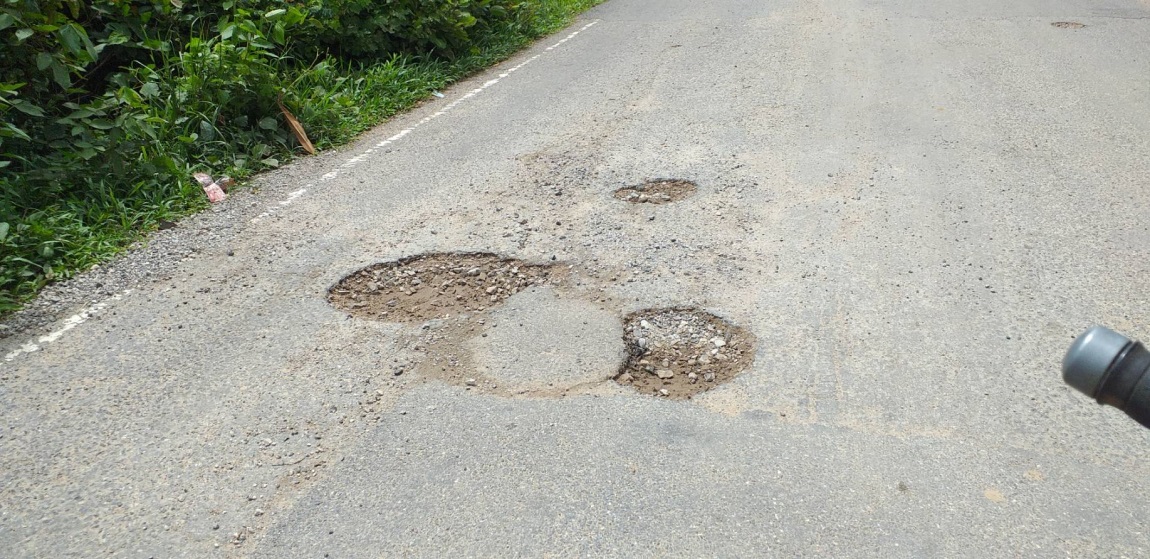 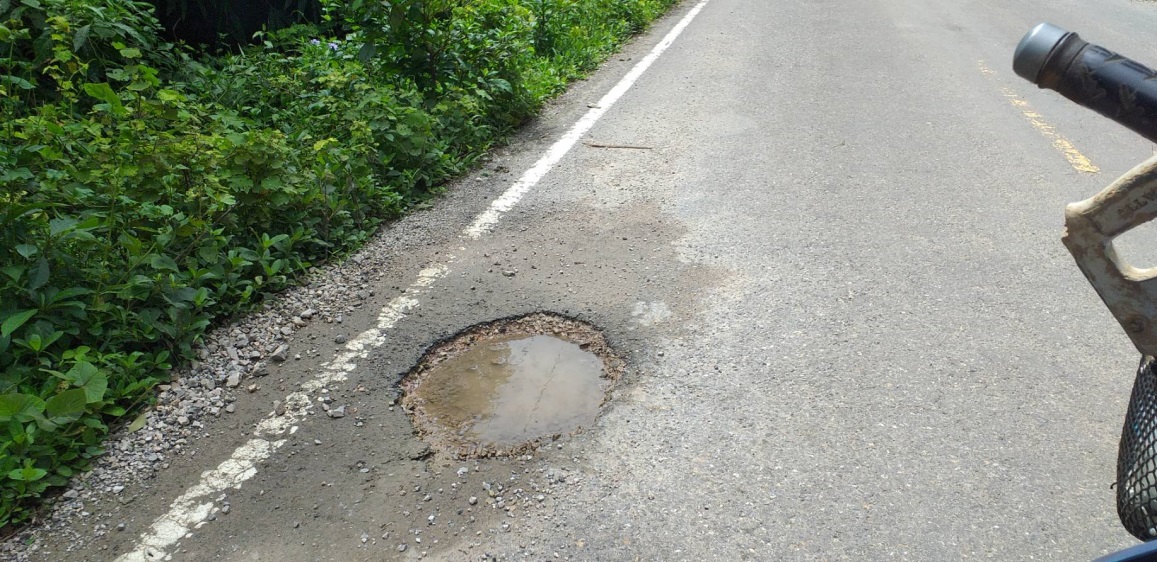 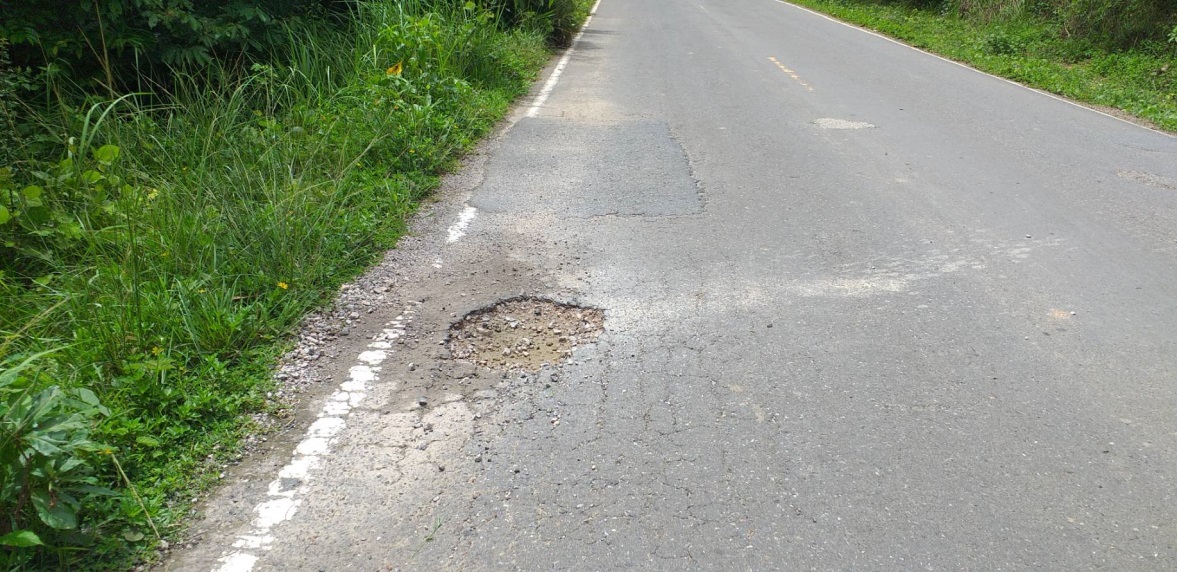 (๒)ภาพถ่ายถนนที่ได้ทำการซ่อมแซมจากการสำรวจตรวจสอบภายในเขตเทศบาลตำบลบางเป้าถนนสายเกาะปอม – ป่าเต  หมู่ที่ ๓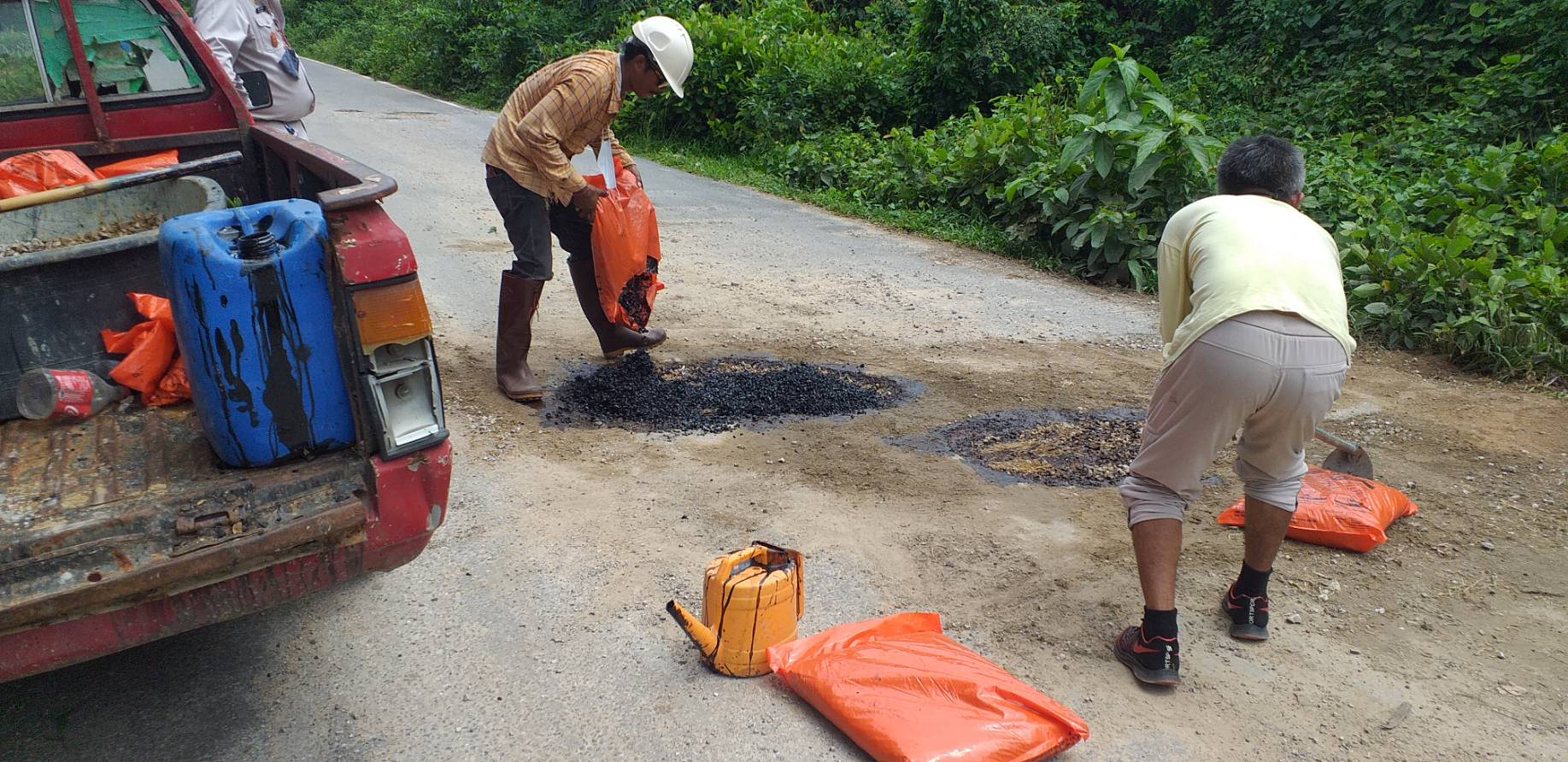 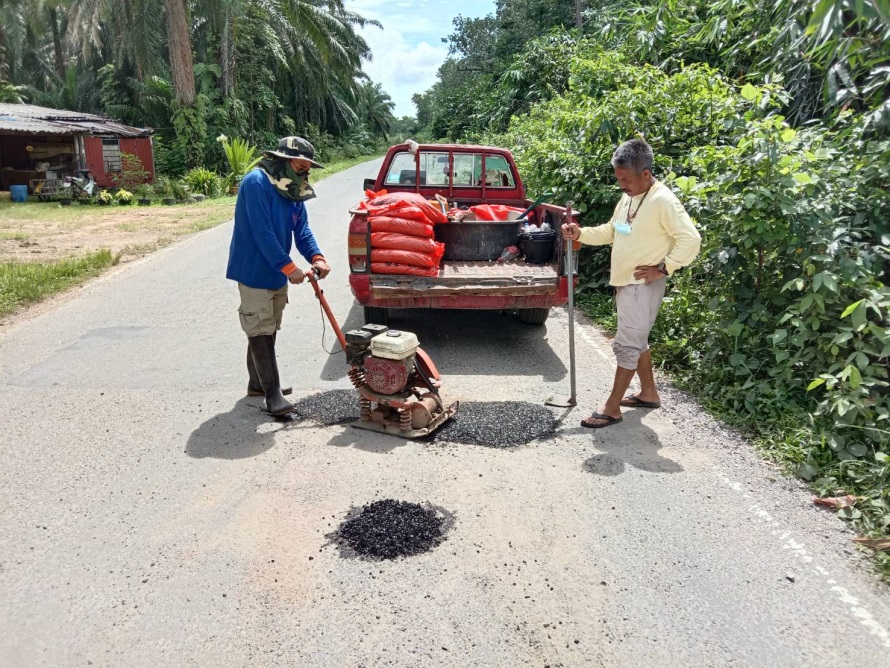 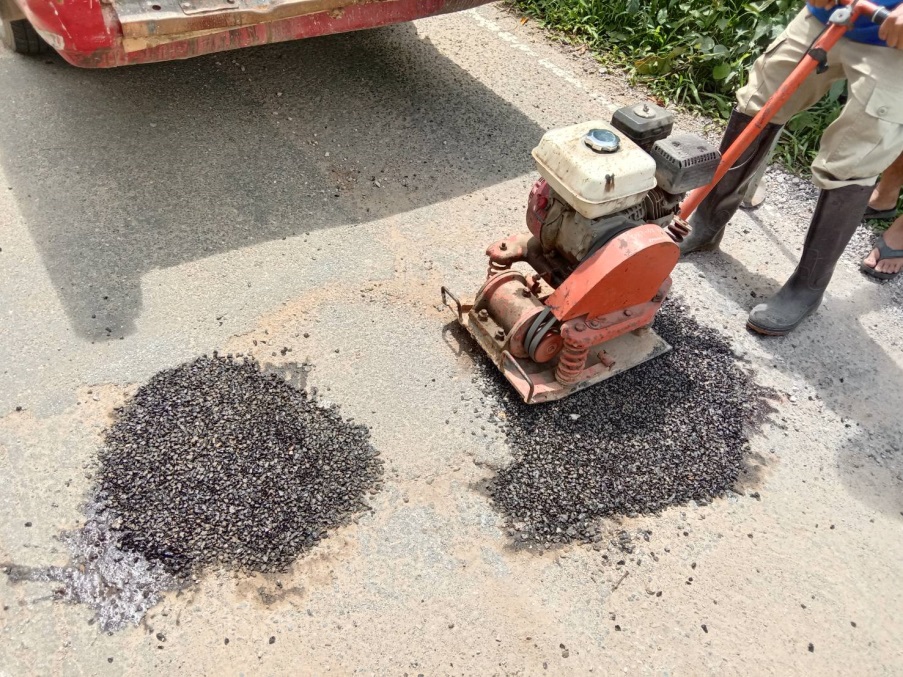 (๓)ภาพถ่ายถนนที่ได้ทำการซ่อมแซมจากการสำรวจตรวจสอบภายในเขตเทศบาลตำบลบางเป้าถนนสายเกาะปอม – ป่าเต  หมู่ที่ ๓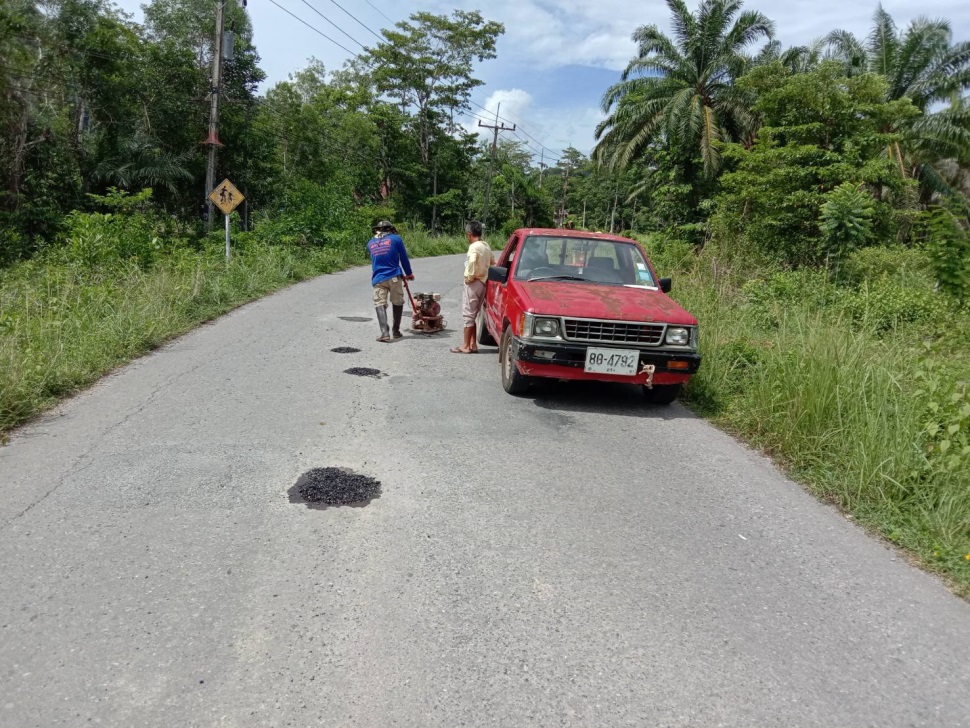 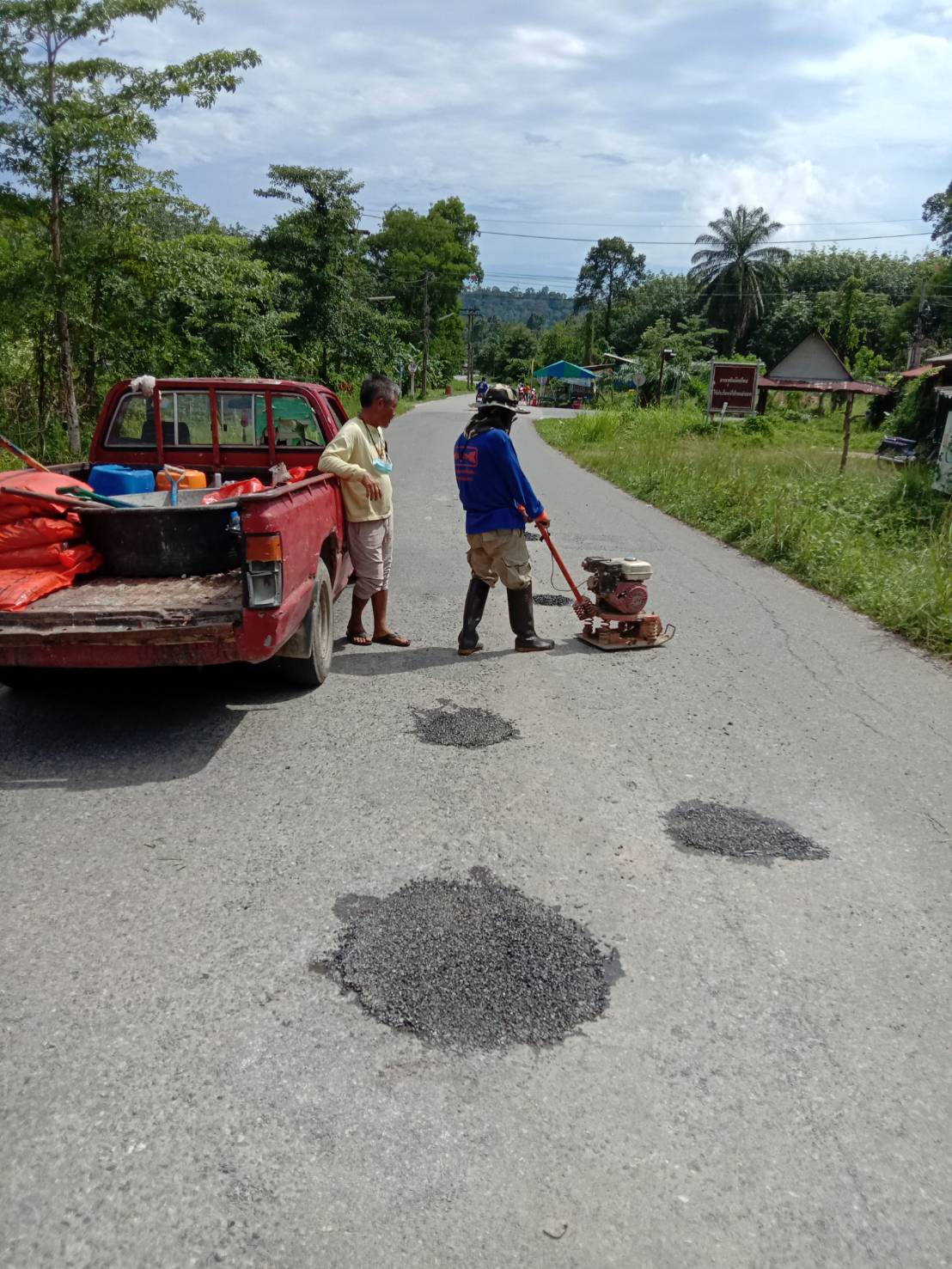 (๔)ภาพถ่ายถนนที่ได้ทำการซ่อมแซมจากการสำรวจตรวจสอบภายในเขตเทศบาลตำบลบางเป้าถนนสายเกาะปอม – ป่าเต  หมู่ที่ ๓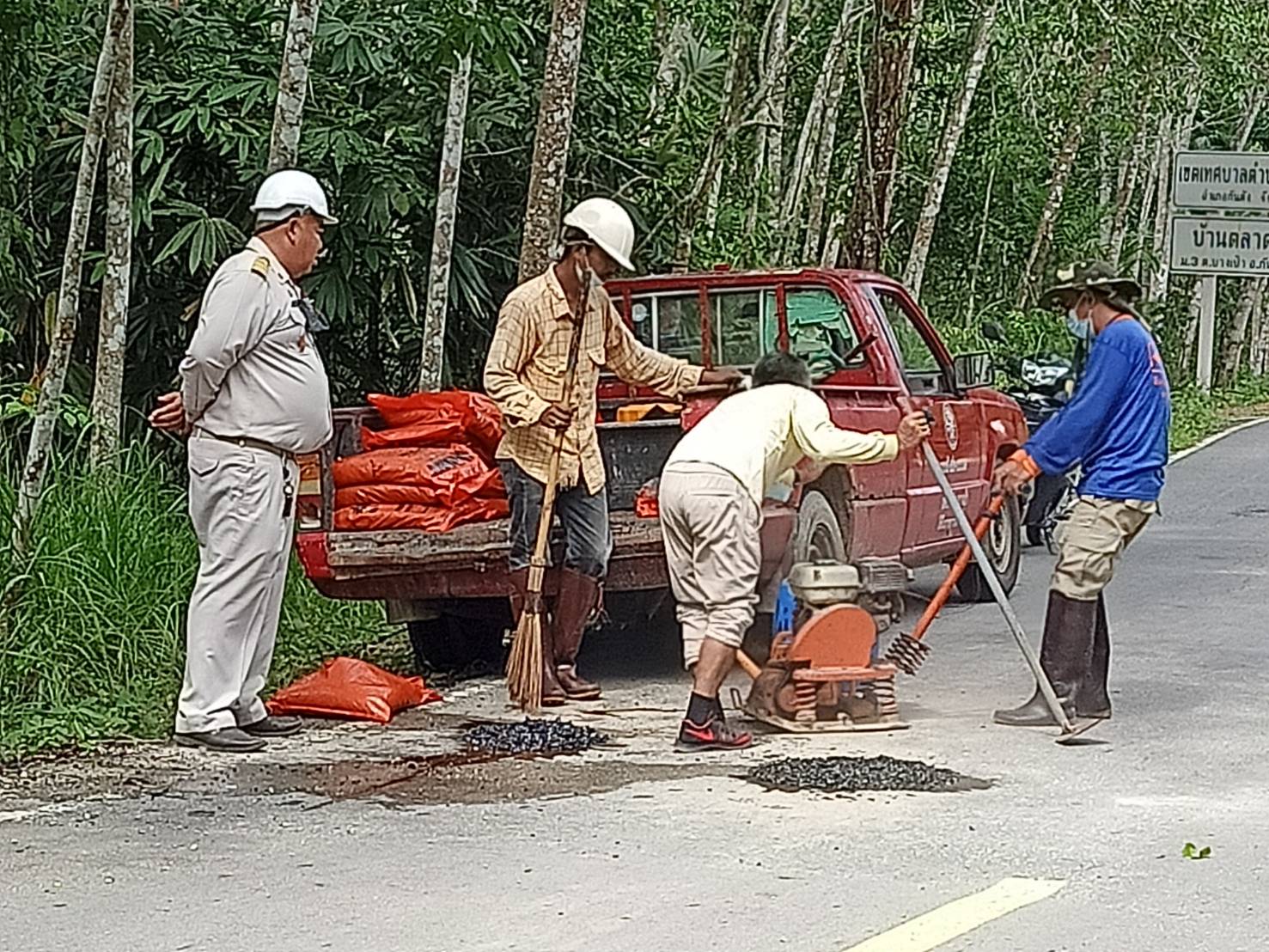 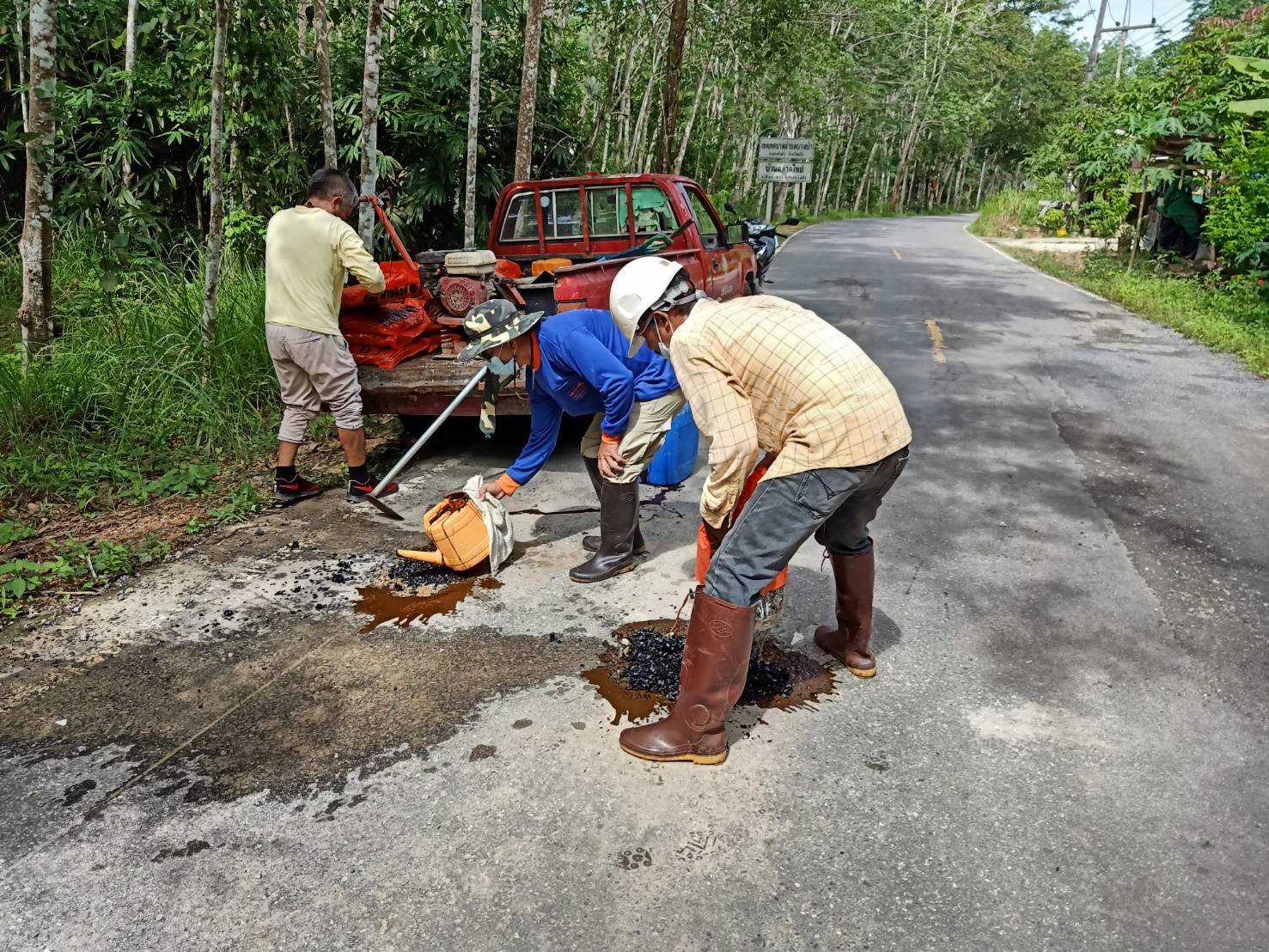 ส่วนราชการ  (กองช่าง) เทศบาลตำบลบางเป้า  โทร. ๐-๗๕๒๕-๒๘๕๕                 .ที่   ตง 543๐๓ /                                                   วันที่            ตุลาคม   ๒๕๖4                     เรื่อง ขออนุญาตออกตรวจสอบด้านถนน ทางเดิน และทางเท้า  ภายในเขตเทศบาลตำบลบางเป้า                              เรียน	  นายกเทศมนตรีตำบลบางเป้า             อ้างถึงแผนงานการตรวจสอบด้านถนน ทางเดินและทางเท้า ของกองช่าง  เทศบาลตำบลบางเป้า  ประจำปี ๒๕๖4  เพื่อให้งานการพัฒนาและบำรุงรักษาโครงสร้างพื้นฐาน ด้านถนน ทางเดินและทางเท้าของเทศบาล  มีประสิทธิภาพ และมีความปลอดภัยแก่ผู้ใช้เส้นทางสัญจรไปมาของประชาชนภายในเขตเทศบาลข้าพเจ้า นายธนกร ศักดิ์รักษ์ ตำแหน่ง ผู้ช่วยนายช่างโยธา  สังกัดกองช่าง จึงขออนุญาตออกตรวจสอบด้านถนน  ทางเดิน และทางเท้า  ที่อยู่ภายในเขตเทศบาล พร้อมทำการซ่อมแซมแก้ไขในส่วนที่เกิดการชำรุดเสียหาย และปรับปรุงให้มีประสิทธิภาพ  ตามแผนงานดังกล่าว  		จึงเรียนมาเพื่อโปรดทราบ………………………..………….( นายธนกร ศักดิ์รักษ์ )ตำแหน่ง   ผู้ช่วยนายช่างโยธา ………………………..………….(   นายโชคชัย  รอดรักษา   )                                               ตำแหน่ง ผู้อำนวยการกองช่างความเห็น…………………………………….		        คำสั่ง……………………………………..……….     ....................................................		               .....................................................       ( นายวรัศกรณ์  สุดสาคร )		           	          (นายนิติธรรม  ดำสุด)                                      ปลัดเทศบาลตำบลบางเป้า		                    รองนายกเทศมนตรี ปฏิบัติราชการแทน                                                               นายกเทศมนตรีตำบลบางเป้าส่วนราชการ  (กองช่าง) เทศบาลตำบลบางเป้า  โทร. ๐-๗๕๒๕-๒๘๕๕                    .ที่      ตง 543๐๓ /                                                   วันที่             พฤศจิกายน    ๒๕๖๔                     เรื่อง รายงานผลการออกตรวจสอบด้านถนน ทางเดิน และทางเท้า  ภายในเขตเทศบาลตำบลบางเป้า                              เรียน  นายกเทศมนตรีตำบลบางเป้าอ้างถึงแผนงานการตรวจสอบด้านถนน ทางเดินและทางเท้า   ของกองช่าง    เทศบาลตำบลบางเป้า  ประจำปี ๒๕๖๔  เพื่อให้งานการพัฒนาและบำรุงรักษาโครงสร้างพื้นฐาน ด้านถนน ทางเดินและทางเท้าของเทศบาลตำบลบางเป้า  มีประสิทธิภาพและมีความปลอดภัยแก่ผู้สัญจรไปมาของประชาชนภายในเขตเทศบาลตำบลบางเป้าและประชาชนทั่วไป  นั้นข้าพเจ้า นายธนกร  ศักดิ์รักษ์  ตำแหน่ง ผู้ช่วยนายช่างโยธา สังกัดกองช่าง เทศบาลตำบลบางเป้า ได้ตรวจถนนสายสามแยกบางเป้า – ป่าเต หมู่ที่ 3  , ถนนสายควนทองสีห์ – ชายคลอง  หมู่ที่ 6 เกิดการชำรุดเสียหาย และได้รับมอบหมายให้ดำเนินการซ่อมแซม  จึงขอเรียนว่าได้ทำการซ่อมแซมถนนสายดังกล่าวที่ได้รับความเสียหายให้สามารถใช้การได้ดีของผู้ใช้ถนนและประชาชนในพื้นที่  เป็นที่เรียบร้อยแล้ว 		จึงเรียนมาเพื่อโปรดทราบ………………………..………….( นายธนกร ศักดิ์รักษ์ )ตำแหน่ง   ผู้ช่วยนายช่างโยธา ………………………..………….(   นายโชคชัย  รอดรักษา   )                                               ตำแหน่ง ผู้อำนวยการกองช่าง           ....................................................		                           .....................................................              ( นายวรัศกรณ์  สุดสาคร )		           	          (นายนิติธรรม  ดำสุด)                                            ปลัดเทศบาลตำบลบางเป้า		                    รองนายกเทศมนตรี ปฏิบัติราชการแทน                                                                                   นายกเทศมนตรีตำบลบางเป้า(๑)ภาพถ่ายถนนที่ได้ทำการซ่อมแซมจากการสำรวจตรวจสอบภายในเขตเทศบาลตำบลบางเป้าถนนสายสามแยกโรงเรียนบางเป้า – ป่าเต หมู่ที่ 3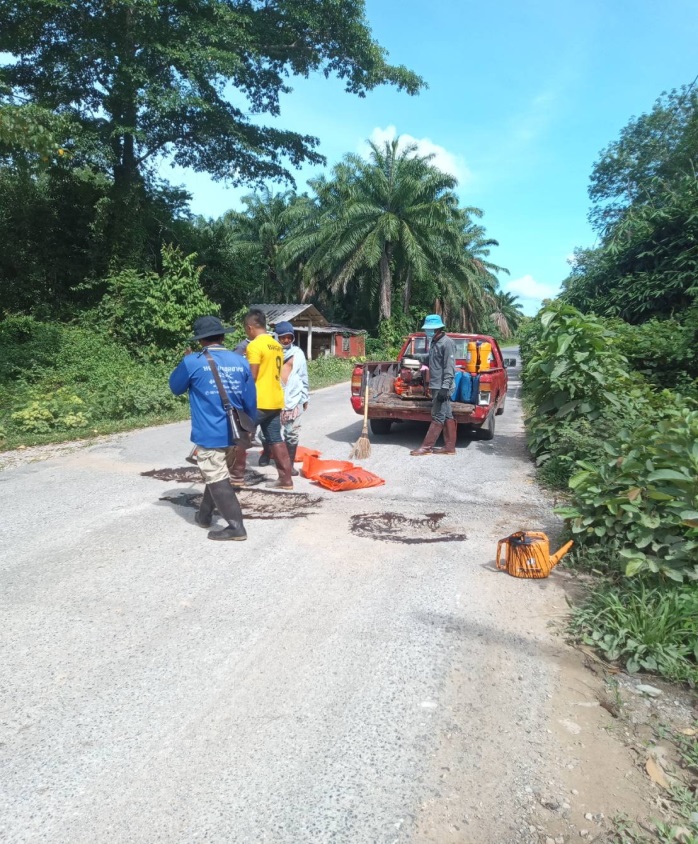 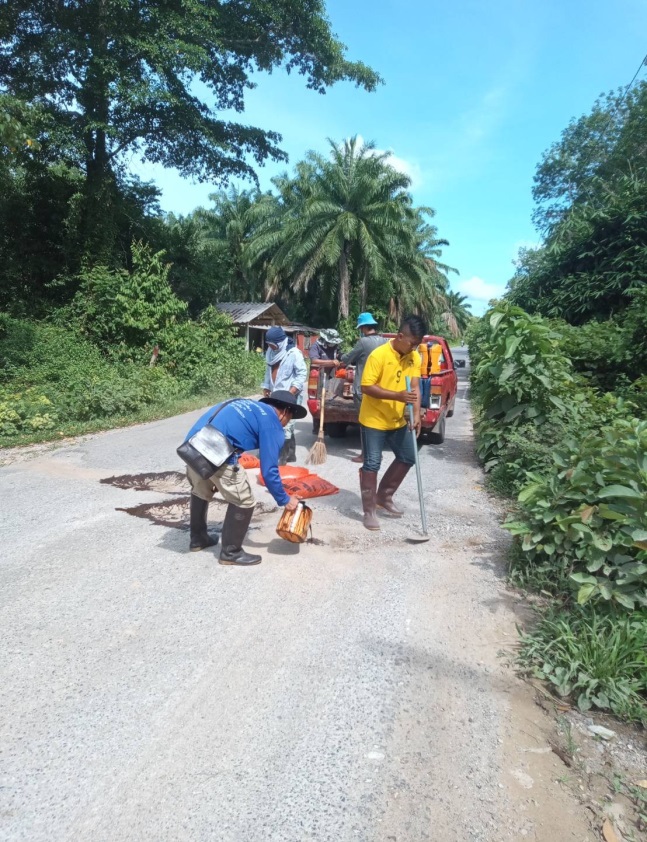 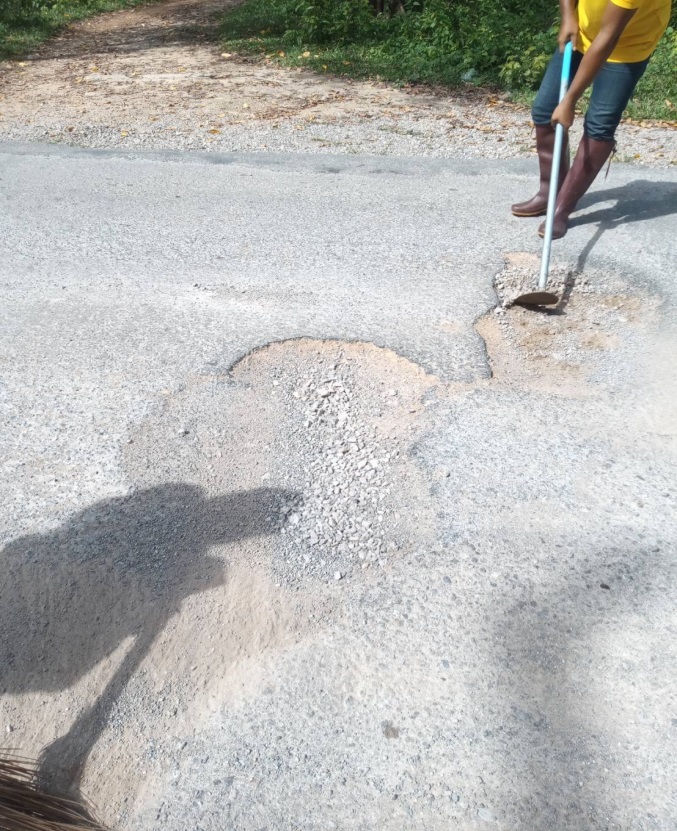 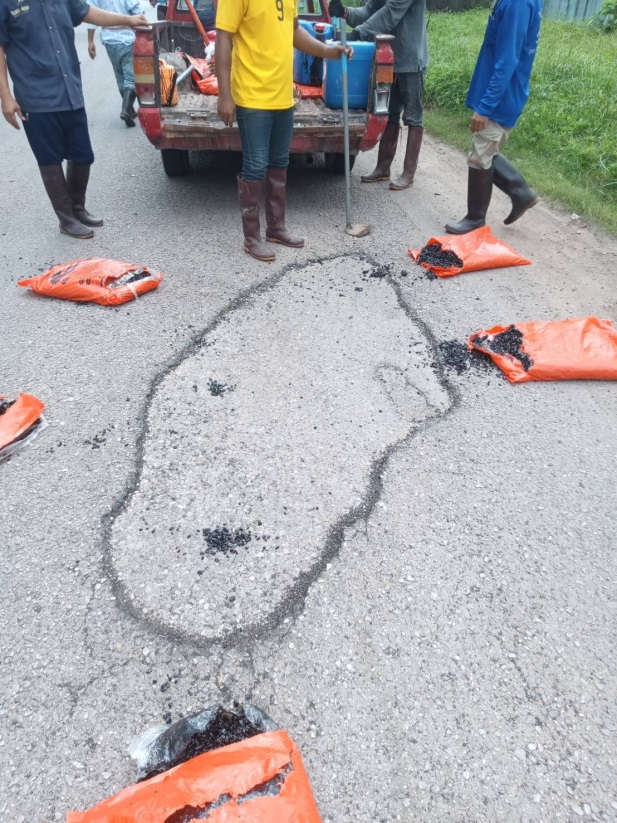 (๒)ภาพถ่ายถนนที่ได้ทำการซ่อมแซมจากการสำรวจตรวจสอบภายในเขตเทศบาลตำบลบางเป้าถนนสายสามแยกโรงเรียนบางเป้า – ป่าเต หมู่ที่ 3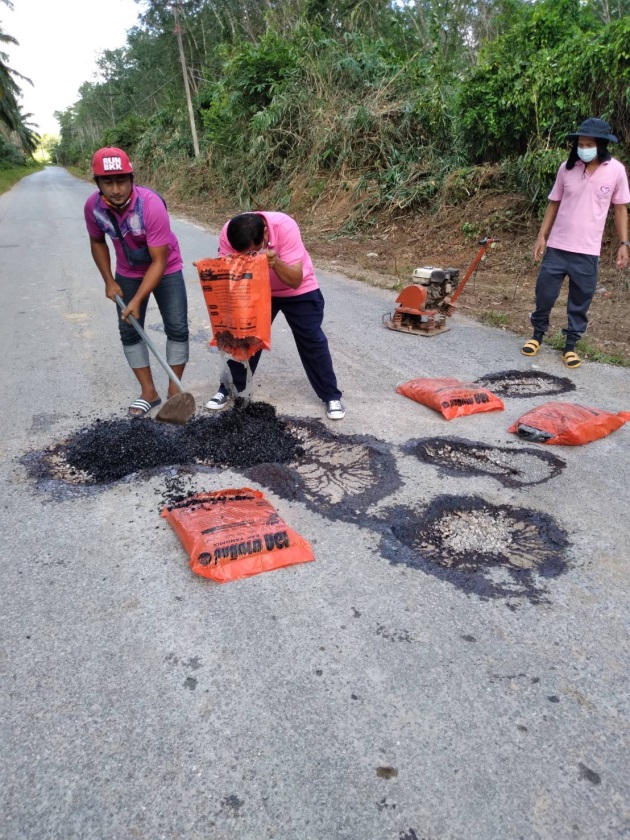 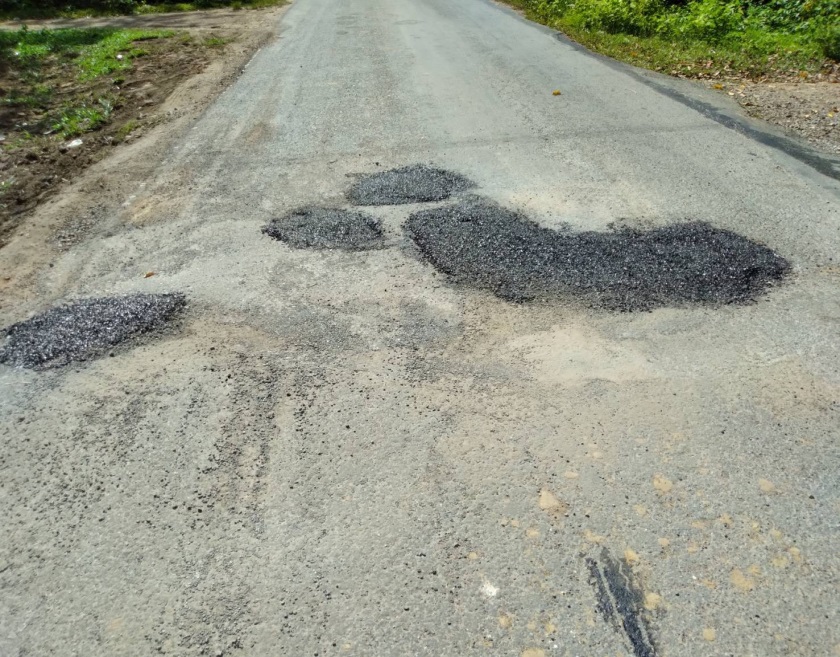 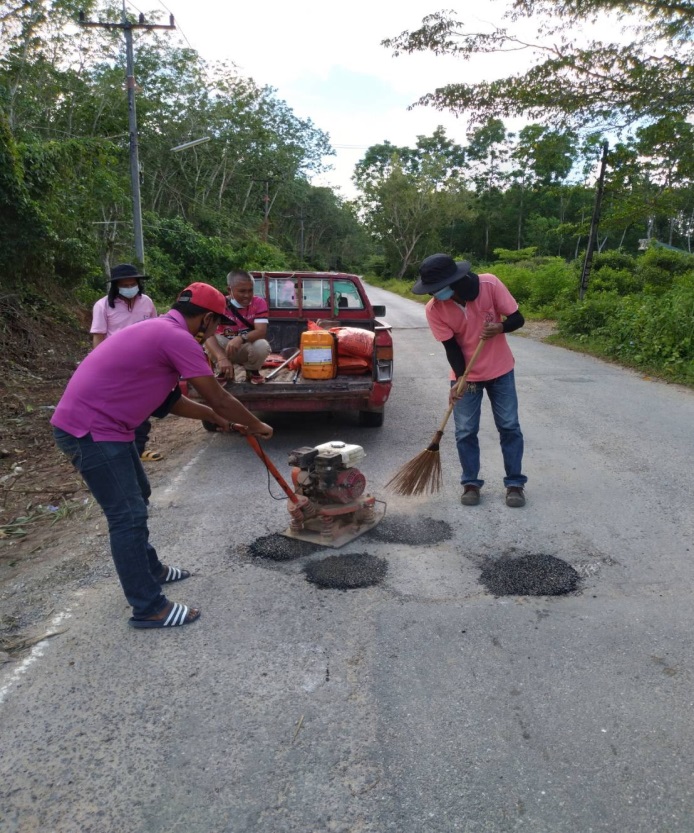 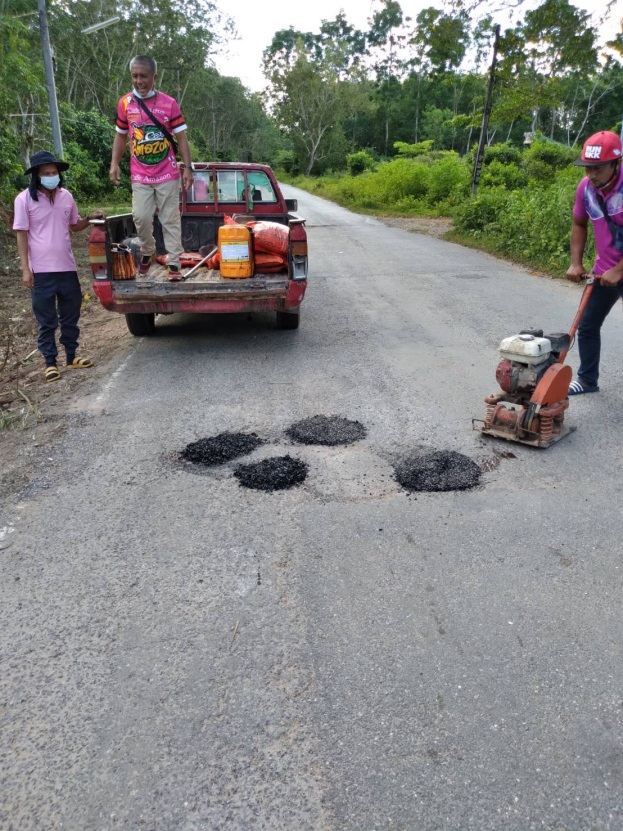 (๓)ภาพถ่ายถนนที่ได้ทำการซ่อมแซมจากการสำรวจตรวจสอบภายในเขตเทศบาลตำบลบางเป้าถนนสายควนทองสีห์ – แหลมม่วง หมู่ที่ 6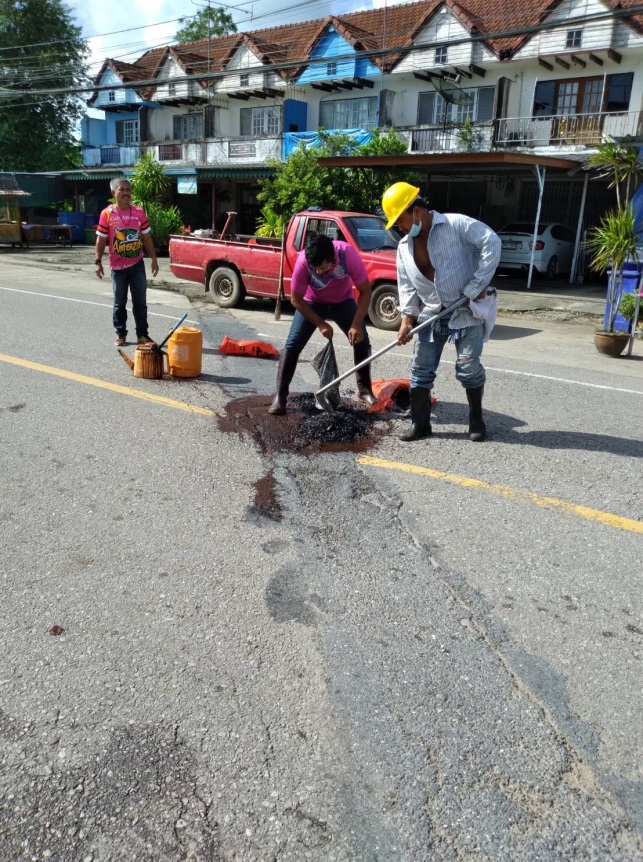 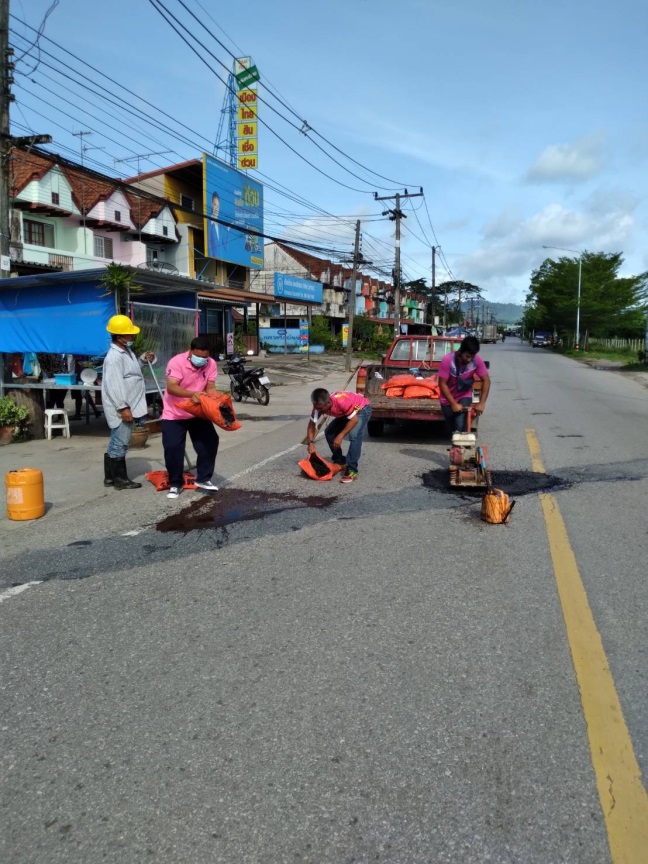 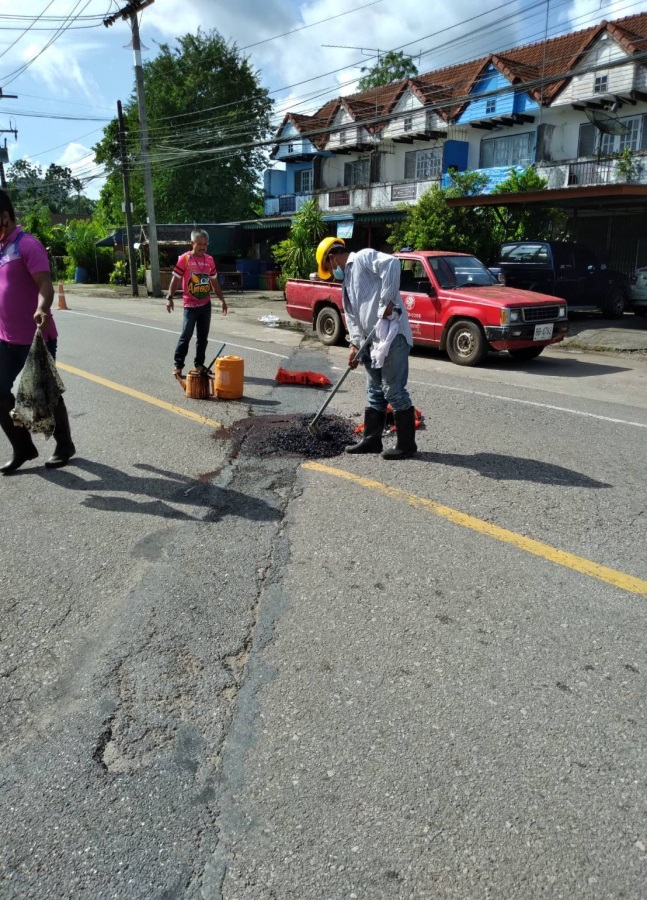 